МКУДПО «Городской центр развития образования»в Кировском районеУчим, воспитываем, творим!Сборник методических разработок непосредственно образовательной деятельности с детьми, урочных и внеурочных занятий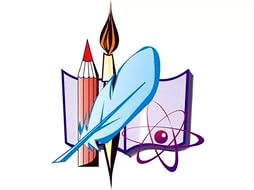 Новосибирск-2020Сборник методических разработок непосредственно образовательной деятельности с детьми,  урочных и внеурочных занятий педагогов Кировского района города НовосибирскаВыпуск 5Составитель:Павленок И. Н., методист МКУДПО «ГЦРО» в Кировском районе.Редактор:Чернобылец Н. В.,руководитель территориальной группы методистовМКУДПО «ГЦРО» в Кировском районе.Авторы: Литвиненко Е. В., Чайкина О. Н., Понизовская Т. А., Михайлова Н. А., Сесова О. А., Хохлова Т. А., Охтень Г. В., Шуваева Ю. О., Буханько А. А., Бакланова В. В., Готселих А. Д., Куравкина М. А., Грохова Г. И., Узюмская О. Н., Правилова Н. А., Шастина Н. В., Подгурская Е. А., Лудова Н. В., Кузнецова Ю. А., Дорофеева С. А., Кузнецова О. В., Калашникова Е. П., Бабина Д. В., Тарабановская Е. П., Спирина Н. В., Власова С. Н., Семенова О. Л.Целью представленных материалов является сбор, систематизация и передача передового педагогического опыта, а также демонстрация использования современных педагогических технологий. В сборник вошли разработки непосредственно образовательной деятельности с детьми педагогов ДОУ, направленных на реализацию ФГОС ДО, урочных занятий учителей начальной школы, направленных на реализацию ФГОС НОО, учителей основной школы, направленных на реализацию ФГОС ООО.Практическая значимость сборника состоит в том, что материал, представленный в нём, может быть использован начинающими воспитателями и учителями для работы на занятиях, уроках и во внеурочной деятельности, опытными учителями для помощи в подготовке и проведении уроков, руководителями кружков.Предисловие«Преподавание – это возможность обучиться чему-то дважды»Дж. ЮберПеред Вами сборник методических разработок непосредственно образовательной деятельности с детьми педагогов ДОУ, урочных занятий, в котором обобщён опыт педагогов образовательных организаций Кировского района, использующих в работе с детьми различные современные технологии, методические приёмы, ИКТ и ЦОРы. Образовательные и урочные занятия составлены в самых разнообразных формах. Данное методическое пособие составлено с целью распространения опыта работы педагогов и является обобщением практического материала. Главным принципом отбора материалов являлось желание как можно шире и разнообразнее представить разработки занятий. Разработки разнообразны по форме и по объёму потому, что составителя интересовали как новые и необычные идеи, так и систематизация уже имеющихся материалов. Педагогам есть чем поделиться с коллегами, реализуя федеральный государственный образовательный стандарт дошкольного образования, федеральный государственный образовательный стандарт начального общего образования, федеральный государственный образовательный стандарт основного общего образования. Наш методический сборник будет полезен для творчески работающих педагогов.Материалы публикуются в авторской редакции.Конспект коррекционного занятия по развитию зрительного восприятия детей с нарушением зрения старшего дошкольного возрастаЛитвиненко Е. В.,учитель-дефектологМКДОУ д/с № 286Тема: Весна-красна.Коррекционно-образовательные задачи: расширять представление детей об изменениях в природе весной.Коррекционно-развивающие задачи: продолжать формировать способы восприятия картины (обведение взором, выделение главного, восприятие по плану, детальное рассмотрение отдельных объектов); развивать умение вычленять информативные признаки и объекты, раскрывающие сюжет; способствовать формированию умений устанавливать логические связи; развивать связную речь.Коррекционно-воспитательные задачи: воспитывать стремление быть внимательными к явлениям природы, видеть и сохранять её красоту.Оборудование: картины с изображением весны в разные периоды, изображения птиц на стенах, изображение весенней полянки; изображения персонажей на магнитах для моделирования, компьютер, видеоматериал «Весна-красна идёт». Раздаточный материал: разрезная картинка (4 компл.), персонажи для моделирования изображения (4 шт.), подставки, указка.Ход занятия1. Вводная часть. Беседа «Три весны».Представлены картины с изображением весны в разные периоды.- Ребята, как вы думаете, о чем мы будем сегодня говорить? (О весне.)- Почему вы так решили? (Ответы детей.)- Давайте посмотрим на изображения, представленные на доске, расскажите, что вы видите. (Ответы детей.)- Правильно, на всех картинах – весна. Скажите, она одинаковая на всех картинах или чем-то отличается? (Дети выделяют признаки ранней весны, середины и конца весны.)- Молодцы, вы все правильно рассказали. Сейчас мы с вами подойдем к следующей картине и рассмотрим ее.2. Основная часть. Работа с сюжетной картиной.Представлен только фон. Начинаем работу с рассматривания фонового изображения, детям задаются вопросы.- Что нарисовано на картине? (Ответы детей: весна, тает снег, бегут ручьи, деревья голые, первоцветы.)- Какая весна: ранняя, середина или конец весны, как вы можете это доказать? (Ответы детей.)- Расскажите, пожалуйста, что нарисовано на картине? Что расположено ближе, а что дальше? Какие предметы с правой стороны, а какие с левой? (Ответы детей.)- Хорошо. Сейчас я предлагаю вам составить эту картину из частей. (Дети проходят за столы.)Рабочее место ребенка организовано в соответствии с офтальмологическим диагнозом, остротой зрения и режимом ношения окклюзии.Дидактическое упражнение «Составь картинку из частей»Дети выполняют задание с опорой на образец, расположенный на доске, после выполнения задания детям задаются вопросы.- Молодцы, вам нравится ваша картина? (Ответы детей.)- Чем вы любите заниматься на прогулке весной? (Ответы детей.)- Давайте посмотрим, какое интересное и полезное дело придумали дети.Фоновое изображение дополняем несколькими сюжетными изображениями на магните. Предлагаем детям описать внешний вид и деятельность персонажей; рассказать об их эмоциональном состоянии; поразмышлять о предшествующих событиях; придумать варианты развития сюжета и название картины. После обсуждения одного персонажа предлагаем детям перейти к следующему.«Мальчик несёт скворечник»- Что делает мальчик? (Мальчик несет скворечник.)- Что необходимо, для того чтобы повесить скворечник? (Ответы детей.)- Как прикрепить скворечник к дереву? (Нужна веревка.)«Девочка несёт веревку»- Как вы думаете, на какую высоту надо вешать скворечник и почему? (Высоко, нужна лестница.)«Мальчик на лестнице»- Теперь получится у детей повесить скворечник? (Да, получится.)- Посмотрите, какое настроение у детей? Они вместе делают доброе дело (Ответы детей.)«Мальчик пускает кораблик»- Что делает мальчик? (Мальчик пускает кораблик.)- Где он расположился? (Ответы детей.)Приветствуются полные, аргументированные ответы детей.Предлагаю детям поиграть: один изображает действия ребенка с картины, остальные угадывают.Игра-имитация «Изобрази действия детей»Игра помогает развивать умение воспринимать и воспроизводить действия, изображенные на картине, а также является динамической паузой в занятии.- Все немного отдохнули, сейчас вернемся за столы и продолжим нашу работу с картиной. (Разрезные картинки заменены на фоновые изображения)- Давайте попробуем выложить героев картины, таким же образом, каким они расположены на образце.Практическое задание «Выложи по образцу»Задание развивает умение работать с образцом, расположенным на расстоянии, и анализировать изображение.- Расскажите, пожалуйста, что происходит на картине, обращая внимание на местоположение детей. (Рассказы воспитанников.)Дети выполняют задание и проверяют друг у друга правильность выполнения.- Сейчас я предлагаю вам игру на внимание.Дидактическая игра «Что изменилось?»Игра привлечет внимание детей к деталям картины и поможет еще раз проанализировать изображение.- Закройте глаза. (Меняю местоположение малыша с корабликом)- Что изменилось на картине? Внесите, пожалуйста, изменения на своих картинах.Далее предлагаю рассмотреть два изображения малыша, расположенных зеркально, - надо выбрать верное, и правильно расположить.- Сейчас мы немного отдохнем и сделаем гимнастику для глаз.Зрительная гимнастика «Птицы»Гимнастика позволяет снять зрительное утомление при работе на близком расстоянии и способствует развитию поисковой функции глаз.- Выйдите, пожалуйста, на середину кабинета, найдите место, где вам удобно стоять. Найдите глазами всех птиц, которые спрятались. Как они называются? (Скворцы, воробей). А какая из перечисленных птиц лишняя? Почему? (Воробей, так как он не является перелетной птицей).- Молодцы, вы все правильно сказали. А я для вас приготовила сюрприз. Давайте вместе посмотрим (дети садятся на стульчики, перед монитором).Сюрпризный момент: просмотр ролика «Весна-красна идёт»В ролике представлена рассматриваемая картина с последовательным введением персонажей. В конце ролика дети уходят, и в скворечник прилетают скворцы.- Ребята, вам понравился сюрприз? Расскажите, что произошло? (Ответы детей). Как вы думаете, - мог ли сюжет картины развиться по-другому? Как? (Ответы детей.)Сюрпризный момент повышает эффективность восприятия, позволяет детям еще раз вспомнить сюжет картины и способствует их творческому развитию.3. Заключительная часть- Вам понравилось занятие? Что понравилось? Почему? (Ответы детей.)Сценарий открытого занятия Чайкина О. Н., воспитатель,Понизовская Т. А.,воспитательМКДОУ д/с № 356Тема: Путешествие в организм человека.Цель: обобщение и систематизация представлений детей о внутренних органах человека, особенностях их расположения в организме.Задачи:1) продолжать расширять знания детей о строении человеческого организма;2) закрепить названия частей тела и внутренних органов человека;3) совершенствовать знания детей о продуктах питания;4) закрепить представление детей о том, что работа организма в целом зависит от слаженной работы каждого органа;5) воспитывать доброжелательность, взаимопомощь, ответственность, умение работать в коллективе, вести здоровый образ жизни;6) упражнять в умении оказывать первую помощь.Предварительная работа: реализация проекта на тему «Путешествие в организм человека».Оборудование: плакаты с изображением частей тела и внутренних органов человека; письмо от инопланетянина; картинки с изображением внутренних органов; картинки гиф для проектора; яблоки (по количеству детей); детский костюм медицинской сестры; аптечка; телефон (2 шт.); трубочки с мячиками (10 шт.); мяч; плакат, сделанный руками детей; аудиозапись звука сердца; гиф конверт + письмо; зеркала по количеству детей.Ход занятияДети входят в зал с воспитателями.Воспитатель: Ребята к нам сегодня пришли гости! Давайте поздороваемся! Ребята, вы знаете, что обозначает слово «здравствуйте»?Ребёнок: Что такое «здравствуй» -               Лучшее из слов               Потому что «здравствуй» -               Значит «будь здоров».Воспитатель: Когда мы произносим это слово, то не только приветствуем человека, но и желаем ему здоровья. Русская народная пословица говорит: «Здороваться не будешь, здоровья не получишь». Ребята, прежде чем начать наше с вами путешествие, я хочу предложить вам сесть на ковёр, закрыть глаза и в тишине прислушаться к самому себе. (ЗВУЧИТ СЕРДЦЕБИЕНИЕ на фоне медленной музыки).Воспитатель: Ребята, какие вы слышите звуки?Дети: Звучит стук сердца под медленную музыку.Воспитатель: Верно, ребята, мы с вами отдыхаем, а наш организм, в том числе и сердце – трудится. Все усилия сердца направлены на то, чтобы человек был здоров, жил счастливо и долго.На экране появляется изображение гиф конверт.Воспитатель: Ребята, как вы думаете, от кого пришло это письмо?(звучит голос инопланетянина)Дети отвечают. На экране появляется изображение инопланетянина.Воспитатель достаёт письмо и читает: «Здравствуйте, Земляне! Я, инопланетянин. Я живу на планете Марс. У меня есть маленький космический корабль, у меня есть интересные книжки про насекомых, а вот о людях, до сих пор, ничего не знаю. Расскажите мне, пожалуйста, как устроен человек? С нетерпением жду вашего ответа. Здесь очень плохая связь, и вы меня слышать не сможете, но, я вас могу. И я вас внимательно слушаю».Ребята поможем нашему другу?Ответ детей: Да.Воспитатель: Хорошо, кто расскажет нам, как устроен человек?Ребёнок: У человека есть части тела, а есть внутренние органы.Воспитатель: А чем части тела отличаются от внутренних органов?Ребёнок: Части тела мы видим и можем их потрогать, а внутренние органы мы потрогать не можем, так как они находятся внутри нас.Воспитатель: Ребята, а кто сможет рассказать нам про части тела? Вижу, что желающих много. Давайте, вы по очереди будете называть часть тела, и кратко расскажите, какую функцию она выполняет.Дети по очереди называют какую-либо часть тела и рассказывают про неё:- Голова – нужна не только для того чтобы носить шляпу, но и чтобы думать.- Волосы – греют нашу голову и спасают при падении.- Лицо – чтобы мы могли выражать эмоции: плакать и смеяться.- Шея – держит нашу голову, и поворачивает её в разные стороны.- Плечи – нужны не только, чтобы носить кофту, но и держат руки.- Руки – руками мы берём нужный предмет. А ещё мы руками можем писать, одеваться.- Туловище – держит руки, шею с головой.- Ноги – держат туловище. Помогают нам стоять.Воспитатель: Хорошо. Молодцы! Как вы думаете, какой орган у человека можно назвать самым главным?Дети: Все органы главные.Воспитатель: Правильно, все органы важны для жизни человека. А вот вы сейчас прежде чем ответить, что сначала сделали?Дети: Подумали.Воспитатель: Правильно, а с помощью какого внутреннего органа вы это сделали?Ребёнок: С помощью головного мозга.Воспитатель: На столе лежат картинки, где изображены внутренние органы человека, кто сможет взять картинку, где изображён головной мозг человека, рассказать, чем он так важен и найти ему своё место?Ребёнок (берёт картинку с изображением головного мозга и рассказывает): Головной мозг находится в черепе; контролирует поведение человека, его движения, мысли, чувства, а также функции внутренних органов.Ребёнок прикрепляет картинку с изображением головного мозга человека на плакат, где нарисована голова.Воспитатель: Молодец.Звучит стук сердцаВоспитатель: Какой знакомый стук. Что это так стучит?Дети: Сердце.Воспитатель: Кто сможет рассказать о сердце?Ребёнок (берёт картинку с изображением сердца и рассказывает): Сердце – это главный орган человека. Именно этот насос нагнетает в сосуды кровь. Пока сердце бьётся – человек живёт. Но стоит ему перестать выполнять свою важную работу – жизнь тоже остановится. Находится сердце за грудиной, в среднем отделе грудной полости. На левой руке и на шее у нас тоже бьётся сердце – это пульс.Ребёнок показывает, как можно измерить пульс.Воспитатель: Как можно узнать, каким размером у тебя сердце?Ребёнок: Сжать кулак, каким размером у тебя кулак – такое и сердце.Ребёнок прикрепляет картинку с изображением сердца на плакат, где изображено тело человека.Воспитатель: Ой, смотрите, наш друг приготовил для нас игру. Кто дольше продержит шарик в воздухе. Ребята, а когда мы дуем в трубочку, то, что мы делаем?Дети: Мы разрабатываем наши лёгкие.Воспитатель: А кто нам расскажет про лёгкие?Ребёнок (берёт картинку с изображением лёгких и рассказывает про них): Лёгкие – это органы, обеспечивающие дыхание человека. Их два, расположены в грудной клетке, слева и справа от сердца. Лёгкие выделяют углекислый газ и доставляют в организм кислород, расслабляясь и расширяясь десятки тысяч раз в день.Ребёнок прикрепляет картинку с изображением лёгких на плакат, где изображено тело человека.Воспитатель: Молодец!ФизминуткаИгра «Рекламный мячик».(Дети встают в круг, воспитатель передаёт мяч детям и произносит фразы, дети отвечают).Воспитатель: Жёлтая фанта – напиток для франта.Ответ детей: Будешь фанту пить, смотри, растворишься изнутри.Воспитатель: В мире лучшая награда – это плитка шоколада.Ответ детей: В мире лучшая награда – это ветка винограда.Воспитатель: Знайте, дамы, господа – «Сникерс» – лучшая еда.Ответ детей: Будешь кушать «Сникерс» сладкий, будут зубы не в порядке».Воспитатель: В благодарность «Пепси-коле» самым умным будешь в школе.Ответ детей: Вкус обманчивый порой, молоко пей, дорогой.Воспитатель: Даёт силы мне всегда очень жирная еда.Ответ детей: Даёт силы нам всегда витаминная еда.Воспитатель: Я буду кидать мяч и называть слово, а вы должны будете ответить можно это кушать или нет?Воспитатель: Мячик, шкаф (и т. д.).Воспитатель: Молодцы! Обязательно скажу вашим мамам, что вы умеете выбирать полезные продукты.Воспитатель: Пока мы с вами говорили о многих вкусных вещах, у кого-то заурчало что-то. Как вы думаете, что это может быть?Дети: Желудок.Воспитатель: Точно. А кто нам расскажет про него?Ребёнок (берёт картинку с изображением желудка и рассказывает про него): Желудок похож на небольшой мешок, в который складывается еда. Очень важно, чтобы в желудок своевременно поступала еда – на завтрак, обед и ужин. Если в желудке нет еды, он начинает морщиться, сжиматься и расстраиваться, а у тебя от этого случаются боли. Ведь желудок не может находиться без работы. А его основная работа – переваривать пищу.Ребёнок прикрепляет картинку с изображением желудка на плакат, где изображено тело человека.Воспитатель: Ребята, а вы знаете такой внутренний орган у человека, который напоминает канат, он длинный и имеет длину 4 метра?Дети: Кишечник.Воспитатель: Точно.Ребёнок (берёт картинку с изображением кишечника и рассказывает про него): Кишечник человека – это один из наиболее важных органов, так как он не только снабжает нас питательными веществами, но и выводит из организма вредные вещества и поддерживает иммунитет. Такой сложный орган требует к себе бережного отношения и внимания к своему состоянию. Размер кишечника примерно 4 метра.Ребёнок прикрепляет картинку с изображением кишечника на плакат, где изображено тело человека.Воспитатель: Ребята, а у нас, кажется, ещё какого-то органа не хватает? Как вы думаете, какого?Дети: Почки.Ребёнок (берёт картинку с изображением почек): Почки – это мощный фильтр организма. В течение 1 минуты они очищают 1 литр крови от ненужных и ядовитых веществ.Ребёнок прикрепляет картинку с изображением сердца на плакат, где изображено тело человека.Ребёнок: Ой, ой, у меня рука сильно болит.Воспитатель: Что случилось? (Усаживает ребёнка на стульчик.)Ребёнок: Когда я утром шла с мамой в садик, то упала и сильно ударилась рукой.Воспитатель: Ребята, как мы можем помочь?Дети: Вызвать скорую помощь.Воспитатель: Кто-нибудь знает номер скорой помощи?Ребёнок: Да, я знаю, надо позвонить 03 (звонит и говорит): Здравствуйте, меня зовут …, мне 5 лет. У нас в группе у девочки болит сильно рука. Наш адрес: 6-ой пятилетки 1-ый переулок, 5/1. Поторопитесь, пожалуйста.Приходит ребёнок, переодетый в костюм врача.Ребёнок-врач: Здравствуйте. Отойдите, пожалуйста, от больного. Как вас зовут? Что у вас болит?Ребёнок-пациент: У меня болит рука, я упала.Ребёнок-врач: Я вам наложу тугую повязку (накладывает повязку из бинта).В это время другой ребёнок открывает аптечку, достаёт цветные таблетки и спрашивает: Ребёнок: А вы не можете мне дать таблеточку?Ребёнок-врач (строго отвечает ребёнку): У детей есть правило: никакое лекарство в руки не брать, цветные и красивые таблетки тоже не трогать!Поворачивается к больному: Наш организм очень сложный, и всё в нём взаимосвязано. И чтобы человек был здоров, рос и развивался, нужно употреблять полезные продукты, заниматься спортом, закаляться.Воспитатель: Ребята, Вы сегодня молодцы.Обращается к инопланетянину: Ну, вот мы и познакомили тебя с организмом человека. А в подарок мы тебе отправим плакат, сделанный руками наших детей. Нам пора прощаться с тобой. Прощай, наш друг!Воспитатель: Ребята, для вас наш друг передал корзину с яблоками.Воспитатель: Ребята, как вы думаете, что у человека самое дорогое на свете?(Ответы детей.)Ответить на этот вопрос нам поможет волшебное зеркальце (дети смотрят в зеркало).Что вы в нём увидели?Дети: Себя.Воспитатель: А у вас сейчас какое настроение?Дети: Хорошее.Воспитатель: А когда у вас хорошее настроение?Дети: Когда мы здоровы.Воспитатель: Так, что же дороже всего на свете?Дети: Наше здоровье.Воспитатель: Ребята, вам понравилось наше путешествие? (Ответы детей.А кто нам сегодня письмо присылал? (Ответы детей.)Как вы думаете, мы смогли рассказать нашему другу, как устроен человек? (Ответы детей.)Воспитатель: А, теперь не теряя времени, пополним запасы нашего организма новой порцией витаминов (яблоками). Попрощайтесь с нашими гостями.Конспект коррекционно-развивающего мероприятия по художественно-эстетическому развитию для детей с ограниченными возможностями здоровьяМихайлова Н. А.,музыкальный руководитель МКДОУ д/с № 54Тема: Волшебный сундучок.Задачи:1. Развивать эмоциональную отзывчивость на музыку в процессе совместной деятельности.2. Формировать умение вслушиваться в инструкцию, понимать обращённую речь, стимулировать речевую деятельность.3. Развивать координацию при выполнении основных движений, движений пальцев рук и артикуляционных движений.4. Воспитывать культурные привычки в процессе группового общения с детьми и взрослыми.5. Способствовать духовному сближению родителей и детей. Оборудование: рояль, погремушки, игрушка-цветок с секретом (пчела, лягушка, заяц, лисичка, мышка), сундучок, зонтик, аудиофайлы с песнями: «Виноватая тучка» муз. Д. Тухманова, сл. Ю. Энтина. «Листик, листик, листопад» Слова и музыка С. Ранды, Ноктюрн Ф. Шопен, аудиофайл со звуками грома и дождя.Форма работы: групповая.Ход занятияДети сидят на стульях, рядом с родителями. Перед ними расположен стол, который украшен осенней листвой и на нем стоит сундучок.1. ПриветствиеМузыкальный педагог (М. п.): Ребята, предлагаю вам поздороваться как зверята, а затем как ребята.Педагог поет:- Здравствуйте, котята! (педагог)- Мяу-мяу-мяу! (дети)- Здравствуйте, собачки! (педагог)- Гав-гав-гав! (дети)- Здравствуйте, коровки! (педагог)- Му-му-му! (дети)- Здравствуйте, ребята! (педагог)- Здравствуйте! (дети)2. «Волшебный сундучок»М. п.: Ребята, посмотрите, какой красивый сундучок стоит на столе. А вы хотите узнать, что в нем лежит? (ответы детей) Чтобы сундучок открылся нужно произнести волшебные слова, повторяйте за мной.- Тук, тук, тук-тук-тук (постучать одним кулачком о другой).- Открывайся наш сундук (вытянуть вперед ладошки, поочередно поворачивать кисти рук ладонями вверх и вниз).М. п.: Сундучок я открываю и цветочек достаю (из сундука педагог вынимает игрушку-цветок с секретом).3. «Игрушка-цветок с секретом Мышка»М. п.: Ребята, какой красивый цветок да он необычный, не простой. В этом цветочке живет зверек, чтобы узнать, кто в цветочке живет, нужно на него подуть (дети по очереди дуют на цветок, а в это время педагог показывает, что внутри). - Ой, ребята, кто это? (ответы детей) - Правильно, мышка. Наша мышка любит печь пирожки для своих мышат, давайте ей поможем напечь пирожков.Пальчиковая игра «Мышка»- Мышка зернышко нашла, (по ладошке левой руки стучим указательным пальцем правой руки)- Мышь на мельницу пошла (пальцы «идут» по ладошке)- Намолола там муки, (соединяем две ладошки и делаем круговые движения)- Напекла там пироги («пекут пирожки» то одна рука сверху, то другая)- Мышонку с капустой, (поочередно загибаем пальцы, начиная с мизинца)- Мышонку с картошкой,- Мышонку с морковкой,- Мышонку с морошкой.- А для большого толстячка (вращаем большим пальцем)- Все четыре пирожка- С морошкой, (поочередно разгибаем пальцы, начиная с указательного)- С морковкой,- С картошкой,- С капустой.М. п.: Ребята, какие вы молодцы, помогли мышке испечь пирожков для мышат. А хотите узнать, кто же еще спрятался в сундучке? (ответы детей). Тогда говорим волшебные слова:- Тук, тук, тук-тук-тук, открывайся наш сундук (из сундука педагог вынимает игрушку-цветок с секретом).4. «Игрушка-цветок с секретом Зайчик»М. п.: Ребята, что нужно чтобы цветок наш раскрылся, и мы узнали, кто же в нем живет? (ответы детей) Конечно, нужно подуть на цветок (дети по очереди дуют, из цветка появляется зайчик). Ребята, кто это? (ответы детей) А этот не просто зайчик, а Зайчик-Якалка, зовут его так, потому что очень любит якать. Послушайте, как у него это получается (педагог поет распевку). Ребята, а я вам предлагаю «поякать» как Зайчик. Кому я даю в руки цветок с Зайчиком, тот на мой вопрос отвечает я-я-я.Распевка вопрос-ответ «Это я» - Утром рано кто встает? (педагог) - Я! Я! Я! (дети) - Кто друзей играть зовет? (педагог) - Я! Я! Я! (дети) - В мячик весело играет? (педагог) - Я! Я! Я! (дети) - Никогда не унывает? (педагог) - Я! Я! Я! (дети)5. Игрушка-цветок с секретом ПчелкаМ. п.: Как хорошо у вас получилось «якать». Ну, а мы продолжаем открывать наш сундучок. - Тук, тук, тук-тук-тук открывайся наш сундук (дети повторяют, педагог вынимает игрушку-цветок Пчелка). Дуем на наш цветок, чтобы узнать, кто же там спрятался (дети по очереди дуют, из цветка появляется пчелка). Ребята, кто это? (ответы детей) Правильно, Пчелка. А как она жужжит (дети показывают). Нашей пчелке очень грустно, ведь на улице осень, а, значит, скоро наступит зима, и пчелка уснет на целую зиму. Я предлагаю нам послушать, как грустит Пчелка (педагог включает аудиофайл с произведением Ноктюрн Ф. Шопена, дети слушают). Под такую красивую музыку наша Пчелка уснула. 6. Игрушка-цветок с секретом ЛягушкаМ. п.: Ребята, я слышу, что еще кто-то в сундучке остался. Повторяйте за мной. - Тук, тук, тук-тук-тук, открывайся наш сундук (из сундука педагог вынимает игрушку-цветок с секретом). Дуем на цветок (дети по очереди дуют, из цветка появляется лягушка). А это кто? (дети отвечают). Эта лягушка любит дождик, споем для нее песенку про дождик (педагог поет, дети по возможности подпевают песню «Осень, осень наступает» С. Насауленко, сразу после исполнения песни, педагог включает звуки грома и дождя). - Ребята, мы так хорошо спели песенку, что пошел дождик. Нужно спрятаться под зонтик (педагог по очереди прячет ребенка под зонтик). А теперь прогоним тучку, а то мы все промокнем (дети вместе с педагогом исполняют под песню «Виноватая тучка» пальчиковую гимнастику по тексту).7. Игрушка-цветок с секретом ЛисичкаМ. п.: Ребята, в нашем сундучке последний цветок. Интересно, кто же спрятался в нем? (педагог вместе с детьми произносит волшебные слова, дуют на цветок, появляется лисичка) Узнаете, что за зверек? (ответы детей) Лисичка не просто пришла, а принесла вам замечательные игрушки, игрушки-погремушки (педагог раздает погремушки). Ребята я пою песенку, а вы помогайте мне, играя на погремушках.Песня «Погремушка, веселая игрушка»Погремушка, погремушка ты веселая игрушкаПо ладошке ударяй и за мною повторяй(дети ударяют погремушкой по ладошке)Погремушка, погремушка ты веселая игрушкаВыше, выше поднимай и за мною повторяй (дети высоко над головой поднимают погремушку и играют)8. ПрощаниеМ. п.: Ребята, вот и сундучок пустой, все цветочки открыли и узнали, кто же в них живет (педагог показывает по очереди зверят, дети называют их). - Нам сегодня было весело? (ответы детей)- А теперь пора прощаться, дорогие ребята и взрослые! - Вы сегодня молодцы (педагог поет)- До-сви-да-ни-я! (поют дети и родители)Конспект непосредственной образовательной деятельности для детей старшего дошкольного возрастаСесова О. А.,воспитатель МАДОУ № 154Тема: Славянские обрядовые куклы. Изготовление народной куклы.Количество детей: 10-12 человекДлительность: 30 минутЦель: формирование у детей интереса к истории и культуре русского народа, через изготовление традиционной народной куклы.Задачи:Социально-коммуникативное развитие- совершенствовать навыки игрового взаимодействия,Речевое развитие- воспитывать у детей коммуникативную культуру, умение вести разговор на заданную тему,- совершенствовать речь как средство общения,Познавательное развитие- содействовать формированию у детей мотива познавательной деятельности,Физическое развитие- воспитывать умение сохранять правильную осанку в различных видах деятельности,Художественно-эстетическое развитие- образовательная: научить детей изготавливать народную куклу,- развивающая: развивать у детей мелкую моторику рук, усидчивость, внимание, глазомер и умение работать с лоскутами ткани,- воспитательная: воспитывать интерес к культуре своего народа и бережное отношение к кукле. Воспитывать эстетический вкус.Предварительная работа- посещение музея «Русская изба» в дошкольном учреждении,- рассматривание альбомов «Русская народная игрушка», - чтение пословиц и поговорок о труде, - изучение литературы по теме «Народная кукла».Материалы: костюмы: народный костюм для Аленушки, Бабы-Яги и Лешего. Славянские куклы-обереги: Пеленашка, Крупеничка, Неразлучники. Сундук. Лоскуты хлопчатобумажной ткани круглой формы трех размеров, синтепон, кусочек белой ткани прямоугольной формы, белые нитки, клубок. Электрическая свеча или фонарик. В НОД использованы методы: наглядный, словесный, практический, исследовательский, игровой, использование ИКТ.Приемы: художественное слово, рассматривание, демонстрации, беседа, рассказ воспитателя, показ способа действия.Ход совместной деятельностиДети входят в музей «Русская изба», встречают Аленушку. Она сидит на лавочке и плачет. Дети здороваются и просят рассказать Аленушку о своей беде.Аленушка: Здравствуйте, ребятки. Беда моя велика. Умерла моя матушка и оставила мне в наследство сундук с куклами и велела их беречь, как зеницу ока. В каждую куклу моя мама вложила частичку своей души. Куклы эти не простые, а обереговые (Аленушка берет сундучок, достает из него кукол и рассказывает). Эти  куклы охраняют, спасают, помогают мне в трудную минуту, дают мудрые советы. Кукол любят на Руси, берегут, передают по наследству, они помогают находиться в хорошем расположении духа. На куклы надевают нарядную одежду. Первая тряпичная кукла появлялась в нашем доме с моим рождением и называется Пеленашка (показывает). Ее моя мама клала в мою колыбельку, она охраняет и теперь меня от дурного сглаза и злых духов. Крупеничку (показывает) сделала матушка после сбора урожая из самого отборного зерна или крупы и ставила ее, когда была жива к иконам в Красный угол. На следующий год она должна была принести хороший урожай. Эта кукла бережет меня от холода и голода.Неразлучники (показывает) – обереги семейного счастья. Их делали на свадьбу мамы и папы и должны хранить всю жизнь. Общая перекладина в виде рук символизирует единство жениха и невесты. Красный цвет придаёт кукле обереговую силу. Эти куклы помогут мне встретить красного молодца и жить с ним в любви и согласии. Вот какой сундучок оставила мне матушка.Отец мой спустя некоторое время женился на мачехе. У мачехи есть родная дочка, которую она любит всем сердцем, а меня заставляет работать от рассвета до заката, корит и голодом морит. Только куколки и выручают меня.Недавно во всем доме погас огонь, и мачеха заставила меня идти за огнем к ее двоюродной сестре и отдать ей в обмен за лучину с огнем мой сундучок с куколками. А сестра у мачехи сама Баба-Яга (плачет). Ребятушки, помогите моей беде, мне очень страшно, сходите со мной. (Дети берут сундучок, в сопровождение Аленушки идут в спортивный зал.)Дети входят в зал, их встречает Баба-Яга. Баба-Яга здоровается и спрашивает, что привело детей и Аленушку в такое жуткое место. ( Ответы детей)Баба-Яга: Слышала, слышала я о твоей беде, Аленушка. Извести тебя хочет моя сестрица. Дам я тебе огонь с лучиной в обмен на сундук.(Аленушка отдает сундучок Баба Яге и горько плачет).Баба-Яга: Не плачь, девица, отдам я тебе куколок и помогу твоему горю, но и ты потрудись, исполни три моих желания. А вы, ребята, помогите Аленушке. Первое мое задание – поиграйте со мною, повеселите старую. Вставайте в круг…Под русскую народную песню «Клубок» проводится игра «Уж я уголком шла…»Дети встают в большой круг, держатся за руки. Цель игры – не порвать ниточку.Уж я уголком шла,Переулком шла,Клубок ниточек нашла,Клубок катится, нитка тянется,Клубок дали-дали-дали,Нитка доли-доли-доли,Я за ниточку бралась,Тонка нить оборвалась…После того, как клубок свернется по спирали, надо начать игру заново.Баба-Яга: Ух, и повеселились мы от души, забирай, Аленушка свою первую куколку – Пеленашку. И вот вам второе задание. Получила я весточку от своего брата – Лешего. Не весел он, тоска-печаль на него напала. Сходите, к нему, разгоните тоску – печаль его, а волшебный клубочек вам дорогу покажет. Аленушка катит клубочек (кабинет изодеятельности). Дети входят в кабинет, их встречает печальный Леший.Леший: Здравствуйте, ребятушки, сорока мне на хвосте принесла, что гости ко мне идут. Только не до гостей мне, нет в моем доме не радости, не веселия.Аленушка: Ребята, хотите сделать лоскутную куколку сами? Мы с вами сегодня будем делать куклу Колокольчик.Эта куколка – веселая, задорная, приносит в дом радость и веселье. И я такую куколку подарю Лешему, а вы заберете с собой в детский сад. Колокольчик – оберег хорошего настроения. Даря Колокольчик, человек желает своему другу получать только хорошие известия и поддерживает в нем радостное и веселое настроение.Посмотрите, в моей дорожной сумочке есть все необходимое для рукоделия. (Алена раздает детям наборы для изготовления куклы). У вас есть три круга разных размеров цветной ткани, лоскут ткани прямоугольной формы белой ткани, лоскут треугольной формы и небольшой кусочек синтепона.За работу! Берем кусочек синтепона и скатываем в небольшой шарик. Берем самый большой круг. В центр кладем шарик – это будет голова куклы. Теперь сожмем в кулак, образуя шар, замотаем ниткой. Это – первый слой тряпичной куклы.Возьмите второй круг меньшего размера и кладем поверх первого. Снова обматываем ниткой. Теперь возьмите третий, самый маленький круг и положите его на поверхность всех тканей, обматываем вокруг ниткой. Напоследок возьмите белую ткань и положите поверх всех тканей, обматываем вокруг головы куклы. Нужно сделать руки у нашей куклы. Для этого подворачиваем ткань вовнутрь и закрепляем ниткой. Теперь берем в руки лоскут ткани треугольной формы и повязываем на головку куклы, завязываем. Ребята, теперь кукла готова! Молодцы! Вы настоящие мастера и рукодельницы!Леший, вот тебе кукла Колокольчик, а вместе с этой куклой тебе придет и хорошее настроение и веселье. Леший радостно благодарит Аленушку.Дети возвращаются к Бабе-Яге.Баба-Яга: Ну, как ребята, помогли моему братцу? (ответы детей). Вот, так, молодцы! Держи, Алена вторую куколку (отдает куклу). И последнее задание. Расскажите, как называются Аленкины куклы. Какой волшебной силой они владеют? Для чего на Руси изготавливали эти куклы?Дети рассказывают о кукле – Пеленашке, Крупеничке и Неразлучниках.Баба-Яга: Держи Алена, третью куклу и лучину. (Дает включенный фонарик или электрическую свечу). Как принесешь в свой дом эту лучину, так и исчезнут от ее волшебного света твои обидчицы: мачеха и ее дочь.Аленушка: Благодарствую, бабушка, век буду помнить твою доброту. (Кланяется) И вам, ребятушки спасибо за помощь, Воспитатель и дети возвращаются в группу. Воспитатель предлагает детям рассказать, где им было интересно, скучно, трудно, легко, страшно, весело.Воспитатель: Ребята, чем занимались наши предки во время посиделок? Какую куклу мы с вами делали сегодня? Почему кукол делали без лица?Что вы можете рассказать родителям и своим сверстникам о путешествии.Давайте придумаем и нарисуем продолжение нашей истории: как будут жить герои нашего путешествия, что интересного может с ними случиться.Конспект музыкального-спортивного праздника к 75-летию ПобедыХохлова Т. А.,инструктор по физической культуреМАДОУ д/с № 154Тема: День Победы!Цель: формирование у детей гражданской принадлежности, воспитание любви к Родине, гордости за её достижения, патриотических чувств.Задачи: расширить знания о защитниках отечества, функциях армии;развивать речь детей, обогащать словарный запас через песни, стихи, беседы о войне;формировать представления о героизме;воспитывать чувство уважения к ветеранам Великой Отечественной Войны и гордости за свою Родину.Метод проводимого мероприятия: интегрированный с использованием ИКТ.Форма проведения мероприятия: спортивный праздник.Технические средства: ноутбук, колонки, проектор, экран, музыкальный центр, фотокамера, видеокамера.Оборудование: флажки, корзины для метания, мячи, фитболмячи, дуги для подлезания, мягкие модули, шары воздушные, фронтовые письма. Атрибуты к танцам: бумажные гвоздики, красные палантин.Место проведения: музыкальный зал.Продолжительность праздника: 40 минут.Музыкальный репертуар: «День Победы» муз. А. Пахмутовой; «Вставай, страна огромная» сл. В. Лебедева-Кумача, муз. А.В. Александрова; «А закаты алые» сл. Н. Осошник, муз. В. Осошник; «Прадедушка» сл. М. Загота, муз. А. Ермолова; «Моя армия» сл. И. Резника, муз. Э. Ханок; Музыка И. Крутова; «Катюша» сл. М. Исаковского, муз. М. Блантера; «День Победы на века» сл. и муз. Ю. Верижникова (к танцу «Салют Победы»); «Папури на военные песни ко Дню Победы».Участники праздника: дети старшего дошкольного возраста, педагоги, родители.Ход праздникаЗвучит песня «День Победы», дети с флажками входят в зал, выполняют перестроение.Ведущий: Добрый день, ребята, и уважаемые гости! Есть много праздников на свете, их любят взрослые и дети.Но вот сегодня – день особенный у нас,Счастливый день, великий праздник – 73-годовщина со дня Победы!Её добились прадеды и деды, и мы о ней расскажем вам сейчас.Ребёнок: Майское утро,Солнечный свет.Все: Нашей Победе 75 лет!Ребёнок: Мирное утро,Солнечный свет.Все: Нашей Победе 75 лет!Звучит песня «Вставай, страна огромная!»Ведущий: Июнь, 41 год! Клонился к вечеру закат,И раздавался звонкий смех ребят,Не знающих, не ведающих горя.Такою всё дышало тишиной,Что вся Земля ещё спала, казалось,Кто знал, что между миром и войной,Всего каких-то пять минут осталось.Ранним утром, немецкие фашисты напали на нашу Родину.Звучит текст Ю. Левитана «Внимание! говорит...»Ведущий: Они сбросили бомбы на спящие города. Обстреляли из орудий тихие деревни. Подожгли поля. Они не разбирали, где взрослые, где дети, - всех убивали на своём пути. Долгие четыре года длилась эта кровопролитная война. Весь наш народ поднялся на борьбу с фашистами, каждый защищал своё Отечество. И назвали эту войну Великой Отечественной.Ведущий: Долог и нелёгок был путь к победе. Низкий поклон воинам, с честью выполнившим свой долг перед Родиной. Тем, кто вернулся домой, и тем, кто пал на полях сражения. Ребёнок: Ты не плачь, сестрёнка,Мама, не рыдай, Я вернусь с победой В наш родимый край. Звучит «Прощание славянки»: две девочки окружают мальчика – «солдата», дают ему тёплые носки, перчатки.Ребёнок: Воин отважный Берёт города.Смелым бесстрашным Буду всегда!Все:  Будем врагов мы бесстрашно крушить,Чтобы Отчизну освободить!Ведущий: Мы родились, когда всё было в прошлом,Победе нашей не один десяток лет,но как нам близко то, что уже в прошлом.Дай Бог вам, ветераны, долгих лет!Дети.1. Вспоминают наши дедыПро былые времена,Надевают в честь ПобедыБоевые ордена!2. Встань сегодня рано,Выйди в город – погляди:Как шагают ветераны С орденами на груди.3. За страну родную люди Отдавали жизнь свою,Никогда мы не забудемПавших в доблестном бою.4. Победа! Победа! Победа!Проносится весть по стране,Конец испытаньям и бедам,Конец долголетней войне.Дети под фонограмму исполняют песню «Прадедушка»Ведущий: Храбро сражались воины на фронтах Великой Отечественной Войны. И никогда солдаты не падали духом, танцевали, пели песни в часы отдыха, вспоминая свой отчий дом, своих родных. О войне сложено много песен, пословиц и поговорок. А вы знаете пословицы о ВОВ? Дети называют известные им пословицы:- Солдатское дело – воевать храбро и смело;- Русский солдат не знает преград;- Красна девица косами, а солдат – подвигами;- Друг за друга стой – и выиграешь бой.Ведущий: Наши солдаты сильные, мужественные, отважные.Если надо – значит, надо! 
«Надо» взвод встает. 
Рвутся гулкие гранаты, 
Пулемет прицельно бьет. 
Поддержать отважных надо – 
Прокричал майор: «Вперед!» 
И, команду дав отряду, 
Впереди него встает.Дети под фонограмму исполняют песню «Моя армия»Ведущий: Да, наша армия самая сильная, потому что у нас самые меткие стрелки.Спортивный конкурс «Артиллеристы»Чтобы вражеские танки не бомбили мирные города, их нужно подбивать. Вот и вам предстоит подбить вражеские танки. Нужно взять мячик, прицелиться и бросить в танк. Если попали в танк, то он считается сбитым. Чья команда больше собьёт, та и победит.Ведущий: В редкие часы отдыха солдаты писали письма своим родным и любимым. В них они рассказывали о своей жизни на фронте, о том, что враг повержен, и скоро они вернутся на Родину. Почтальон приносил письмо и отдавал адресату (дочке, маме, сестренке), которые открывали его. Под музыку И. Крутова родители зачитывают отрывки из писем бойцов.Ведущий: Много страшных и трудных дней пришлось пережить нашим людям. Не только солдаты сражались на войне, но и в тылу наши русские женщины, дети и старики трудились – выпускали снаряды, шили одежду, лечили раненых, пекли хлеб для солдат. Ведущий: А на границе нашу Родину охраняли пограничники.Спортивный конкурс «Пограничники»Пограничники охраняют нашу границу. Мы сейчас с вами побудем пограничниками. Ваша задача – преодолеть препятствие и доставить в штаб нарушителя границы. Перед каждой командой – тоннель (дуги для подлезания). По сигналу первый участник команды проползает через тоннель, оббегает конус и бегом возвращается, встав в конец команды.Ведущий: Защищали нашу Родину не только на земле, но и в воздухе. Советские лётчики бесстрашно бомбили немецкие самолёты.Все парашютистыЛетают в небе чистом,Летают высоко,Опускаются легко.Спортивный конкурс «Парашютисты»Участники команд стоят за линией старта друг за другом, с парашютами (воздушными шарами) на спине и зажав мяч между ног. По сигналу первый участник прыгает да конуса и обратно, передавая мяч и воздушный шар следующему участнику, а сам встаёт в конец команды.Ведущий: Следующая песня посвящена переживаниям девушки, разлученной со своим возлюбленным, военнослужащим-пограничником. Дети исполняют песню «Катюша»Когда окончилась атака И смолк последней пули свист, На постамент громаду танка Одним рывком возвел танкист. Спортивный конкурс «Танкисты»Во время боя танки передвигались по полям, которые были заминированы врагом. Ваша задача пропрыгать на фитболмячах змейкой вокруг мягких модулей, не задев их и так же вернуться, назад передав эстафету следующему игроку.Война шла долгие 4 года. Погибло много людей. Эта война была самая страшная в истории человечества.  Но наступил долгожданный День Победы. Звучит голос Ю. Левитана об окончании войныВедущая: И в огнях салюта Будто гром: - Запомните навек, Что в сраженьях каждую минуту, Да, буквально каждую минуту Погибало десять человек! И вот так четыре горьких года, День за днем - невероятный счет! Ради нашей чести и свободы Все сумел и одолел народ. И, судьбу замешивая круто, Чтоб любить, сражаться и мечтать, Чем была оплачена минута, Каждая-прекаждая минута, Смеем ли мы это забывать! И, шагая за высокой новью, Помните о том, что всякий час Вечно смотрят с верой и любовью Вслед вам те, кто жил во имя вас!Имён многих из них мы не знаем. Но мы чтим память тех, кто отстоял нашу Отчизну от фашистских захватчиков. Во многих городах горит Вечный огонь, мы возлагаем к нему цветы. Волнуется, дрожит огонь живой, то встанет, то наклонится он гибко.Не прекращается поток людской, И неусыпна память о погибших. Давайте и мы почтим память о героях Великой Отечественной войны, всех тех, кто сражался в этой долголетней и кровопролитной войне минутой молчания. Минута молчания (звучит метроном)Ведущий: Много подвигов совершили герои, и Родина наградила их за это медалями и орденами. Посмотрите, вот перед нами орден «Победа», в форме звезды. Ребята, сколько лучей у звезды?  Правильно, пять. Можно сказать, что пять сил, пять богатырей преградили путь фашистской орде. Кто эти богатыри?Это солдат, моряк, лётчик, партизан и труженик тыла. Каждого из этих богатырей позвала Родина в трудный час. Многие не вернулись с войны, но память о них вечно живёт в наших сердцах.Игра «Выложи слова»Дети из букв выкладывают слово «Победа».Ребёнок:  Кому мешал вот этот мир                 С цветами на опушке?                 Кто в этот мир, чудесный мир                  Прицелился из пушки?Ребёнок: Я буду рад…                Я буду рад …                И все мы будем рады…                Когда исчезнут на земле                Все пули и снаряды!Дети исполняют танец «Салют Победе»Ведущий: Каждый день Великой Отечественной войны и на фронте, и в тылу – это подвиг беспредельного мужества и стойкости людей, верности Родине. С праздником!Под торжественный марш дети обходят зал.Сценарий литературно-музыкальной композиции, посвящённой 75-летию Победы для детей старшего дошкольного возрастаОхтень Г. В., музыкальный руководитель МКДОУ д/с № 398Тема: Красные макиЦель: воспитание патриотизма, формирование духовно-нравственных ценностей.Задачи: знакомить с историей Родины, расширять представления детей о Великой Отечественной войне, воспитывать уважение к ветеранам и защитникам Отечества; знакомить с песнями и стихами военных лет и о войне; развивать артистические качества, навыки пения и музыкально-ритмических движений.В литературно-музыкальной композиции использованы: - стихи В. Лебедева-Кумача, А. Д.Актиля, К. Симонова, М. Максимова, М. Матусовского, Р. Рождественского, Б. Ласкина, И. Уткина, В. Харитонова, И. Резника, В. Камкина, В. Берестова, Е. Благининой, Н. Радченко, А. Польщикова, Е. Буториной-Палагута;- музыка Ю. Антонова, И. Дунаевского, А. Александрова, В. Агапкина, Е. Петербурского, В. Баснера, М. Таривердиева, Д. и Дм. Покрасс, Д. Тухманова, О. Юдахиной.Участники:Ведущий (взрослый).Дети старшей группы (8 человек) - сцены 1, 4, 5, 7.Дети подготовительной группы («солдаты» - 5 мальчиков, «девушки» - 5 девочек, «медсёстры» - 3 девочки, «маки» - 4 девочки) - сцены 1, 2, 3, 4, 5, 6, 7.Используется видеоряд, музыкальное сопровождение.Вступление.Эпиграф. Музыка: «Красные маки» минусВедущий (воспитатель):Война прошла, минуло много лет,Из памяти стирая эти годы.Но не забудь, Россия, этих бед,О них тебе напомнят маков всходы.Алеют маки искрой на земле,И пламень тот горит, не угасая,Он обжигает сердце всей стране,О горьких годах нам напоминая.Ведущий уходит.СЦЕНА 1. ЛЕТНИЙ ЛАГЕРЬ. 22 ИЮНЯ 1941 года.Звук радио (позывные). Музыка - «Марш энтузиастов».На поляне «маки» и дети. Собираются под звуки горна, делают зарядку.Музыкально-ритмическое упражнение с флажками.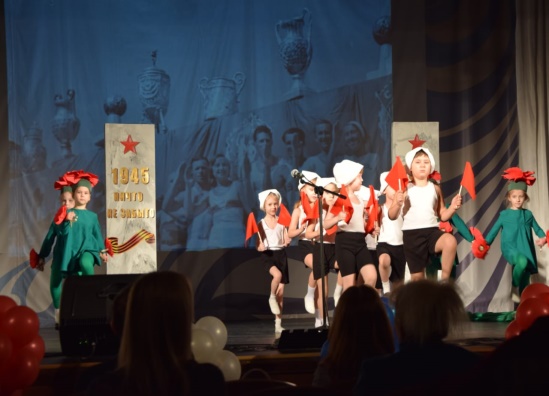 ОБЪЯВЛЕНИЕ: Ребята! В нашем летнем лагере 22 июня начинается купальный сезон! Просьба всем срочно собраться!Дети: Ура! Купаться!Все дети убегают, одна девочка отстает, она двигается между маками, напевает:Девочка:Маки, маки, красный цвет,Маков наберу букет…Раздаются звуки воздушной атаки, взрывы. Девочка сгибается, прячет лицо.Маки прячут девочку под зелёным полотном.Девочка и Маки уходят.СЦЕНА 2. ПРОВОДЫ НА ФРОНТ.Музыка: «Священная война», «Прощание славянки».Выходят (маршируют) 5 мальчиков (солдаты). Отдают честь.Музыка: «Прощание славянки».Затем выбегают по одной 5 девочек, подбегают к мальчикам. Мальчики им дарят (накидывают на плечи) синие платочки.Мальчики (солдаты):1. Жди меня, и я вернусь.Только очень жди,Жди, когда наводят грусть
Желтые дожди,
2. Жди, когда снега метут,
Жди, когда жара,
Жди, когда других не ждут,
Позабыв вчера.
3. Жди, когда из дальних мест
Писем не придет,
Жди, когда уж надоест
Всем, кто вместе ждет.Звук уходящего поезда, гудки. «Солдаты» уходят. Девочки машут руками вслед.Танцевальная сцена прощания. Музыка «Синий платочек».Девочки уходятСЦЕНА 3. БОЙ.Музыка: «На безымянной высоте».Выходят 3 мальчика - солдата.Тогда, в июне, в сорок первом,Горели сёла, города!Когда с войной на нашу землюПришла фашистская орда.Но мы врага не испугались,Не покорились, не сдались,За каждый метр родной землицыСтояли насмерть и дрались!Там, за нами, Родина родная,Отступать не смеем  ни на шаг,
Мы Россию грудью защищаем,
И повержен будет враг.За Родину! В атаку! Ура! Звуки рвущихся снарядов, выстрелов. Мальчики падают.Тихая музыка.К мальчикам подбегают Маки. Двое к первому: поднимают, провожают. Двое ко второму. Так же. Затем четверо к третьему. Бегут вокруг. Садятся рядом, медленно помогают ему привстать. Маки уходят.Солдат медленно поднимается, сначала садится, затем встаёт.Мальчик на авансцене:Я прошу, хоть ненадолго,Боль моя, ты покинь меня.Облаком, сизым облакомТы полети к родному дому,Отсюда к родному дому…В это время с другой стороны на авансцену выходит девочка:Ничего не слышно о тебе.Может быть, письмо в пути пропало,может быть… Но думать о беде -я на это не имею права.Идут навстречу друг другу, берутся за руки, кружатся (один поворот, затем спиной отходят на свои места). Уходят за кулисы.СЦЕНА 4. ДЕТИ В ТЫЛУ.Спокойная музыка (балалайка).Выходит на сцену мальчик в «отцовском» ватнике, ушанке, с ведром.Отца на фронт призвали.И по такой причинеЯ должен жить отныне,Как следует мужчине.Мать вечно на работе.Квартира опустела.Но в доме для мужчиныВсегда найдётся дело.Полны водою вёдра.Подметена квартира.Посуду мыть несложноНа ней ни капли жира.С трёх карточек талоныСтригут мне в гастрономе.Кормилец и добытчик.Мужчина. Старший в доме.Кричит:Ариша, выходи гулять!Появляется девочка. Держит в руках лист бумаги, карандаш.Девочка: Сейчас выйду! Письмо вот только допишу.Мальчик уходит.  Девочка на сцене. Тихая лирическая музыка.Здравствуй, папка! Ты опять мне снился,Только в этот раз не на войне.Я немножко даже удивилась –До чего ты прежний был во сне!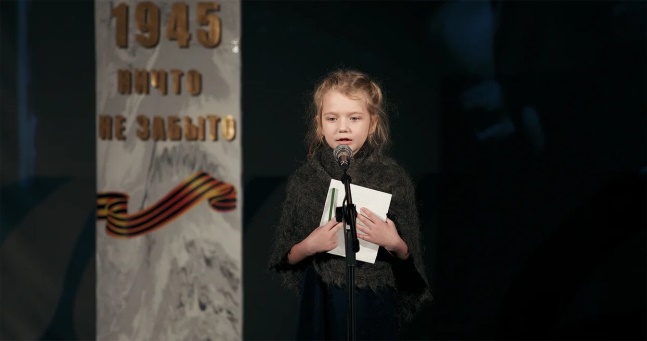 Прежний-прежний, ну такой же самый,Точно не видались мы два дня.Ты вбежал, поцеловался с мамой,А потом поцеловал меня.А потом я принесла осколки,Что нашла недавно у ворот,Говорю тебе: «А скоро елка!Ты приедешь к нам на Новый год?»Папа! Ты вернешься невредимый!Ведь война когда-нибудь пройдет?Миленький, голубчик мой родимый,Знаешь, вправду скоро Новый год!Я тебя, конечно, поздравляюИ желаю вовсе не болеть.Я тебе желаю – прежелаюПоскорей фашистов одолеть!Чтоб над всем таким большущим миромДнем и ночью был веселый свет,Поклонись бойцам и командирам,Передай им от меня привет.Пожелай им всякую удачу,Пусть идут на немцев день и ночь.Я пишу тебе и чуть не плачу,Это так, от счастья…  Твоя дочь.Девочка уходит.Сцена 5. ГОСПИТАЛЬ.На сцену выносят табуреты, тумбы (или кушетки). Выходят и садятся «раненые» бойцы. В это время вторая медсестра «моет пол».Заходит в палату медсестры с письмами. Музыка (фон) – частушки о войне, раненых бойцах.Медсестра 1: Здравствуйте, товарищи бойцы.Бойцы: Здравствуй, сестричка!Медсестра 1: Как себя чувствуете?Бойцы: Хорошо, товарищ медсестра, выписывайте нас на фронт скорее!Медсестра 2: Пока еще рано, надо подлечиться!А у меня письма для вас!Кузнецов! (раздает письма) Пляшите!Михайлов!Иванов!Медсестра 1: А к вам сегодня гости – артисты приехали!Музыка.На сцену выходят дети в белых халатах. У них в руках гармонь, балалайки, книги.- Мы шагаем палатами длинными. Мы почти растворяемся в них  С балалайками,  С мандолинами  И большими пачками книг. - Что в программе? В программе – чтение,  Пара песен  Военных, правильных… Мы в палату тяжелораненых  Входим с трепетом и почтением.Мальчик (объявляет): «Синий платочек».Садится на стульчик, «играет» на гармони. На фоне музыки два бойца выходят на авансцену с письмами.Боец 1: Теплее солдату от ласковых писем,Читая, за каждой строкойЛюбимую видишьИ Родину слышишь,Как голос за тонкой стеной.Боец 2: Мы скоро вернёмся. Я знаю. Я верю.И время такое придёт:Останутся грусть и разлука за дверью,А в дом только радость придёт.Девочка: «Три танкиста»!Дети исполняют песню «Три танкиста».1. Расскажи-ка, песенка-подруга,Как дерутся с чёрною ордой Три танкиста, три весёлых друга - Экипаж машины боевой (2 р.)2.  Под огнём, горя святою местью,Шёл их танк на целый батальон,И за подвиг доблести и чести,Экипаж отважный награждён (2 р.)3. И не раз врагу придётся тугоТам, где водят танк геройский свойТри танкиста, три весёлых друга - Экипаж машины боевой (2 р.)4. Расскажи-ка, песенка-подруга,Как дерутся с чёрною ордойТри танкиста, три весёлых друга - Экипаж машины боевой (2 р.)Уходят.СЦЕНА 6. БЛОКАДНЫЙ ЛЕНИНГРАД.Две девочки на сцене. Смотрят в «окно» (заклеенное крест-накрест).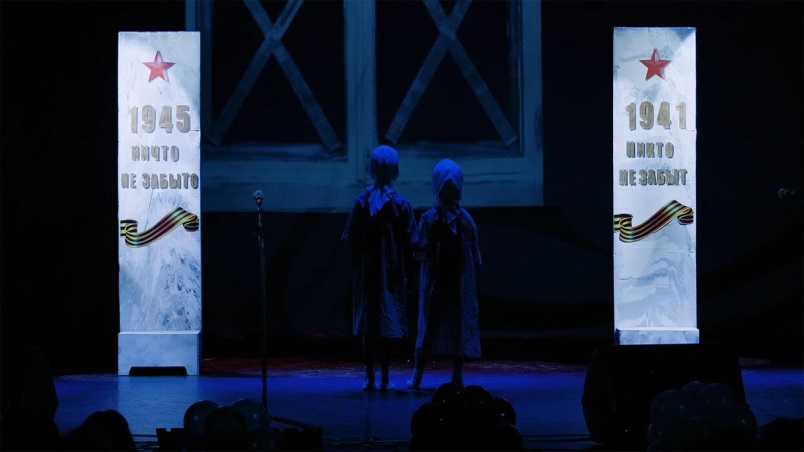 Звучит песенка (как в начале): «Маки, маки, маков цвет, маков соберу букет».Звуки метронома, сирен, взрывы. Девочки обнимают друг друга, затем поворачиваются к зрителям.Младшая: Опять налёт, опять сирены взвыли.Опять зенитки начали греметь.Старшая: И ангел с петропавловского шпиляВ который раз пытается взлететь.Чёрное дуло блокадной ночи… Холодно, холодно, холодно очень… Вставлена вместо стекла картонка… Вместо соседнего дома – воронка… Поздно. А мамы всё нет отчего-то… Еле живая ушла на работу… Есть очень хочется… Страшно… Темно…Плачет сестрёнка…Смотрит в окно… Вышла вода… Не дойти до реки… Очень устала… Сил нет никаких… Ниточка жизни натянута тонко… А на столе – на отца похоронка… Танец «Дети войны» (5-6 девочек).СЦЕНА 7. МАКИ.Спокойная музыка.  Маки на сцене.  Выходят трое детей.1-й:  Потянуло от рекиСиними ветрами.Вышли братик и сестраВ поле за цветами.2-й: - Сколько маков здесь, ура! - 1-й:  Радуется братик.Но задумалась сестра:3-я:   - Нет, не будем рвать их!Говорят, что страшный бойЗдесь гремел когда-то.Защищая край родной,Шли на смерть солдаты. 2-й:  Где пролили кровь ониВ яростной атаке,Как багряные огни,Полыхают маки.Песня «Красные маки». Исполняет солистка.Hа Федюнинских холмах тишина,Над Малаховым курганом сны…Словно не было войны, но войнаПохоpонена на дне тишины.И, казалось бы, всему вышел срок,Много лет менялась в море вода.А как выйдешь, как шагнешь за порог – И от маков не уйти никуда.ПРИПЕВ: Маки, маки, красные маки – Горькая память земли,Неужели вам снятся атаки,Неужели вам снятся атаки,Тех, кто с этих холмов не пришли (припев 2 р.)Над Сапун-горой цветут тополя, Над Сапун-горой летят журавли.Но плывут из края в край по полям Эти маки, маки – совесть земли.И, казалось бы, ну что в том за страсть – Много лет они пылают в траве.Ах, как хочется в те травы упасть,В красных маках полежать на земле.ПРИПЕВ.Читает стихотворение.День памяти – Победы праздник,Несём венков живую вязь,Тепло букетов красок разных,Чтоб не терялась с прошлым связь.И плиты скорбные согретыЦветов дыханьем полевым.Прими, боец, как дар, всё этоВедь это нужно нам, живым.Выходят дети с цветами.Возложение цветов к памятнику.Ведущий: ...Цветы страдают... Протестуют... Ненавидят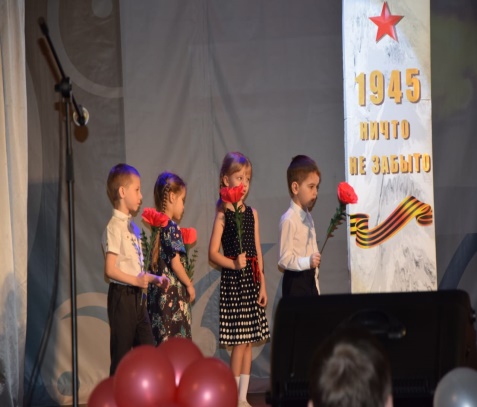 Ту беспощадную, жестокую войну...Нам помогают мир, добро ценить и видеть...Способны память чтить... И уронить слезу...Живых приветствуют! Улыбкой расцветают!Ликуют! Радуются памяти кострам!И благодарность ветеранам выражаютЗа ту Великую Победу Сил Добра!!!Марш «День Победы».  Выходят все участники с портретами «Бессмертного полка». Построение на поклоны.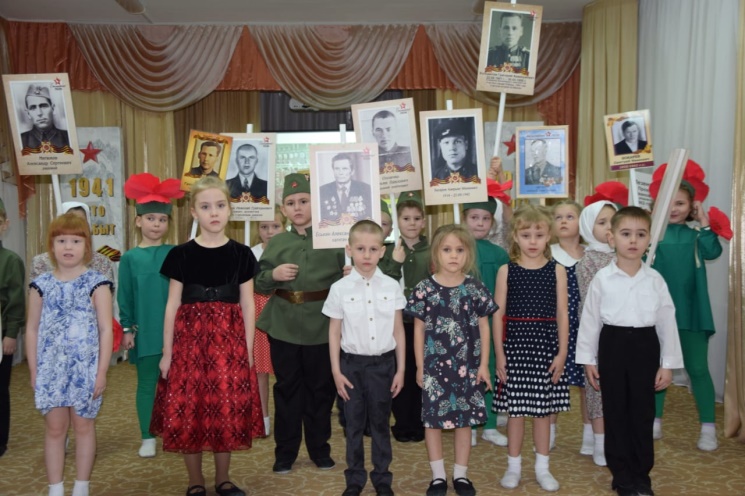 Конспект образовательной деятельности по физической культуре в старшей комбинированной группе Шуваева Ю. О.,инструктор по физической культуреМКДОУ д/с № 398Тема: Прогулка по осеннему лесуЦель: содействие укреплению здоровья и развитию физических качеств детей.Задачи: - упражнять детей в ходьбе (на носках, на пятках, с высоким подниманием бедра) и беге (с поворотом по сигналу, змейкой); в подтягивании туловища двумя руками лежа на животе на гимнастической скамейке;- развивать координацию в перепрыгивании через канат с продвижением вперед; - развивать ловкость в упражнениях с шишками, мячом – попадание в цель; - формировать умение согласовывать свои действия с движениями играющих в упражнениях с игровым парашютом; - тренировать детей в ориентировке в пространстве с помощью упражнений на построение.Оборудование: музыкальное сопровождение, бубен, шишки по количеству детей, 2 гимнастические скамейки, 1 канат, 2 пустых контейнера, игровой парашют, мяч среднего размера, лента.СодержаниеI ЧАСТЬДети заходят в зал, строятся в колонну, затем перестраиваются в шеренгу. (Трек 1)Инструктор: Равняйсь! Смирно! Физкульт!Дети: Привет!Инструктор: Ребята, вы любите гулять? (Ответы детей) Сегодня мы с вами отправимся на прогулку в осенний лес. А какие звери живут в лесу? (Ответы детей) Как можно назвать их одним словом? (Дикие) Итак, мы отправляемся в осенний лес. Направо, раз, два. В обход по залу шагом марш!Дети выполняют упражнения в ходьбе и беге: ходьба на носках, руки вверх; ходьба на пятках, руки за голову; ходьба с высоким подниманием бедра, руки на поясе; бег по кругу с поворотом по сигналу педагога, змейкой; переход на ходьбу. (Трек 2)Инструктор: Вот мы и добрались до леса. Давайте подышим свежим лесным воздухом. Маршируя по кругу, дети выполняют упражнение на дыхание. Глубокий вдох носом, руки в стороны; выдох через рот, руки вниз (3 раза).Инструктор: За направляющим через центр в 2 колонны стройся. Дети становятся в колонны, предварительно взяв шишку в правую руку.Инструктор: На месте стой, раз, два! Налево, раз, два! На вытянутые руки разомкнись.II ЧАСТЬОРУ с шишками под музыкальное сопровождение (Трек 3)Инструктор: Вот мы и в лесу. Давайте выполним зарядку на свежем воздухе. 1. И. п. - основная стойка, шишка в правой руке внизу. 1 - поднять руки через стороны вверх, передать шишку над головой в левую руку; 2 – и. п., шишка в левой руке; 3-4 – то же левой рукой (4 раза).2. И. п. – стойка ноги на ширине плеч, шишка в правой руке внизу. 1- присесть, руки вперед, шишку переложить в левую руку; 2 – и. п., шишка в левой руке; 3-4 – выполнить то же левой рукой (4 раза).3. И. п. - ноги на ширине плеч, шишка в правой руке. 1 – руки в стороны; 2 – согнуть левую ногу в колене, передать шишку под коленкой в левую руку; 3 – руки в стороны; 4 – и. п., шишка в левой руке (4 раза).4. И. п. – стойка ноги на ширине плеч, шишка в правой руке внизу. 1- наклониться, ноги прямые, шишку положить на пол; 2 – выпрямиться, руки на пояс; 3 – наклониться, взять шишку левой рукой; 4 - и. п., шишка в левой руке. Выполнить то же самое, начиная с левой руки (4 раза).5. И. п. – сидя, ноги врозь, шишка в обеих руках. 1 – потянуться (ноги прямые), положить шишку как можно дальше; 2 – и. п., руки на поясе; 3 – потянуться вперед, забрать шишку; 4 – вернуться в исходное положение. (4 раза).6. И. п. -  ноги вместе, руки внизу, шишка в правой руке. 1 – прыжком ноги врозь, шишку передаем над головой в другую руку; 2 – вернуться в и. п., шишка в левой руке; 3-4 – выполнить то же другой рукой (4 раза).Дыхательная гимнастика Инструктор: Давайте еще раз подышим свежим лесным воздухом. 1. «Осенний лес» Ноги слегка расставлены, руки опущены вниз. Глубокий вдох носом, выдох через рот (3 раза).2. «Зайцы» Ноги слегка расставлены, руки на поясе. Голову повернуть в сторону – вдох; и. п. – выдох (по 2 раза в каждую сторону).3. «Сердитый волк» Ноги слегка расставлены, руки на поясе. Глубокий вдох носом, на выдохе как можно дольше произносим «р-р-р» (3 раза).По команде инструктора дети перестраиваются в две колонны для выполнения ОВД и помогают выставить инвентарь.Основные виды движений (Трек 4)Инструктор: В осеннем лесу все звери готовятся к зиме. Ребята, вы знаете, как они это делают? (Ответы детей).  Давайте им поможем. «Шишки для бурундука» 1. «Лезем в норку» - подтягивание туловища двумя руками лежа на животе на гимнастической скамейке;  2. «Собираем шишки» - метание шишек в цель правой и левой рукой;3. «Путаем следы, как зайцы» - прыжки на двух ногах вдоль каната слева и справа, продвигаясь вперед.Инструктор: Теперь поможем белке. «Орешки для белочки» (с игровым парашютом) Дети стоят по кругу, держась за ручки парашюта. Инструктор бросает на парашют мяч, который нужно закатить в отверстие (2-3 раза).Инструктор: Молодцы, ребята, помогли! В лесу живут хищные и травоядные животные. Каких хищников вы знаете? (Ответы детей) Сейчас мы поиграем и побудем хищниками и травоядными. Подвижная игра «Хищник и травоядные»С помощью считалки выбирается водящий (хищник), который сам выбирает каким именно хищником он будет. Остальные – травоядные, которые стоят за линией. «Травоядные» прыгают через линию и обратно. Задача водящего успеть осалить того, кто выпрыгнул и оказался впереди линии. III ЧАСТЬИнструктор: Мы по лесу гуляли и пришла пора возвращаться, а на пути у нас разные деревья. И следующая игра называется «Ели, елки, елочки».Малоподвижная игра «Ели, елки, елочки» Дети стоят в кругу и по команде выполняют движения: «Ели» - встать на носочки, руки вверх; «Елки» - принять положение стоя, руки в стороны; «Елочки» - присесть. Кто неправильно показал движение, выбывает из игры. Можно усложнить игру – ведущий дает команду и показывает движение, несоответствующее ей. Задача детей принять подходящую позу.Инструктор: За направляющим в колонну стройся! Дети перестраиваются в колонну, затем в шеренгу.РефлексияИнструктор: Ребята, где мы с вами были? Каким животным помогали подготовиться к зиме? Что больше всего запомнилось? Что лучше всего получилось выполнить? (Ответы детей)Инструктор: За направляющим в обход по залу шагом марш!Конспект НОД по освоению образовательной области «Речевое развитие» для детей с нарушениями зрения в старшей группеБуханько А. А.,воспитательМКДОУ д/с № 286Тема: Игра-драматизация по русской народной сказке «Гуси-лебеди».Цель: создание условий для формирования у детей умения пересказывать содержание сказки, используя художественно-речевую, познавательную, игровую виды деятельности.Задачи:а) образовательные:- помочь детям понять и освоить содержание произведения;- учить, при пересказе текста, соблюдать смысловые паузы, интонации, соответствующие характеру произведения, поступкам героев;б) развивающие:- развивать умение показывать образ и выразительно передавать разговор героев сказки путём участия в игре-драматизации;- развивать коммуникативные способности через обогащение опыта ролевого взаимодействия в игре-драматизации;в) коррекционные:- развивать в диалогической речи умение строить самостоятельные высказывания типа рассуждения;- помогать осваивать формы речевого этикета;г) воспитательные:- учить осмысливать характеры персонажей сказки и мотивированно оценивать поступки героев, выражать своё отношение к героям сказки;- воспитывать желание быть добрым, вежливым.Методы: репродуктивный; эвристический.Приёмы:а) направленные на освоение содержания сказки:- «ситуация совместного обдумывания»;- дидактическое упражнение «Учимся рассуждать»;- просмотр отрывка мультфильма;б) направленные на развитие умения оценивать поступки героев:- вопросы, побуждающие припомнить отдельные факты, объяснить их;- дидактическая игра «Определи эмоцию»;- дидактическая игра «Определи на ощупь»;в) направленные на развитие умения пересказывать:- игра-драматизация.Словарная работа:- упражнять в подборе слов-антонимов;- активизировать употребление слов: прелестный, чудесный, очаровательный, восхитительный, изумительный, вежливый, доброжелательный…;-способствовать усвоению слов, характеризующих поведение, состояние героев сказки;- способствовать усвоению значений слов «научает», «наставляет» в пословице «Добрый доброте научает, а злой на зло наставляет».Развивающая предметно-пространственная среда: Выставка книг с произведениями устного русского народного творчества. Ноутбук, проектор, экран, колонки. Видеозапись мультфильма по русской народной сказке «Гуси-лебеди» (студия «Союзмультфильм», 1949 год, реж.: Иван Иванов-Вано и Александра Снежко-Блоцкая). Видеоряд картинок с изображением эмоций. Карточки с разнообразными поверхностями для развития тактильных ощущений. Шапочки-виньетки с изображением печки, яблони, реки. Косынка, платок, шапочка от костюма мышки.Ход НОД1. Воспитатель приглашает детей встать в круг. Обращается к ним:- Сегодня вы такие милые, красивые, улыбаетесь друг другу. Вам нравится играть вместе? Вам приятно быть рядом друг с другом? Давайте поиграем в игру «Скажи комплимент».- Сейчас мы будем друг другу говорить комплименты: хвалить друг друга. Называть ласковыми, добрыми словами. Тот, кому мы будем дарить комплименты, встанет в центр круга и закроет глаза. А тот, до кого я дотронусь, станет говорить стоящему в круге комплименты. Нужно угадать, кто сказал комплимент.- Как можно назвать человека, умеющего говорить комплименты? Какой он?- Расскажите, каким может быть человек, не умеющий…(воспитатель делает паузу), нет, который не любит говорить комплименты. Какой он?- Капризный человек делает всё наоборот. Давайте на минутку вы станете «капризками». Я буду говорить вам слова, а вы в ответ будете говорить наоборот и капризно.Игра «Скажи наоборот»Больной – маленькийВысокий – низкийЧистый – грязныйГрустный – весёлыйДобрый – злойУмный – глупыйПлохой – хорошийНежный – грубыйСладкий – горькийСытый – голодныйТрудолюбивый – ленивыйХрабрый – трусливыйЛёгкий – тяжёлыйСильный – слабый- Назовите сказки, в которых есть невежливые, капризные герои.2. - Сегодня мы вспомним сказку, в которой главная героиня сначала была непослушной, капризной девочкой. Как называется эта сказка?- Давайте на книжной полке найдём книгу про гусей-лебедей. Почему считаете, что эта книга про гусей-лебедей?- Вы знаете эту сказку? Давайте проверим.Игра «Учимся рассуждать»- Как звали детей?- Маша старше Вани. Кто младше?- Дети провожали родителей. Кто уезжал?- Маша убежала с подружками. Кто остался?- Гуси несли Ваню. Кто сидел на гусях?- Маша побежала к яблоньке. Кто остался в поле?- Маша подбежала к лесной яблоньке. Кто рос среди ёлок?- Молочная река в кисельных берегах. Что течёт в реке?- Баба Яга спрашивала Машу. Кто отвечал?- Баба Яга послала гусей в погоню. Кто полетел?- Ваня и Маша ели пироги. Кто угощал?3. - Вспомним, как начинается сказка. Приглашаю вас посмотреть отрывок из мультфильма. Проходите к стульям, рассаживайтесь удобнее. (Просмотр мультфильма – от начала сказки до того места, как Маша убежала к подружкам).- Что было дальше? (Рассказ детей до того места, как гуси унесли брата).- Давайте подумаем, какие гуси-лебеди? А какие они по характеру? Почему злые? Они добрые, они служили Бабе Яге, помогали ей. (Дети объясняют свой ответ).- Помогите мне. (Игра «Определи эмоцию). Посмотрите на экран. Здесь четыре картинки. Что они изображают? Выберете картинку, которая показывает, раскрывает характер гусей-лебедей. Почему решили, что именно на этой картинке изображена злость? Изобразите сами злость. Представьте, что вы гуси-лебеди. Изобразите их мимикой и движением. (Дети двигаются по группе, изображают гусей-лебедей).- Что происходило в сказке дальше? (Дети рассказывают сказку до того места, где появилась Печка). Как вы думаете, какая Печка? Разве она добрая? Девочка обратилась к Печке, а та отказалась помочь и ничего не сказала.- Давайте подумаем, почему так произошло? Что сказала Печка? Как ответила девочка? Девочка приняла угощение Печки? Это был вежливый ответ? Можно ли сказать, что девочка обидела Печку?- Давайте поиграем в сказку. Кто будет Машей? Кто будет Печкой? (Дети выходят на свободное место. Происходит драматизация диалога Маши и Печки. В драматизации используются:  для Маши - платочек, для Печки – шапочка).4. Зрительная гимнастика. (Для проведения гимнастики используется небольшая по размеру игрушка-лебедь).- Я вижу, один лебедь отстал от стаи. Оставаясь на месте, найдите его глазками. Где лебедь? Сейчас он подлетит к нам поближе:«Гуси-лебеди летят высоко-высоко.И уносят они Ваню далеко-далеко». (Дети прослеживают взглядом путь движения игрушки).5. Драматизация диалогов:- Маши и Яблоньки;- Маши и Речки.- Что дальше встретила на своём пути Маша? Кто жил в избушке? Баба Яга добрая старушка. Она очень любила детей.6. Пальчиковая гимнастика в виде игры «Определи на ощупь».- О том, какая старушка эта Яга, нам расскажут наши пальчики. Давайте разогреем их, разотрём. Подойдите к этому столу. Вы видите, на столе лежат карточки, имеющие разные поверхности. Вы, молча, друг за другом потрогаете все поверхности и определите, какая из поверхностей по вашим ощущениям напоминает характер Бабы Яги. Какую карточку выбрала Саша? А Родион? Твоё мнение Поля?- Почему эта поверхность отражает характер Яги. Какая она?7. Драматизация диалогов:- Маши и Бабы Яги,- Маши и Мышки.8. - Вам понравилось играть в сказку? Вспомните героев сказки. Про кого из них можно сказать: «Добрый доброте научает, а злой на зло наставляет»?- Я вам желаю всегда учиться добру, быть добрым и вежливым. Я хочу подарить вам комплимент. Спасибо вам за интересную игру, за умные ответы. Я горжусь вами. Примите этот подарок. Для вас сюрприз – теневой театр «Гуси-лебеди».Список использованной литературы:1. Занятия по развитию речи в старшей группе детского сада. Гербова В. В., – М.: Просвещение,1984.2. Занятия по развитию речи для детей 5-7лет. Ушакова О. С., – М.: ТЦ Сфера, 2010.3. Знакомим дошкольников с литературой. Ушакова О. С., Гавриш Н. В.,– М.: ТЦ Сфера, 1999.Конспект фольклорного праздникаБакланова В. В.,музыкальный руководительМКДОУ д/с № 485Тема: Хлеб всему голова.Зал украшен в народном стиле. Дети за кулисами.Выходит ведущая в роли хозяйкиВелика и необъятна наша русская земля.Урожаями богаты наши нивы и поля.-  По полям, садам и сёлам, по стране из края в край,Загорелый и весёлый ходит новый урожай!Здравствуйте, гости дорогие! Мы Рады гостям, как добрым вестям! Встретились мы с вами в пору багряную, осеннюю. В народе говорят: «Осень золотистая – хлебом колосистая!» И Сегодня наш праздник посвящён хлебу.У народа есть слова:«Хлеб всей жизни голова».Славится он первым на земле,Славится он первым на столе»ВХОД «ХЛЕБ ВСЕМУ ГОЛОВА»(Музыка: Н. Кудрина Слова: В. Гундарева)Дети зашли, сделали перестроения, встали на полукруг.Дети:Каждому знакомыМудрые слова:Хлеб – хозяин домаВсему он голова!Силою державыЕго звали встарь.Хлебушек по правуВ государстве Царь!Хлеб в трудах добывается, Сам собой, не родясь, Хлеб не просто богатство – Хлеб опора для нас. Будет хлеб, будет песня!» Правда в этих словах. Будет хлеб полновесный – Будет радость в глазах. Каждый к хлебу причастен. Будем бережны все. Будет хлеб – будет счастье, Будет жизнь на земле. ПЕСНЯ «БЕРЕГИТЕ ХЛЕБА»(Слова и Музыка Валерии Баклановой)После песни проходят на места.Дети, участвующие в сценке проходят на свои места.Ведущий: В горнице нашей стало теплей,Много сегодня собралось  гостей,Гости, садитесь скорей поудобней,Много узнаем о хлебе сегодня!Знают все, что хлеб дорогой Зарождается  весной,Земля его ждала  всю зиму,В покое набиралась силыПотом теплело, пригревало Земля совсем горячей стала И вот природа пробуждаетсяИ сказ о хлебе начинается СЦЕНКА «КАК ПОЯВИЛСЯ ХЛЕБ»(Автор Валерия Бакланова)Ведущий: Ну а мы сейчас тоже отправимся на поле, на пшеничное поле, полюбуемся красотой, пшеницей золотой.ТАНЕЦ «КОЛОСЬЯ»(М. Блантер "ПШЕНИЦА ЗОЛОТАЯ", обработка В. Городовской. Квартет "Московская балалайка")Вот колосилась пшеница, а потом ее комбайны стали убирать, и отправились на элеватор, где сохраняют его от холода, да от сырости. Ну, а дальше зерно отправляется на мукомольные заводы, а уже оттуда муку везут на хлебозаводы и пекарни.Вот так и появляется хлеб, и не только хлеб, разные булочки, пряники, крендельки, печенье!А давайте, и мы попробуем испечь с вами что-нибудь!ИГРА «СТРЯПНЯ»(Дети делятся на две команды, с помощью взрослых лепят, из ранее приготовленного теста, разные фигуры, выкрадывают стряпню на разнос)Ведущий: Ребята, а вы знаете пословицы и поговорки о хлебе!Хлеб бросать – труд не уважать.Хлеб в человеке – воин.Баловством хлеба не добудешь.Без хлеба да без каши – ни во что и труды наши.Хлеб вскормит, вода вспоит.Хлеб да вода – здоровая еда.Большому куску рот радуется.Будет хлеб, будет и обед.Хлеб в пути не тягость.Калач приестся, а хлеб – никогда.Не в пору и обед, коли хлеба нет.Покуда есть хлеб да вода, все не беда.Пот по спине – так и хлеб на столе.Ведущий: Молодцы, ребята! Много пословиц знаете! А еще про хлеб придумывали стихи, песни и даже частушки! Вот мы их сейчас и послушаем!ЧАСТУШКИ О ХЛЕБЕ1. На столе у нас пирог, Пышки и ватрушки, Так споём же под чаёк Хлебные частушки. 2. Хлеб я ем с утра до ночи Булки с ночи до утра Очень весело проходят У нас дома  вечера.3. Хороши к обеду плюшки Хлеб, батоны и ватрушки. Всех накормит севший хлеб  Лучше в мире хлеба нет.4. Хлебом-солью всех встречаем, Самовар на стол несем. Мы за чаем не скучаем, Говорим о том, о сем.5. Я сидела на печи, Сторожила калачи. А за печкой мышки Сторожили пышки.6. Мама делала пирог, Я немного ей помог. В тесто положил корицы, Вылил баночку горчицы. Говорят, в народе, сделал дело, гуляй смело! Поля убраны, запасы на зиму сделаны, значит, сыт будет народ, пора и отдохнуть да повеселиться, порадоваться!Ну, ребята, не зевайте,На балалайке нам сыграйте!ТАНЕЦ «БАЛАЛАЙКА»(Зинаида Роот «Чудо балалайка»)Ведущий: Ребята, мы сегодня с вами много говорим о хлебе, о булочках, о разных крендельках и калачах! Ох, уже и слюнки потекли, не пора ли нам хлебом угоститься да хорошенько подкрепиться! Ну, тогда не зевайте, да каравай встречайте!Звучит музыка, выходит КаравайКаравай: Здравствуйте, красны девицы, да добры молодцы, что, кушать захотели!Ведущий: Да, каравай, захотели!Каравай: А поработать то успели!Ведущий: Успели!Каравай: Что, и песни даже пели!Ведущий: Пели!Ну, тогда, честной народ, вставай в большой хоровод,Будем мы играть, каравай выбирать!ИГРА «КАРАВАЙ»Каравай стоит в центре круга.Дети поют: Как на праздник на веселыйИспекли мы каравайВот такой вышины ... и т.д.Каравай, каравай, кого любишь выбирай.Каравай выбирает ребёнка и танцует с ним. Игра повторяется несколько раз.В последний раз каравай выбирает всех, звучит музыка все танцуют.Каравай: Ну, ребята, молодцы, пора мне вас угощать, каравай румяный из печки доставать!Ведущий: Смотри, не зевай, несут каравай!Каравай медовый из муки из новой!Каравай: Как пекли его, пеклиДаже слюнки потекли!До того хороший вышел,Лучше булок, лучше пышек!Выносит ставит каравай на стол.Ведущий: Каравай земли и неба на твоём столе – Ничего сильнее хлеба нету на земле. В каждом маленьком кусочке – хлебные поля, А на каждом колосочке держится земля. И растёт под небом светлым, строен и высок, Словно Родина бессмертный хлебный колосок.А мы праздник завершаемВместе песню запеваем!ПЕСНЯ «СРЕДИ ХЛЕБНЫХ ПОЛЕЙ»Ведущий: А теперь друзья, пора чай пить!Конспект непрерывной образовательной деятельности в средней группеГотселих А. Д.,воспитатель ИЗО деятельностиМКДОУ д/с № 485Тема: Художественный труд с применением природного материала «Филины и Совы»Цель: Учить детей конструировать игрушку из природного материала по образцу, используя для соединения частей и украшения пластилин. Формировать интерес к данному виду труда.Образовательные цели: - знакомить детей с разнообразием мира растений и животных.Развивающие цели:- Развивать воображение, наблюдательность, мелкую моторику;- Способствовать обогащению словарного запаса.Воспитательные цели:- Воспитывать художественный вкус, эстетические чувства, любовь к родной природе.Материал и инструменты: шишки сосновые нераскрытые (незрелые) и раскрытые (созревшие), крылатки клена и ясеня, веточки, мох, пластилин, дощечки, стеки, иллюстрации с изображением филинов и сов. Большая ветка дерева, закрепленная на основании (пеньке) и украшенная мхом и листьями.Ход занятияВоспитатель: - Здравствуйте дети! Как я рада вас видеть! А вы рады нашей встрече? Тогда подарите мне свои улыбки  и проходите, садитесь на свои места.На столе стоит корзинка, накрытая платком.Воспитатель:- Как вы думаете, что у меня в корзинке? Я вам подскажу, послушайте загадку:                        На сосне она висит,                        Очень далеко глядит!                        Ну а если упадет,                         То получит кто-то в лоб! (шишка)Ответы детейВоспитатель:- Правильно! Конечно это шишки. Посмотрите, какие они интересныеРаздает шишки детям. Предлагает внимательно и х рассмотреть.Воспитатель:- Скажите дети, какая это шишка?Ответы детей: Маленькая, шершавая, серая и т. д.Воспитатель:- А знаете, с какого дерева эта шишка?Ответы детейВоспитатель: Это сосновая шишка. Только сорвана она с дерева еще зеленой, несозревшей, поэтому у нее такая необычная форма. Вот посмотрите, я принесла вам и созревшие сосновые шишки. Чем они отличаются друг от друга?Ответы детейВоспитатель:- А на что похожа незрелая шишка?Ответы детей: На морковку. На ракету. На кулек и т. д.Воспитатель: А на какое-нибудь животное шишка похожа? Я снова подскажу вам загадкой. Слушайте.                            Днем молчит, ночью кричит,                            По лесу летает, прохожих пугает. (Филин)                                                              И еще одна загадка                             Днем спит, ночью летает,                             Ухает, людей пугает,                               В темноте горят глаза,                               Всем мышам она гроза! (Сова)  Ответы детейВоспитатель: Ну, конечно, это филин и сова! Какие вы умные! Все мои загадки легко отгадываете. Ну, так что же, похожа наша шишка на сову? Ответы детейВоспитатель: А ну ка закройте все дружно глазки.Воспитатель незаметно прикрепляет к подготовленной «ветке-дереву» образец поделки «совы» из шишки.Воспитатель: Открывайте глазки. Посмотрите-ка, кто к нам пожаловал! Дети: Сова! Воспитатель: Давайте рассмотрим нашу гостью. Из чего у нее сделано туловище? А из чего ушки на голове? Из чего глазки?Ответы детейВоспитатель: Наверное, нашей совушке скучно одной сидеть на дереве. Давайте мы сделаем для нее друзей. Но сначала надо размяться, разогреть наши ручки.Пальчиковая гимнастикаУ глазастой совушки  (показывают пальчиками большие глаза)Хищная головушка (гладят себя по голове)Перышки пушистые (машут руками)Ноженьки когтистые (шевелят пальчиками)Ловит мышек и зайчат (делают хватательные движения пальцами)На охоте по ночам (растирают ладошки друг о друга)Ну, а теперь за дело! Сначала из белого пластилина вылепим большие белые глазки. Теперь из черного пластилина вылепим зрачки. Можно заставить филина смотреть туда, куда вы захотите – вверх или вниз или в сторону. Теперь закрепим ушки из крылаток на голове при помощи пластилина. Из остатков крылатки сделаем клюв нашему филину и прикрепим между глаз тоже пластилином. Ну, вот и все! Видите как просто! Вам нравятся ваши совы и филины? Ну а теперь давайте посадим их всех на дерево и полюбуемся нашей работой.Воспитатель помогает детям прикрепить поделки на «дерево»Воспитатель: Вам понравилось наше занятие? А что вам понравилось больше всего? А вы помните, из какой шишки мы делали с вами поделку? Трудно вам было или нет? Ответы детейВоспитатель: Давайте еще раз полюбуемся на наших филинов и совушек и придумаем для них имена. Дети начинают придумывать имена своим поделкам.Готовая композиция выставляется в группе на выставке для родителей.В конце занятия воспитатель дает детям еще по одной шишке.Воспитатель: Я хочу подарить вам эти шишки, чтобы вы, вместе с родителями, дома придумали, что же еще можно из нее сделать. Ведь наша шишка похожа не только на филина. Не так ли? И в следующий раз вы обязательно расскажете мне, что вы из нее сделали. Ну а теперь подарите мне еще раз свои добрые  улыбки и будем прощаться до следующей встречи.Список использованной литературы:1. Гульянц Э. К., Базик  И. Я. «Что можно сделать из природного материала» - Москва «Просвещение», 1991 г.2. Лыкова И. А. «Художественный труд в детском саду» Москва «Цветной мир», 2010 г.3. Пудова В., Лежнева Л. «Игрушки из природных материалов» - Москва «Махаон», 1999 г.Конспект непрерывной образовательной деятельностипо развитию элементарных математических представленийв группе ЗПРКуравкина М. А.,воспитатель 	МКДОУ д/с № 485Тема: Домики для зверюшек.Цель: Формировать умение добиваться определённых результатов, побуждать к обследованию строительных материалов - закреплять название, форму, величину, различать цвет. Закрепить навыки конструирования. Воспитывать желание помочь сказочным героям.Материалы: По количеству детей – настольный строительный материал: пластмассовый и деревянный набор, лего, бумажный конструктор. Разваленный домик, «дорожка», «речка», «дощечки» для мостика, «лужа», «ямка». На ковролине – деревья, птички, зверюшки, солнышко. Д/И «Дождик капает».Ход занятия1. Воспитатель: Все садитесь рядом,Поиграем ладом.Приготовьте ушки, глазки,Начинаем нашу сказку.Стоит в поле теремок(вместе): Он не низок, ни высок2. Теремок развалился, ребята, посмотрите: его сломали. А давайте вместе построим домик: вы мне подавайте детали, а я соберу теремок.Совместная работаРебята, вот он – домик. Из чего мы его построили?  Из каких частей состоит дом?  А кто жил в теремочке?  А кто развалил теремок?Ребята, Мишка-косолапый совсем не хотел разрушать дом – он просто не влез. Почему не смог он влезть? А домик этот какой? А куда разбежались все зверюшки? 3. Давайте пойдём в лес и поищем зверюшек.- Ой, а здесь – речка! Чтобы попасть в лес, нам нужно перебраться через речку. А для этого мы построим мостик. Из чего мы будем строить мостик?  Раскладывание кирпичиков- Через мостик перейтиНадо нам, ребята.В дальний лес мы пойдём,Там звери и зверята!4. Вот теперь мы пойдём дальше («Дорожка», «Лужа», «Ямка»)ФизминуткаПо ровненькой дорожке,(Ходьба с высоким подниманием колен)По ровненькой дорожке,Шагают наши ножки,(Шагом)Шагают наши ножки,Через лужу – прыг.(Перепрыгивание)Через лужу – прыг.Через ямку – скок.(Перепрыгивание)Через ямку – скок.Бух – упали!(Сели на ковер)Куда же мы попали?Шли мы, шли –И в лес пришли(Обратить внимание на ковролин)5. Работа на ковролине- Посмотрите, что растёт в лесу?  А что так ярко светит? - Вот они – наши зверюшки (на ковролине). Мы их нашли.Поздоровайтесь, ребята. «Здравствуйте, зверюшки»- А вот и тучи, и дождик пошёл(Д/И «Дождик»)Чтобы наши зверюшки не промокли, мы построим им жилище, где они будут жить.Мы построим не один домик, а много домов: для каждого – свой.6. Индивидуальная работа за столом- …, из чего ты построишь дом? - …, а ты? - …, из чего ты хочешь построить дом? - …, из чего ты будешь строить дом? 7. Воспитатель:- …, это что?- Какого цвета у тебя крыша?- …, как называется эта форма?- Сколько кубиков тебе понадобилось?- …, у тебя дом какой?  - А у – какой?  - …, из чего сделан домик? - Какая эта фигура? - …, крыша твоего дома какого цвета? - А что это? (Окно) Какого цвета оно?8. Обыгрывание- Ребята, как вы думаете, кого мы поселим в домик, который построил Максим? Почему? Какой домик самый маленький? Кого мы туда поселим? Лягушку-квакушку в какой дом поселим?Волк-серый бочок где будет жить?Куда хотите поселить зайчика? Лисичку-сестричку?Дети отцепляют животных из настенного ковролина и распределяют животных по домам9. Итог занятия- Мы поселили всех зверюшек в домики. Им там хорошо. Будут они жить дружно, ходить друг к другу в гости.Они очень обрадовались и поблагодарили вас за ваше старание. Спасибо, молодцы. И приготовили лесные угощения – орешки.Мы тоже поблагодарим их за угощения – скажем «спасибо!»Сценарий фольклорного развлеченияГрохова Г. И.,  воспитатель МКДОУ д/с № 346Тема: ЯрмаркаЦель: приобщение детей к народному творчеству и русскому народному фольклору.Задачи:- способствовать формированию интереса у воспитанников к народному искусству;- способствовать развитию творческой активности детей в музыкальной исполнительской деятельности, побуждать детей к активному участию в инсценировках.- воспитывать уважение у воспитанников к прошлому своего народа.Участники: дети старшей и подготовительной групп, музыкальный руководитель, воспитатель (хозяйка).Предварительная работа: беседы о ярмарке и ее традициях, подбор музыкального репертуара, разучивание песен, инсценировок, русских народных игр, небылиц, хороводов.Материалы и оборудование: русские народные костюмы, коромысло, самовар, чугунок, столы с декоративными промыслами, скатерть, русская изба, рушник, лапти, обруч с лентами, угощение.Место проведения: музыкальный зал оформлен в русском народном стиле.Работа с родителями (законными представителями): оказание помощи в предоставлении экспонатов для выставки, подготовка костюмов в соответствии с темой мероприятия, разучивание стихотворений.Ход мероприятияЗал оформляется, как ярмарка. На скамейках, накрытых расписными салфетками – выставка изделий народного промысла: поделки из бересты, вышитые полотенца, кружева, расписная посуда (хохлома, гжель), деревянные ложки, подносы, украшения, гребни, самовар и т.д. Там же находятся предметы – отгадки для «Загадок о товарах». Воспитатели и дети одеты в народные костюмы.Ведущая-хозяюшка: Здравствуйте, гости дорогие – маленькие и большие!Всех на праздник приглашаю!
Веселья и хорошего настроения желаю!
Мы всех на ЯРМАРКУ зовём,
Игры, песни, пляски, сказки заведём!
Народ собирается, ярмарка открывается!Под музыку  заходят дети в народных костюмах, встают полукругом.1. Песня «К нам гости пришли».Хозяюшка: Снова ярмарка шумит, пряники с конфетами!
На товар народ глядит, люди разодетые!
Мои хитрые загадки кто сумеет разгадать?
Тому сушки и баранки обещаю к чаю дать!2. Загадки о товарах Дети отгадывают загадки, отгадки находят на прилавках и показывают.1. Носят женщины, старушки,                   8. Эту обувь не забыли,
Носят малые девчушки -                                Хоть давным-давно носили.
К уголочку уголок                                          Влезут дети на палати,
Сложен красочный…( платок)                     У печи оставят…(лапти)2. Без неё в деревне скучно,                       9. Воду дед носил с утра
Вместе с ней поют частушки,                         Каждый день по два ведра!
Пляшут Маша и Антошка                               На плечах дугой повисло,
Под весёлую…(гармошку)                              Держит вёдра …(коромысло)3. Не страшны зимой морозы                    10. Как нужна она в лесу!
Ни большим, ни маленьким.                           В ней грибы домой несу,
Что нам зимушки угрозы -                              Полюбуйся на картину -
Мы обуем…(валенки)                                      Белых целая…(корзина).4. Если маленький мороз -                        11. Он, как круглая кастрюля,  
Не хватает он за нос.                                       Он чумазый, не чистюля.
Как начнёт мороз сердиться,                          Где в печке уголёк? 
Мы наденем…(рукавицы)                               Кашу сварит…(чугунок).                   5. Волосам моим дружок -                        12. Любят девочки-подружки
Длиннозубый …(гребешок)                             С маком бублики и…(сушки)6. Лезет в печь за чугунком                      13.  Мне в частушках подыграет,
И в углу стоит молчком,                                  Хоть и не гармошка.     
Кочерге родимый брат -                                   За обедом в суп ныряет 
Старый, кованый…(ухват).                             Расписная…(ложка).   7. Выпускает жаркий пар                          14. Целый час избу мела
Древний чайник…(самовар)                             Чистоплотная…(метла)Хозяюшка: Мы товары приглядели и про ярмарку запели!3. Песня «На ярмарке»  4. Выход ДедаЗаезжает под музыку на лошадке.Дед: Но! Лошадка. В путь пора.Надо ехать со двора.
На базар наш путь не близок.
Будем ехать до утра!Едет под музыку. Останавливается около прилавков, слазит с лошади.Дед: Надо бабке к дню рожденьяПриготовить поздравленье.А ещё купить платок,А себе и молоток…Дед выбирает на прилавках товар, Хозяюшка комментирует.Хозяюшка: Вот наш дед решил купить                И платок купил наш Дед.
Ярких ложек расписных!                                        Вот уж много-много лет
И теперь баклуши будут                                         Хочет бабка нарядиться- 
Они с бабкой вместе бить!                                      Превратиться в молодицу!Дед:   Да, посуда высший класс!Надо чашек для порядку бабке прикупить сейчас!   Покупает.Хозяюшка: Целый день наш дед ходил! Всем гостинцев накупил!Деньги кончились давно. Но доволен, всё равно!Дед:  Сколько накупил добра! Покупкам рада будет бабка моя!
 	Бабка моя – мастерица! У неё всё в хозяйстве сгодится!
 	Ох, устал я! Посижу. С пряником чайку попью.5. Инсценированные стихотворения Хозяюшка: Ярмарка сильней шумит! Новый гость к нам спешит.«Лиса на ярмарке»
Инсценируют два ребёнка – один в костюме лисы с пустой корзиной,
второй – продавец за прилавком с продуктами.- Где ты, Лисонька, ходила? Что на ярмарке купила?
- Ах, иду я из Торжка. Присмотрела петушка.
Голосистый и красивый… Жаль, что денег не хватило.-Так идёшь ты без покупки?
- Голодаю третьи сутки!
На прилавках рыбка, мясо,
Да развешаны колбасы.
Мне б кусочек колбасы …
Нету денег у Лисы!  трёт глаза.- Не горюй, Лисица, зря ты!
 Мы хоть тоже не богаты,
Но поделимся с тобой.
- Сжальтесь, люди надо мной!    берёт угощение, кладёт в корзину.
Там ещё сыры видала. Только денег было мало.- Вот тебе кусочек сыра.
- Мне на масло не хватило.- Вот тебе кусочек масла.
- Мои детки просят мяса!- Вот подарочки лисятам.
- Жаль, что я не так богата.- Хватит, Лисонька, просить.
- Ох, как хочется попить!- Вот тебе воды глоток.
- От воды, какой мне прок?
 Мне бы ковшик молока.
 Кружка-то невелика!- Хоть подарков нам не жалко,
Но ты просто попрошайка!
- Что вы, что вы, я шучу,
За гостинцы отплачу!
Я станцую для ребят          
И пойду кормить лисят.Под весёлую музыку и аплодисменты детей Лиса танцует и убегает с корзиной.6. «ШАРИК НА ЯРМАРКЕ». Инсценирует ребёнок в костюме собаки.Хозяюшка: Где ты, Шарик, побывал? Что на ярмарке видал?Шарик: Что увидеть там я смог?                       Только много разных ног.                     
В сапогах, лаптях, ботинках,                
На шнурках, ремнях, резинках.            Все торопятся, снуют,                         Мне прохода не дают.                         Не люблю я шума, давки,                                                  Даже косточку зарыл.Мимо мальчик проходил,
Мне сухарик подарил. А потом хозяин лавки Отдал вкусные остатки:
От обеда плошку щей
И в придачу горсть костей. Целый день я сытый был, Притаился у прилавка.Хозяюшка хвалит Шарика. Он убегает.Дед: Отдохнул маленько я. Эх, веселись, душа моя!
Хочу на карусели покататься! Хозяюшка, куда мне, деду, податься?7. ИГРА «КАРУСЕЛЬ»Хозяюшка: Вот резные карусели – ленты радугой горят!
Подходите, не стесняйтесь! Покатаем всех ребят!
И тебя, дед, покатаем. 
Коли, не умеешь – ребята научат. Они всё знают!Первый этап
Дети берутся правой рукой за ленту.Еле-еле, еле-еле  
Закружились карусели,
А потом, потом, потом,
Все бегом, бегом, бегом!Хозяюшка: Раз, два, три – направление смени!Дети перекладывают ленту в левую руку, кружатся в другую сторону.Тише, тише, не спешите!
 Карусель остановите!Второй этапХозяюшка: Раз, два, три, четыре, пять – игру будем продолжать.
Синий цвет! Не зевай – в кругу место поменяй!Дети с синими лентами меняются местами, пробегая через круг.Красный цвет! Не зевай - в кругу место поменяй!Должны поменяться все цвета.Третий этапХозяюшка: В тройки быстро становитесь – только, чур, не торопитесь!
Будем косы заплетать, попрошу не отставать!Четвертый этап.Хозяюшка: Вот ещё одна игра – ленты гладить нам пора!
Ленту можно закрутить, так прижать и отпустить.
Посмотри, что получилось – лента в миг вся распрямилась!
 Раз, два, не зевай и за мною повторяй!Хозяюшка: Мы на радуге катались и с заданьями справлялись.
Но закончилась игра – отдохнуть нам всем пора!
Отдохнуть, но не скучать!
Продолжаем гостей встречать!8. Сценка с медведем. Разыгрывают двое детей.Хозяюшка: Кто еще хочет нас потешить на нашей ярмарке?
Под р. н. м. «Барыня», ребёнок выводит «медведя».Дрессировщик: Расступись, народ честной! Идет Медведюшко со мной!
Много знает он потех, будет шутка, будет смех! Медведь кланяется публике.- Покажи-ка, Михайло Потапыч, как наши девочки в детский сад собираются?
Медведь красит губы, вертится, прихорашивается.- А какие в нашей группе мальчики?
Медведь дерется, рычит.- А как Ваня проспал, в сад опоздал?
Медведь «спит», вскакивает, бежит.- А как наш  воспитатель  по группе ходит?
Медведь важно ходит по сцене.- А как Дуняша пляшет?
Медведь выставляет ногу.- Да не та Дуняша, что раньше была, а теперешняя!
Медведь крутит задом.- Молодец! А теперь поклонись да под музыку пройдись! 
Медведь кланяется и уходит.Хозяюшка: Ох, и повеселил же нас мишка. А мы-то играть ещё будем? Дети: Да!Хозяюшка: В круг тогда вставать пора!9. ИГРА «С ЛЕНТОЙ»10. ИГРА «ПЕТУШИНЫЕ БОИ»Хозяюшка: А в эту игру я мальчишек позову! 
Кто самый смелый да ловкий? 
На одной ноге умеет стоять, 
Да крепким плечом соперника толкать?Дед, помогай! Двух силачей выбирай!Дед выбирает пары игроков. Помогает им встать в обруч, поджать ногу, комментирует поединок, организует болельщиков.Хозяюшка:  На Руси уж так идёт, что талантливый народ –Сам себе и жнец, и швец, и на дудочке игрец! А на ярмарках в старину тешились не только голь и баре,
Но и родовитые бояре! А мы чем хуже? У нас девчонки хороши и мальчишки удальцы.
Повеселим мы всех сейчас – Перевёртыши и нескладушки расскажем для вас!Дети рассказывают по очереди или все вместе, или несколько детей (на усмотрение воспитателя).11. ПЕРЕВЁРТЫШИ И НЕСКЛАДУШКИ1. Ехала деревня мимо мужика.
Вдруг из-под собаки лают ворота.2. Выскочила палка с мальчиком в руках,
А за ней вареник с бабкою в зубах.3.«Тпру!» - сказала лошадь, а мужик заржал,
Лошадь пошла в гости, а мужик стоял,4. Лошадь ела кашу, а мужик—овёс.
Лошадь села в сани, а мужик повёз.5. Крыши испугались, сели на ворон,
Избы убежали из деревни вон.6. На болоте, да на мху укусил комар блоху,
Сидит заяц на березе, умирает со смеху!7. Между небом и землей поросенок рылся
И нечаянно хвостом за небо зацепился.Хозяюшка: Ох, и насмешили вы народ, гости дорогие! 
А я тоже вас повеселю. 
На весёлый танец приглашу!Для начала танца выбираются 5 детей. В конце танца вовлекаются все дети.12. ТАНЕЦ-ИГРА «ШЁЛ КОЗЁЛ ПО ЛЕСУ» (В конце танца дети садятся.)Хозяюшка: Для таких весёлых гостей принесу я угощение скорей!
 Вы, ребята, подходите  и баранки получите.Дед: И я бараночку возьму. Своей бабке отвезу.
Где лошадка моя? Поехал до дому я!Прощается с Хозяюшкой, с детьми, уезжает.Хозяюшка: Мы на ярмарке побывали, веселились и играли,
Только праздник нам заканчивать пора.
Не болейте, братцы, взрослых почитайте,
Друг друга не обижайте – лучше гостинцами угощайте!
А на следующий год к нам на ярмарку приезжайте!Дед уезжает. Детям раздаются угощения. Ярмарка закрывается.Структура ярмаркиПесня «К нам гости пришли»Загадки о товарахПесня «На ярмарке»Выход ДедаИнсценированные стихи: «Лиса на ярмарке»Инсценированные стихи: «Шарик на ярмарке»Игра «Карусель»Сценка с МедведемИгра «С лентой»Игра «Петушиные бои» «Перевертыши и нескладушки» Танец-игра «Шёл козёл по лесу» Прощание с Дедом, угощение детей, закрытие ярмарки.Репертуар:
1. «На ярмарке» муз. Е. Шаламоновой          Как на ярмарке весёлой                                                       
Собрались деревни, сёла,                               Да из города народ                                          Весь на ярмарку идёт.                                    Вышел Ваня погулять, (вышла Аня погулять)
Стал подружку выбирать (стала друга выбирать)2. «Игра с лентой»2. Кто торгует соболями,         Кто приманит кренделями,          Кто кричит на весь базар:           «Подходи смотреть товар!»Кому ленточку отдать?
Поклонись, поклонись, 
Да за ленточку держись!
Мы считаем:Раз! Два! Три!
Ну-ка, ленту забери!
3. Мы по ярмарке  ходили,                                   Всем гостинцев накупили:                                  Поясочков золотых 
И платочков расписных.                                
4. Ах, пригожие девицы, 
 Разоделись, как царицы. 
 Любо, любо посмотреть,  
 Любо, любо с вами петь!    4. «К нам гости пришли» муз. Ан. Александрова1. К нам гости пришли, дорогие пришли.                     
Мы не зря кисель варили, пироги пекли – 2 р.2.С морковью пирог, и с капустой пирог,          
А который без начинки – самый вкусный пирог – 2 р.3. А сейчас вдвоём мы для вас споём,
Вы похлопайте в ладоши – мы плясать пойдём – 2 р.                             4.Ты топни ногой, да притопни другой,                        
Я волчком кружиться стану, а ты так постой – 2 р.5. Наш детский сад дружбой славится,
Приходите, гости, чаще, если нравится. – 2 р.Сценарий мероприятия в детском саду Грохова Г. И.,  воспитатель МКДОУ д/с № 346Тема: Посиделки у печки.Цель: воспитание духовно-нравственных ценностей у дошкольников в процессе изучения русской культуры.Задачи: - познакомить дошкольников с традициями и обычаями русского народа; - способствовать развитию речевой активности детей;- способствовать развитию психических процессов: внимания, памяти, мышления;- воспитывать любовь к своей Родине, к русскому устному народному творчеству. Участники: дети старшей и подготовительной групп, музыкальный руководитель, воспитатель.Предварительная работа: беседы о русских посиделках, рассматривание иллюстраций о русском народном быте, разучивание стихотворений, песен, закличек, небылиц, пословиц. Знакомство с народными играми, хороводами.Материалы и оборудование: прялка, декорации «Мини-изба», домотканые половики, стол, скатерть, самовар, посуда, каравай, костюмы.Место проведения: музыкальный зал оформлен в русском народном стиле.Работа с родителями (законными представителями): оказание помощи в предоставлении экспонатов для выставки, подготовка костюмов в соответствии с темой мероприятия, разучивание стихотворений.Ход мероприятияЗал оформляется в стиле русской избы с русской печкой, сундуками, лавками. На полу лежат домотканый половик. Стол застелен вышитой скатертью, на столе – самовар, чайная посуда, рушник с караваем. Воспитатели и дети одеты в русские народные костюмы.Ведущая: На завалинках, в светелкеИль на бревнышках какихСобирали посиделкиПожилых и молодых.При лучине ли сиделиИль под светлый небосвод-Говорили, песни пелиИ водили хоровод.А играли как? В горелки!Ах, горелки хороши!Словом, эти посиделки Были праздником души.Быт людей отмечен веком,Поменялся старый мирНынче все мы по "сусекам"Личных дач или квартир.Наш досуг порою мелок, И чего там говорить, Скучно жить без посиделок,Их бы надо возродить (поклон).(Под русскую народную музыку дети заходят в зал, встают полукругом. Дети в костюмах, с хлебом-солью.)Ведущая: Сегодня день чудес!Сегодня радость до небес!К нам гости пришли, дорогие пришли!Будем мы гостей встречатьХлебом-солью угощать! (поклон)СТИХОТВОРЕНИЯ РАССКАЗЫВАЮТ ДЕТИ1. Ребенок: Нам начинать досталась роль,Не путайте с нагрузками!Мы принесли вам хлеб и сольНа посиделки русские.2. Ребенок: Жива традиция, жива!От поколенья старшегоПришли обряды и словаИз прошлого, из нашего.3. Ребенок: И потому принять изволь,Друг, что пришел на посиделки,На этой праздничной тарелкеИз наших рук и хлеб и соль!4. Ребенок: Хлебом-солью привечаемСамовар на стол несемМы за чаем не скучаем,Говорим о том, о сем.(дети низко кланяются, ставят хлеб-соль на стол).Ведущая: Ну, дорогие гости, будьте как дома.В тесноте, да не в обидеКак говорит русский народ.ПОГОВОРКИ РАССКАЗЫВАЮТ ДЕТИ1. Ребенок: Не бойся хозяюшка, мы дома не лежим и в гостях не стоим!2. Ребенок: Дома сидеть, ничего не высидеть.3. Ребенок: Туда голуби летят, где их привечают.4. Ребенок: Гости, люди подневольные, где посадят, там и сядем.Дети садятсяВедущая: Проходите, садитесь на лавку. Дети, сегодня мы узнаем о том, как было принято отдыхать на Руси в старину. Наши предки умели и любили веселиться.- Кто такие предки?Они всегда почитали праздники, но веселились иначе, не так как мы современные люди. Долгими вечерами, после работы, собирался народ на посиделки. Не было раньше ни телевизоров, ни магнитофонов, поэтому люди сами придумывали игры, скороговорки, потешки, небылицы, чтобы развлечь друг друга. Так и говорили: "Делу время, а потехе час". Молодые люди на посиделках учились у старших мудрости, жизни. Ну и я сяду с вами рядышком на лавке, вместе свами посижу, загадаю вам загадки, кто смышленей погляжу. Мои хитрые загадки кто сумеет отгадать, тому сушки и баранки обещаю к чаю дать.ЗАГАДКИЭту обувь не забыли, Хоть давным-давно носили.Влезут дети на палати, У печи оставят…(лапти)Воду дед носил с утраКаждый раз по два ведраНа плечах дугой повисло, Держит ведра…(коромысло)Он как круглая кастрюля, Он чумазый, не чистюля.Где в печке уголек?Кашу сварит…(чугунок)Без нее в деревне скучно, Вместе с ней поют частушки.Пляшут Маша и Антошка Под веселую…(гармошку).Выпускает жаркий парДревний чайник ... (самовар)Ведущая: Народ русский смышленый, много загадок хитрых придумал. Кто из вас знает загадки?Дети загадывают загадкиВедущая: Сейчас мы убедимся в мастерстве и ловкости наших красавиц. С детства не научишься – всю жизнь будешь мучиться. Кто хочет свое умение показать?ИГРА-СОРЕВНОВАНИЕ С КЛУБОЧКАМИСмотай нитки в клубочек – чей клубочек больше. Когда музыка начнется, тогда вы начинаете ниточку мотать, а когда музыка закончится – хватит вам ниточку мотать.ИГРА НА ЛОЖКАХВедущая: Авы, ребятушки, что призадумались? Призадумались, закручинились.Вижу: и вам поиграть хочется.Звонкие резные, ложки расписныеОт зари до зари веселятся ложкари.Эй, ребята, ложкари, поскорей товар бери.(мальчики играют на ложках).СКОРОГОВОРКИВедущая: Русский народ любил скороговорки. Соберется, бывало, молодежь и устраивает соревнование: кто кого переговорит, кто скажет быстрее, без ошибок. Дальше бой скороговорок разрешите нам начать, кто-то пусть скороговорит, остальных прошу молчать.Дети повторяют скороговорки- Три сороки тараторки, тараторили на горке.- Баран-буян, залез в бурьян.- Белка на дубу живет, белка желуди грызет.- У осы не усы, а усики.- На дворе трава, на траве дрова.Ведущая: Ай, да молодцы! Славно у вас получается.Ведущая: Там, где песня льется, там легче живется. Запевай-ка песню звонкую, шуточную, прибауточную.ПЕСНЯ «КАК У НАШИХ У ВОРОТ»Ведущая: Много русских игр есть на светеМы любим в них играть.А на этих посиделкахВ игру " Просо" мы хотим сыграть.ИГРА: "А МЫ ПРОСО СЕЯЛИ"Ведущая: Как у наших у ворот, собирается народ,На завалинках сидят, да пословицы говорят.Ребята, а вы знаете пословицы?     9. ПОСЛОВИЦЫ1. Ребенок: Не торопись языком, торопись делом.2. Ребенок: Худо тому, кто добра не делает никому.3. Ребенок: Добрые дела человека красят.4. Ребенок: Хочешь есть калачи, не лежи на печи.5. Ребенок: Поспешишь – людей насмешишь.Ведущая: Молодцы ребята, много пословиц знаете.Снова нас зовет игра, выходите детвора.В круг становитесь, начинается игра. ИГРА " ГОРИ-ГОРИ ЯСНО"Ведущая: Небылицы в лицахСидят в теремах-светлицах,Щелкают орешки, да творят насмешки.Не короткие, не длинные, а такие, что в самый раз, как от меня до вас.     11. НЕБЫЛИЦЫ РАССКАЗЫВАЮТ ДЕТИ1. Ребенок: Эх, вы сени мои сениКомары в щелях засели.Прусаки-то, тараканы вдоль по печке поскакали.2. Ребенок: Дед да баба то видали, всей деревне рассказалиСмеху было – страсть! 3. Ребенок: Ехала деревня мимо мужика, вдруг из-под собаки лают ворота.Выскочила палка с бабою в руке и давай дубасить коня на мужике.4. Ребенок: Лошадь ела сало, а мужик овес, лошадь села в сани, а мужик повез.ВЫХОД ДЕДА(раздается стук в дверь, входит дед с балалайкой)Дед: Хозяюшка, принимай гостей из всех волостей!Ой, как много здесь ребят, на меня они глядят.Доброго здоровьица, хозяюшка. Здравствуйте, красны девицы да добры молодцы! Вам ли сегодня дома сидеть, в окно глядеть, да печалиться.Ведущая: Рады видеть вас у себя в гостях, в нашей горнице. У нас здесь праздник для ребят радостный. По обычаю русскому, посиделками называется. Гостям –почет , хозяину – честь. (поклон)Дед: Пришел я на праздник, на вас посмотреть, да себя показать.Ведущая: Мы славно гуляем на празднике нашем, Нигде не найдете вы праздника краше. Выходите дети в хоровод, возле дома у ворот.      12. ХОРОВОД «НА ДВОРЕ-ТО КАЛИНА»Дед: Эх, возьму я балалайку, да потешу я хозяйку (поет: Ой, вы, ноги мои, ноги, что мне делать с вами? Для хороших для ребят, вы пляшите сами). Пляска деда.Ведущая: Потешил нас. Мы тебя частушками удивим. Так уж повелось на Руси: работали люди, да частушки пели. Какие же посиделки без частушек? Где гармошка заиграла, там частушка зазвучала. Русская, народная, веселая задорная!- Тара-тара-ра, идут девчонки со двора, частушки петь да плясать, всех вокруг забавлять (идут девочки)- Проходи честной народ, не пыли дорожка, добры молодцы идут погулять немножко (идут мальчики).Ведущая: Эй, мальчишки, девчонки-хохотушки, затевайте-ка частушки, запевайте поскорей, чтоб порадовать гостей.      13. ЧАСТУШКИ:1. Ребенок: Мы культурные ребята в славном городе живемИ сегодня разрешите, мы частушки пропоем.2. Ребенок: Мы артисты молодые, скромно мы себя ведемНе судите вы нас строго, как умеем, так поем.3. Ребенок: Как у наших у ворот собирается народ,На завалинках сидят и на улицу глядят.4. Ребенок: Я надену платье бело, буду я красавицаПусть ребята не подходят, пока не исправятся.5. Ребенок: Запрягу я кошку в дрожки, а котенка в тарантасПовезу свою подружку всем соседям на показ.6. Ребенок: Не глядите на меня, глазоньки сломаетеЯ не в вашего села, вы меня не знаете.Вместе: Мы частушки вам пропели хорошо ли плохо лиА вы гости дорогие, дружно нам похлопали.Дед: Ну что ж хозяюшка! Спасибо тебе за гостеприимство. За внимание и ласку.Ведущая: Ну, вот и месяц показался, пора нам по домам. Завтра дел много. Нужно грядки полоть, да дрова колоть, сено косить, да   по ягоды ходить.В небе, будто от побелки засветился млечный путьОтшумели посиделки в нашей праздничной светелке, Где пришлось нам отдохнуть.Я прошу, чтоб вы не охладели, не опускали рук и плечВам спасибо скажут, что сумели для потомков прошлое сберечь.Спасибо вам дорогие гости!Мы славно гуляли на празднике нашем, нигде не найдете вы праздника краше. А какой же праздник на Руси был без каравая, сладких пирогов. Не зря говорит русский народ: «Чем богаты, тем и рады»; «Не красна изба углами, а красна пирогами».      14. ВЫНОС ПИРОГАВедущая: Кушайте на здоровье, гости дорогие, поправляйтесь, здоровья набирайтесь!Дед: Спасибо хозяюшка за веселье, за угощенье знатное, пора и честь знать. До свидания!Дети под русскую народную мелодию уходят в группу на чаепитие.Структура мероприятияСтихотворенияПоговоркиЗагадкиИгра-соревнование с клубочкамиИгра на ложкахСкороговоркиПесня «Как у наших у ворот»Игра «А мы просо сеяли»ПословицыИгра «Гори-гори ясно»НебылицыХоровод «На дворе-то Калина»ЧастушкиВынос пирогаРЕПЕРТУАР:«Как у наших у ворот» музыка и слова народныеКак у наших у ворот,
Ай, люли, у ворот,Муха песенки поёт,
Ай, люли, вот поёт,Комар музыку ведёт,
Ай, люли, вот ведёт.Стрекоза плясать пошла,
Муравья с собой звала.
Ай, люли, всё звала.Муравейка, милый мой,
Попляши-ка ты со мной.
Ай, люли, вот со мной.Уж я рад бы, поплясал,
Да уж очень я устал.
Ай, люли, я устал.
Как у наших у ворот,
Ай, люли, у ворот.Сценарий развлечения Грохова Г. И.,  воспитатель МКДОУ д/с № 346Тема: Рождественские колядки.Цель: приобщение дошкольников к истокам русской народной культуры, знакомство с рождественскими обрядовыми праздниками. Задачи:- поддерживать интерес детей к истокам русской национальной культуры;- продолжать знакомить детей с обрядовыми праздниками;- прививать любовь и уважение к традициям и культуре своей страны;- воспитывать чувство патриотизма.Участники: дети всех возрастных групп, музыкальный руководитель, воспитатели.Предварительная работа: беседы: «Что такое Рождество», «Обычаи и традиции русского народа», подбор музыкального репертуара, разучивание песен, колядок, русских народных игр, хороводов.Материалы и оборудование: вефлиемская звезда на палке, русские народные костюмы, костюм Бабы Яги, шумовые инструменты, пшеница, угощение.Место проведения: групповые комнаты, музыкальный зал.Работа с родителями (законными представителями): оказание помощи в предоставлении экспонатов для выставки, подготовка костюмов в соответствии с темой мероприятия, разучивание стихотворений, колядок.Ход мероприятияКОЛЯДОВАНИЕ ПО ГРУППАМДети-колядующие ходят по детскому саду, играя на шумовых музыкальных инструментах, рассказывают колядки.Рождество, рождествоВсе колодцы занеслоМы пришли откапыватьДеньги зарабатывать!На улице мороз, Подмораживает носНе велит нам долго стоятьВелит скоро подавать!Мы пришли Вас прославлятьХозяев величатьЖитья Вам сто летВсегда здоровьица! (кланяется)Коляда, коляда,Ты подай пирогаИли хлеба ломтинуИли денег полтинуИли курочку с хохломПетушка с гребешком!Кто даст пирога, Тому полон хлев скота,Овец с овсом,Жеребец с хвостом!Не режь, не ломай, Лучше весь пирог давайА не дашь пирога –Пустим камень в ворота!Коляда, колядаПодавай еду сюдаКонфет коробокИли вилы в бок!Хозяйка, хозяйка!Что в доме есть,То нам и подавай!Пирог да кашу,Серебряну деньгу!Уж ты, тётушка, подай,Ты, лебёдушка, подайТы подай – ка пирогС рукавичку широк, Ты начинку не теряйЦеликом пирог давай!Хозяйка (воспитатель) угощает детей сладостями.Хозяйка: Здравствуйте, люди добрые!Уж хорошую вы колядку спелиВот вам угощенье-Сыр да печеньеВот вам на потешки –Сладости, орешки,Пряники, конфетки,Покушайте детки!Вот вам пирожок,Положи-ка на зубокА вот вам леденецА моим подарочкам конец!Ах, спасибо вам ребятки, Что пришли вы к нам на святки!Ведущий: Спасибо вам щедрые хозяева!Дай бог тому, кто в этом дому!Живите без бед сто лет!А мы пойдём к другомуМолодцы колядовщики, вон сколько наколядовали!Красны девицы и добры молодцыСобирайтесь, снаряжайтесьС нами на колядки отправляйтесьРазбирайте в группе бубны, ложки,Колотушки и гармошки.Будем по группам ходитьКоляду заводить!Коляда, коляда всех зовёт за ворота!КОЛЯДОВАНИЕ НА КУХНЕВедущий: Чем, родимые, нас одарите?Что любимые нам подарите?Кувшин молока или каши горшок?Кусок пирога или денег мешок?Коляда, колядаНакануне рождестваТётенька добренькаПирожка дай сдобненькаНе режь, не ломайПоскорей подавай,Двоим, троим,Мы уж давно стоим,Да и не выстоим.С новым годом! Со всем родом!Чтоб здоровы были, Много лет жили! (кланяется)Дети: Подарите, не знобитеКолядовщиков!Либо из печи пирогом,Либо из клети осьмаком,Либо кружечкой певцаЛибо чарочкой винца.Хозяин – месяц ясеньХозяйка – красно солнышко.Повар: Спасибо Вам, колядовщики,Спасибо милые за добрые слова,За поздравления.В подарок от меня примитеРождественские подарки!КОЛЯДОВАНИЕ В КАБИНЕТЕ ЗАВЕДУЮЩЕГОВедущий: Ой, какие у Вас высокие окошки-Подайте нам по лепёшки – А не подадите лепёшки – разобьем окошки!Сколько в лесу пеньков – столько Вам светлых деньков!Заведующий: Вот вам угощенье-Сыр да печеньеВот вам на потешки –Сладости, орешки,Пряники, конфетки,Покушайте детки!Вот вам пирожок,Положи – ка на зубокА вот вам леденецА моим подарочкам конец!Ведущий: Всех гостей рождества примечая,Всех, встречая хлебом и сольюПриглашаю всех участниковПройти в зал для угощенья.Все проходят в музыкальный зал. Музыкальный зал оформлен в новогодней тематике.Ведущий: Здравствуйте, детишки – малолетушки, Красны девицы и добры молодцы! Мы пришли Вас с праздником поздравить,С Рождеством Христовым!Ребёнок: Рождество, рождествоВсе колодцы занесло,Мы пришли откапыватьДеньги зарабатывать!Ведущий: Ах, спасибо вам, ребятки, Что пришли к нам на колядкиДень сегодня не простой,Праздник к нам пришел святой.Наступило Рождество, наступает торжество.В каждой семье готовятся к этому празднику. Давным-давно в красивый город Вифлием пришли добрые люди Иосиф и Мария.Большой путь они прошли, измучились и захотели отдохнуть. Но в домах ни у одного не нашлось места для ночлега, и они пошли в пещеру, где пастухи загоняли овец, коров.Там и родился Иисус Христос, тот самый чудесный младенец, о котором говорят и которого все любят. Когда Иисус родился, на небе зажглась большая, яркая звезда. Вот такая. (показывает).С рождеством Христовым начинались раньше святки, веселились ребятки. Ходили они по избам, ряженые, пели песни, прославляли хозяев, желали им здоровья, богатого урожая, счастья. Главное, чтобы у всех было хорошее настроение. В ответ, колядующих полагалось угощать, одаривать подарками. Вот и сегодня мы с вами повеселились, поколядовали. Рождество Христово – один из главных христианских праздников. Мы стали его праздновать совсем недавно. В Рождество принято дарить подарки.У вас дома стоят ёлки, свечи. Свечи – это символ домашнего очага. Как и раньше, колядки сопровождались вот с такой звездой.Пречистая Дева МарияИисуса Христа породила,В яслях положила.Звезда ясно сияла,Трём царям путь показала.Три царя приходили,Богу дары приносили,На колени припадали,Христа величали.   4. СЦЕНКА КОЛЯДОВЩИКОВВедущий: Ну, расскажите колядовщики,Где бывали, много ль наколядовали?1-й ребёнок: Заходили мы к ОлегуТам не выпросишь и снегуИ хитёр, и жаден он, боязлив со всех сторон.2-й ребёнок: Ой, побывали у Данилы, лучше б и не заходилиСушка прошлогодняя, ни на что не годная.3-й ребёнок: А Павлуша – молодец, вынес хлеб и холодецДал нам двадцать пять рублей, и в придачу калачей.4-й ребёнок: Угощенья хватит нам, и соседям и гостямВам спасибо от души, что местечко нам нашли.Ведущая: Эй, спешите все сюда, в гости коляда пришлаБудем мы шутить, кривлятьсяБегать, прыгать, забавляться.Руку дай скорее друг!Ждём вас всех в весёлый круг.   5. ХОРОВОД: «В ЛЕСУ РОДИЛАСЬ ЁЛОЧКА»Ведущий: Ой, ребята, тише, тишеЧто-то страшное я слышуКто-то к нам сюда бежитКто-то к нам сюда спешит!    6. ВЫХОД БАБЫ-ЯГИПод музыку выбегает Баба-ягаБаба-яга: Наконец - то я пришлаНаконец-то вас нашлаУх, народу много в залеЗнаю, все вы меня ждали!Ну, здравствуйте детишки – плохишки!Что празднуете, веселитесь? (осматривает елку)Ведущий: Рождество Христово празднуем!Баба-яга: Всех зверей пригласили и лесу, и волка, а меня красавицу,Бабусю – ягусю, забыли позвать!Всё о ёлке, да о ёлке поётеА что хорошего в этой ёлке?Длинная, колючая, бррррр….Правда, дети, злющая ёлка.Ведущая: Не верьте ей дети!Баба-яга: Зачем собрались здесь?А ну – расходись!Праздника захотели?Колядки им подавай!Ведущая: Баба – яга, не шуми! Поиграй – ка лучше с намиБаба-яга: Я красавица ягаСама в гости к вам пришла,Поиграю с вами в игруИ к себе в избушку я уйду     7. ИГРА: «В ТЁМНОМ ЛЕСУ ЕСТЬ ИЗБУШКА»Баба-яга охает, кричит, бегает, хватаясь за зуб.В хороводе (показывая вместе с детьми)В темном лесе есть избушкаСтоит задом наперёд,А в избушке той старушкаБабушка – яга живётНас крючком, глаза как плошкиСловно огоньки горятФу – противная какаяДыбом волосы стоят.Ведущая: Ты бабуль чего не в духе,Так кричишь, что звенит аж в ухе.Баба-яга: Ох, не мил мне белый свет,Зуб болит, аж мочи нет!Ведущая: Это горе не беда, дай-ка ниточку сюдаФокус-мокус покажу,К зубу нитку привяжу. (привязывает, дергает)Баба-яга: Боли нет, будто мне шешнадцать лет!Ну, родные, что хотитеУ меня сейчас просите, добрая я сейчас.Ведущий: А теперь давай пляшиБольно уж ножки у тебя хороши (пляшет)Баба-яга: Ух, устала. Пора и отдохнутьЖелаю вам богатства немереногоСеребра – несчитанного.С Новым годом Вас! (уходит)Ведущая: Становитесь в хоровод, попрощаемся с ёлочкой.     8. ХОРОВОД: «МАЛЕНЬКОЙ ЁЛОЧКЕ ХОЛОДНО ЗИМОЙ»Ведущий: Наш праздник окончен.Пусть в ваших сердцахРождество зажжет свою искорку счастья,Доброты и любви друг к другу.А теперь праздничное угощение.Милости просим всех угощеньем насладиться.Словами да гаданием сыт не будешь.С праздником Рождества вас всех!     9. ВЫНОС ПИРОГАСтруктура мероприятияРассказывание колядок по группам.Рассказывание колядок на кухне, в кабинете заведующего.В музыкальном зале. Сценка колядовщиков.Песня «В лесу родилась ёлочка»Выход Бабы Яги.Игра «В темном лесе есть избушка».Хоровод «Маленькой ёлочке холодно зимой».Вынос пирога.РепертуарХоровод: «В лесу родилась ёлочка». Cлова: Кудашева Р., Музыка: Бекман Л.В лесу родилась елочка,В лесу она росла,Зимой и летом стройная, зеленая была.Зимой и летом стройная, зеленая была.Метель ей пела песенку:"Спи, елочка, бай-бай!"Мороз снежком укутывал:"Смотри, не замерзай!"Мороз снежком укутывал"Смотри, не замерзай!"Трусишка зайка серенькийПод елочкой скакал.Порою волк, сердитый волк, рысцою пробегал.Порою волк, сердитый волк, рысцою пробегал.Чу! Снег по лесу частомуПод полозом скрипит;Лошадка мохноногая торопится, бежит.Лошадка мохноногая торопится, бежит.Везет лошадка дровеньки,А в дровнях мужичок,Срубил он нашу елочку под самый корешок.Срубил он нашу елочку под самый корешок.И вот она, нарядная,На праздник к нам пришла,И много, много радости детишкам принесла.И много, много радости детишкам принеслаХоровод: «Маленькой ёлочке холодно зимой». Слова З. Александровой, музыка М. Красева
Маленькой елочкеХолодно зимой. Из лесу елочку                                         
Взяли мы домой.                                       Ветку нарядную
Ниже опусти, Нас, шоколадноюРыбкой угости!
Сколько на елочке Шариков цветных, 
Розовых пряников, Шишек золотых! Встанем под елочкой
В дружный хоровод, Весело, весело
Встретим Новый год!
Сценарий Масленицы на улице Грохова Г. И.,  воспитатель МКДОУ д/с № 346Тема: Масленичные забавы.Цель: Приобщение детей дошкольного возраста к народным традициям.Задачи:- способствовать возрождению обычаев и обрядов, связанных с народным праздником Масленица;- совершенствовать двигательные умения и навыки детей;- доставлять детям радость от народных игр, песен;- воспитывать любовь к народным играм, традициям.Участники: дети всех возрастных групп детского сада, музыкальный руководитель, воспитатели, младшие воспитатели.Предварительная работа: беседы о празднике «Масленица» и ее традициях, подбор музыкального репертуара, разучивание песен, русских народных игр, хороводов, просмотр иллюстраций.Материалы и оборудование: у детей на голове кокошники, платки, 2 детских валенка, 2 конуса, 2 сковороды, 2 ведра, картонные блины, 2 обруча, 2 палки-коня, чучело Масленицы.Место проведения: площадка детского сада.Работа с родителями (законными представителями): подготовка костюмов в соответствии с темой мероприятия, разучивание стихотворений, песен.Ход мероприятияПод народную музыку дети собираются на площадке.Ведущий: Как при сказочном царе, да при горохеШли веселою гурьбою скоморохи!Веселиться и плясать,Весь народ потешать.1 Скоморох: Здравствуйте, ребята дорогие, маленькие и большие!2 Скоморох: Здравствуйте, гости, милости просим!Мы зовем к себе всех тех Кто любит веселье и смех.1 Скоморох: Мы зиму провожаем, весну встречаем!Масленицу широкую открываем, веселье начинаем!2 Скоморох: А сейчас по старинному обычаю нужно Зиму проводить, Весну красную встретить.Мы по кругу все пойдем,Дружно спляшем и споем.ПЕСНЯ - ХОРОВОД "КАК НА ТОНЕНЬКИЙ ЛЕДОК"(Идут по кругу, поют песню и выполняют движения по тексту)1 Скоморох: Испокон веков зимой на Руси, чтобы не мерзнуть носили валенки. А на масленицу устраивали соревнования, кто дальше бросит 2 Скоморох: Валенок. Ох, и холодно стоять надо братцы поиграть!Давайте валенки возьмем, да играть с ними начнем!ИГРА-ЗАБАВА "ВАЛЕНОК"Средние, старшие, подготовительные группы. Две команды по шесть человек, у первых игроков в руках детские валенки, по сигналу, бросают кто дальше? На место падения валенка ставится конус. Если следующий ребенок кинет валенок дальше, то конус переставляется, если нет, остается на месте.1 Скоморох: Молодцы ребята, поиграли, а теперь можно валенкам прощай сказать и до новой зимы их убрать.2 Скоморох: Поднимайся, настроение-К нам Масленица идет без промедления!Иди сюда, Масленица-кривошейка,Встретим тебя хорошенько!Сыром, маслом да яйцом,И румяным калачом!(Под русскую народную мелодию выносят чучело Масленицы)1 Скоморох: Масленица! Масленица!В гости к нам пришла!Масленица! Масленица!Счастья принесла!Масленица! Масленица!Зиму унеси!Масленица! Масленица!К нам весна приди!2 Скоморох: Каждый день на Масленицу имел свое определенное название, а вы знаете, как называются дни Масленичной недели?Понедельник - "Встреча" - Масленицу встречают, гостей угощают!Вторник - "Заигрыш" - В народе звать, ряженье, да качели, игры да карусели.Среда - "Лакомка" - друг друга навещают, блинчиками угощают.Четверг - "Разгул" - губы масляны надул. Будем биться, состязаться, своей силой похваляться!Пятница - "Тещины вечерки" - зятю к теще на блины пора!Суббота - "Посиделки" - собирайтесь вся родня и подруги у меня!Воскресенье - "День прощенья" - Мы друг дружку обнимаемИ обиды все прощаем! (Все обнимаются)1 Скоморох: Еще одна из традиций на Масленицу было принято кататься на лошадях.Эй, мальчишки и девчонки,Молодежь и детвора!Поиграем мы в лошадки-Нынче самая пора!ЭСТАФЕТА" КАТАНИЕ НА ЛОШАДЯХ"Дети младшей и средней группы катаются на палочке-коне, дети старшей и подготовительной группы на "тройках" (обруч)ИГРА – ЗАБАВА "ПЕРЕТЯГИВАНИЕ КАНАТА"(Мальчики: средняя, старшая, подготовительная группа)2 Скоморох: Подходи скорей народ, Масленица всех вас ждет! Какая же Масленица без блинов горячих, да румяных? На Масленицу угощали вкусными блинами друг друга. Ведь румяный блин считается символом солнца. Блин испечешь – солнышко в гости позовешь. Так люди хотели приблизить наступление весны, солнечных теплых дней. Мы с вами тоже полакомимся сегодня блинами, но чуть позже.А сейчас, крепче за руки беритесьИ в два круга становитесь.Испечем большой мы блин.Раз, два, три,Начинаем печь блины.ХОРОВОДНАЯ ИГРА "БЛИНОК"Дети становятся в два круга, в середине дети младших групп, берутся за руки и повторяют слова:Месим, месим тесто, (топающим шагом идут в центр)Разливайся блинок, (расходятся)Разливайся большой.Оставайся такой,Да не пригорай! П-ш-ш-ш(приседают на корточки)Ой, подгорел!1 Скоморох: с тестом мы справились, блины испекли, а теперь посмотрим, как вы со сковородой умеете управляться.ЭСТАФЕТА" ПЕРЕНЕСИ БЛИНЫ"Участвуют две команды, у первого в руках сковорода. Берут "блин" (желтые кружки из ведерка и переносят их в чашку, возвращаются    в команду, отдают сковороду следующему игроку)2 Скоморох: Песню дружно запевайте, Масленицу провожайте.ПЕСНЯ " БЛИНЫ"1 Скоморох: Песню спели громко, дружно, поиграть теперь нам нужно! Ой, блины, блины, блины, поиграем с вами мы!ХОРОВОДНАЯ ИГРА "БЛИНЧИК"Дети встают в круг и передают "блинчик" друг другу со словами:Ты, катись, горячий блинчик,Быстро, быстро по рукам,У кого горячий блинчик, Тот сейчас станцует нам (у кого из детей остановился "блинчик", тот выходит в центр круга, показывает любое движение, а ребята за ним повторяют).Скоморохи вместе: Мы давно блинов не ели,Мы блиночков захотели,Напекли мы всем поестьСотен пять, а может, шесть!Угощение на славу,А ребятам на забаву.УГОЩЕНИЕ БЛИНАМИСкоморохи: Прощай, Масленица-плутовка,Погостила ты у нас недолго.Погостила всего семь деньков,А мы думали – семь годков.Прошла Масленица – кончилось гуляньице.Прощай зима холодная, приходи весна красная!По горам, по долам, по лесам,Приходи скорее к нам,К нашим масленым блинам!Структура мероприятия Песня - хоровод "Как на тоненький ледок"Игра-забава "Валенок"Эстафета" Катание на лошадях"Игра – забава "Перетягивание каната" Хороводная игра "Блинок"Эстафета "Перенеси блины"Песня " Блины"Хороводная игра "Блинчик" Угощение блинамиРепертуарПесня-хоровод "Как на тоненький ледок"Мы по кругу все пойдем, Хоровод заведем Вот так мы пойдем, Хоровод заведем. Будем весело играть, Будем ножки согревать,  Все потопаем, все потопаем. Будем весело играть,Будем ручки согревать,Все похлопаем.Все потопаем.Если холодно стоять,Мы похлопаем опятьПо коленочкам,По коленочкам.Чтобы стало нам теплей,Будем прыгать веселей, Все попрыгаем, Все попрыгаем.Песня " Блины". Русская народная песня.1. Мы давно блинов не ели, Мы блиночков захотели. Ой, блины, блины, блины, Вы,  блиночки мои!2. В квашне новой растворили, Два часа блины ходили. Ой, блины, блины, блины, Вы,  блиночки мои!3. Моя старшая сестрица Печь блины-то мастерица. Ой, блины, блины, блины, Вы, блиночки мои!4. Напекла она поесть, Сотен пять, наверно, есть. Ой, блины, блины, блины, Вы, блиночки мои!5. На поднос она кладёт И  сама к столу несёт. Ой, блины, блины, блины, Вы,  блиночки мои!6. «Гости, будьте все здоровы, Вот блины мои готовы». Ой, блины, блины, блины, Вы,  блиночки мои!Сценарий праздника Грохова Г. И.,  воспитатель МКДОУ д/с № 346Тема: Праздник Ивана Купалы. Цель: Создание положительной эмоциональной атмосферы у детей, приобщение детей к истокам русской народной культуры.Задачи: - закрепить и систематизировать знания детей о празднике Ивана Купалы;- способствовать развитию творческого воображения и познавательной активности;- воспитывать любовь к народному творчеству.Участники: дети старшей и подготовительной групп, музыкальный руководитель, воспитатели.Предварительная работа: беседы о празднике и его традициях, подбор музыкального репертуара, разучивание песен, инсценировок, русских народных игр, хороводов, просмотр мультфильма «Цветок папоротника».Материалы и оборудование: костюм Знахаря, Бабы Яги, Водяного, целебные травы (малина, смородина, крапива, подорожник, мать-и-мачеха), обруч с лентами, пульверизатор с водой, мыльные пузыри, платочек. Избушка, вокруг нее - лекарственные травы. Рядом с избушкой стоит стол, на нем - деревянная посуда.Место проведения: музыкальный зал оформлен в виде лесной поляны.Работа с родителями (законными представителями): оказание помощи в предоставлении лекарственных трав, подготовка костюмов в соответствии с темой мероприятия, разучивание стихотворений.Ход мероприятияВедущая: На праздник всех мы приглашаем, к нему готова детвора.Друзей улыбками встречаем и пожелаем всем добра!На празднике нашем поиграем и попляшем,О том, как Ивана Купала к нам приходит, расскажем.Здравствуйте девчонки! Здравствуйте мальчишки!Здравствуйте, их добрые взрослые друзья!Мы собрались здесь, чтобы отпраздновать праздник Ивана Купала, так делали и наши предки.Как ярко светит солнце, как оно ласково греет. Поднимите свои личики, протяните свои ручки к нему. Чувствуете, как греет? И деревья и цветы-все тянутся к нему. Поэтому день Ивана Купала отмечается в честь солнца, цветов, растений. А теперь усаживайтесь поудобнее, и послушайте мой рассказ. Иван Купала один из почитаемых праздников на Руси. В этот день целебная утренняя роса и всякая вода (колодезная, ключевая, родниковая). В этот день раньше прыгали через костры, чтобы очиститься от плохого. Кто выше прыгнет, тот счастливее будет. В купальную ночь во всех лечебных травах появляется особая целительная сила. Поэтому люди идут собирать траву именно в этот день. Некоторые травы собирают ночью, другие утром на заре. Людская молва донесла до наших дней быль о том, как все это начиналось, послушайте.- Жил был на свете знахарь. Кто такой знахарь? С малолетства он прислушивался к шелесту травы и говору листьев. И слышал он даже шепот матери – сырой земли. Она говорила ему, какие зелья породила для нас, своих детей.ВЫХОД ЗНАХАРЯВыходит Знахарь в русском народном костюме, с корзинкой в руке, собирает травы, прислушивается к земле.Знахарь: Здравствуйте травушки мои, муравушки мои. Сегодня у вас особая сила целительная. Надо собрать вас побольше. Буду заваривать травку, да давать деткам, которые болеют, плохо кушают. (показывает детям)Вот у меня малина – от простуды, а вот крапива она поможет кровь останавливать, волосы укреплять. А вот подорожник для лечения ран, ожогов, а вот мать-мачеха – от кашля, от простуды. А вот мята – чай заваривать. Ах, какой замечательный запах трав (нюхает). Пора мне идти, солнце уже заходит, разложу я травы лесные подсушить (подходит к детям показывает траву, дает ее понюхать, подержать в руках).Знахарь: Ребята, а кто из вас лечится травами? Какими?Ведущая: Вот так целыми днями бродил добрый лекарь по лесам и по лугам, слушал голос природы. И слава о нем разнеслась по всему белому свету. Приходили к нему лечиться и бедные, и богатые. Всем помогал бедный знахарь, ни с кого не брал денег. И узнала об этом Баба Яга, взяла ее зависть и стала она нашептывать доброму знахарю мысли злые.ВЫХОД БАБЫ ЯГИБаба Яга: Ишь, какой добрый, никаких денег не берет. Сейчас я его заколдую и станет он злым.Знахарь, ты почему денег не берешь? Стал бы богатым на земле, богаче самого царя.Знахарь: Не надо мне денег, зачем они мне в лесу. У меня есть ягоды, коренья, грибы.Баба Яга: Ишь, какой честный, я тебя сейчас ужасом испугаю.Знахарь: Пошла прочь, Баба Яга. На меня не действуют твои чары. Я к людям с добром отношусь, и они ко мне.Баба Яга (увидев детей говорит)Здравствуйте, мои касатики! Я вас и не заметила. Какое у меня хорошее настроение с утра. Вы в лес ходили? Папоротник ночью сорвали? Остался он в лесу, я его всю ночь сторожила, глаз не сомкнула. И от этого моя душа поет и на глазах добреет.Ведущая: Баба Яга, а что это ты такая добрая стала?Баба Яга: Я поиграть с детками хочу.Ведущая: Ну, не знаю, Баба Яга, захотят ли дети с тобой поиграть. Как ребята, поиграем? Говорит, что настроение у нее хорошее и подобрела вроде бы.ИГРА " БАБА ЯГА" (Дети дразнят Бабу Ягу и произносят слова)Баба Яга, костяная нога,С печки упала, ножку сломала,Пошла в огород, испугала народ.Пошла в баню, испугала Ваню… (Баба Яга догоняет детей).Баба Яга: Ох, утомили вы меня. И вправду старая я уже стала, не красивая, да? Уйду я от вас. Не хочу больше быть доброй, да и настроение мое портится что-то.Ведущая: Ну что ты, бабуленька, ну что ты, Ягуленька. Мы тебе настроение поднимем. Мы просто пошутили, правда, ребята?Баба Яга: Как ты назвала меня? Повтори-ка! Ведущая: Бабуленька, Ягуленька!Баба Яга: Ну, вот другое дело. Приятно даже!Ведущая: Дети, давайте поиграем с Бабой Ягой в игру.ИГРА "КАРУСЕЛЬ"Первый этап. Дети берутся правой рукой за ленту. Еле-еле, еле-еле  
Закружились карусели,
А потом, потом, потом,
Все бегом, бегом, бегом!Баба Яга: Раз, два, три – направление смени!Дети перекладывают ленту в левую руку, кружатся в другую сторону.Тише, тише, не спешите!
 Карусель остановите!Второй этап.Баба Яга: Раз, два, три, четыре, пять – игру будем продолжать.Синий цвет! Не зевай – в кругу место поменяй!Дети с синими лентами меняются местами, пробегая через круг.Красный цвет! Не зевай - в кругу место поменяй!Должны поменяться все цвета.Третий этап.Баба Яга: В тройки быстро становитесь – только, чур, не торопитесь!
Будем косы заплетать, попрошу не отставать!Четвертый этап.Баба Яга: Вот ещё одна игра – ленты гладить нам пора!
Ленту можно закрутить, так прижать и отпустить.
Посмотри, что получилось – лента в миг вся распрямилась!
Раз, два, не зевай и за мною повторяй!Баба Яга: Ну вот, касатики мои, пора мне в лес идти.До свидания! (улетает на метле).Ведущая: В день Ивана Купала был такой обычай: купаться в реке, чтобы смыть все болезни, горести, которые накопились за год. Наши предки считали, что вода в этот день имеет особую целительную силу, которая оградит человека от болезней. Жалко, что возле нашего детского сада нет ни речки, ни озера.Ребенок: Жарко, жарко нету сил! Хоть бы дождь заморосил.Жарко утром, жарко днем, влезть бы в речку, в водоем.Влезть бы в речку, в озерцо, вымыть дождиком лицо.Ведущая: Ребята, а вы знаете, что в реках живут водяные? Ой, посмотрите, да вот он и сам в гости к нам идет.ВЫХОД ВОДЯНОГОВодяной: Я, водяной, какая жалость, мне доля горькая досталась.Сидеть в пруду на самом дне, никто не спустится ко мне.Ни спросят, как живешь, браток? А мне бы к деткам на часок.Уж я бы мог совет им дать,Как праздник Ивана Купала отмечать.Сколько здесь много русалочек, подруг моих.Ведущая: Водяной! Ты поиграешь с детьми?Водяной: Я – водяной, я – водяной.Никто не водится со мной.Мои друзья-подружки, пиявки да лягушки.Фу, какая гадость! А мне играть, а мне играть охота!ИГРА "ВОДЯНОЙ"Водяному завязывают глаза, он ловит детей и называет имя пойманного.Дети произносят слова: Водяной, водяной, Что сидишь под водой, К нам сюда И детей повесели.Водяной: Ну, постарались, ну порадовали меня. Буль... Буль... Буль... Как тут весело у вас, ноги так и рвутся в пляс, ноги сами, ноги сами рвутся в пляс.ПЛЯСКА ВОДЯНОГО.Водяной: Ой, вода, ой, вода, разбегайтесь кто куда.(брызгает водой, пускает мыльные пузыри).Водяной: Капельки считаю я, Водяниста жизнь моя.В вашей жизни без воды, Ни туды, и ни сюды. Вами я друзья доволен. Всех хочу я удивить  И подарки подарить (дарит мыльные пузыри).Ну, а мне пора идти в свое подводное царство.До свидания, детвора Буль...Буль...Буль...(уходит)Ведущая: На праздник Ивана Купала – самый длинный день в году и самая короткая ночь. Поэтому издавна в этот день играют в игры, в которых говорится о дне и ночи, солнце и месяце, заре-зарянице.ИГРА "ЗАРЯ-ЗАРЯНИЦА"Дети в кругу, руки за спиной. Водящий "заря" ходит с платочком вокруг детей, все дети говорят:Заря-заряница,Красная девица,По полю ходила,Ключи обронила.Ключи золотые,Ленты голубые,Кольца обвитые За водой пошла.Водящий кладет платочек на плечо одному из детей в кругу, тот берет платочек, дети бегут в разные стороны по кругу, выигрывает тот, кто первый прибежит к своему месту.Ведущая: Самое главное волшебство на Ивана Купала – огненный цветок папоротника, который цветет в эту ночь. Счастливцу, сумевшему его найти, откроются клады, он станет сильным и начнет понимать язык животных и птиц. Охраняет этот цветок Баба Яга. Может сказка это, а может быль.Главным обрядом купальной ночи было разведение костров. Через них прыгали и очищались от грехов. Так было в прошлом и мы должны сохранить традиции и дополнить их праздничными затеями. Сегодня мы по традиции будем прыгать через огненную крапиву, чтобы весь год не болеть, так делали наши предки. Кто самый смелый и ловкий?  Выходи вперед!ПРЫЖКИ ЧЕРЕЗ «КОСТЁР»Знахарь: Я начну, а вы за мной!Ведущая: Наш праздник закончился, я вам желаю счастья.А счастье к человеку приходит только тогда,Когда в его душе распускается цветок доброты и любви.До встречи дорогие друзья. Здоровья вам и взрослым!Структура мероприятияВыход Знахаря.Выход Бабы Яги.Игра «Баба Яга».Игра «Карусель».Выход Водяного.Игра «Водяной».Пляска Водяного.Игра «Заря-зарница».Прыжки через «Костер».Конспект учебного занятия по русскому языку для обучающихся 2-го классаУзюмская О. Н.,учитель начальных классовМБОУ СОШ № 196Тема урока: «Одушевлённые и неодушевлённые имена существительные».Цель урока: научить распознавать одушевлённые и неодушевлённые имена существительные.Тип урока: урок открытия новых знаний.Форма организации учебной деятельности: фронтальные, индивидуальные, парная работа, коллективная.Дидактические средства: карточки для работы в группах, в парах.Интерактивные средства: Презентация Microsoft Power Point, проектор, ноутбук.Характеристика этапов урока:Конспект учебного занятия по русскому языку для обучающихся 3-го классаПравилова Н. А.,учитель начальных классов МБОУ СОШ № 41Тема: Сочинение по картине А. А. Рылова «В голубом просторе».Цель: формирование у обучающихся умений анализировать, сравнивать, обобщать в процессе работы над сочинением по картине А. А. Рылова «В голубом просторе». Обогащение словарного запаса учащихся, работа над средствами речевой выразительности и точностью словоупотребления, совершенствование умений работать с лингвистическими словарями (толковым, синонимов, эпитетов)Планируемый результат:Предметные: Участвуют в устном общении на уроке, строят предложения для решения определенной речевой задачи, составляют под руководством учителя небольшие тексты (повествовательные и описательные) по репродукции картины, строят монологические высказывания на определенную тему, демонстрируют умения формулировать свои мысли и излагать их в письменном виде.Метапредметные:Познавательные: осуществляют синтез как составление целого из частей; осуществляют подведение фактов языка под понятие на основе выделения комплекса существенных признаков и их синтеза; овладевают общими способами решения конкретных лингвистических задач.Регулятивные: принимают и сохраняют учебную задачу, адекватно воспринимают оценку учителя, планируют свои действия для решения задачи; выполняют действия по инструкциям.Коммуникативные: формируют коммуникативно-речевые действия, направленные на учет позиции собеседника (вслух говорит один, а другие внимательно слушают), конструктивные способы взаимодействия с окружающими; строят монологическое высказывание с учетом поставленной коммуникативной задачи.Личностные: Проявляют чувство прекрасного через анализ репродукции картины; ориентируются на развитие навыков сотрудничества с учителем и сверстниками в процессе выполнения совместной деятельности на уроке; понимают чувства одноклассников, собеседников.Задачи:Воспитательная: воздействовать на мотивационную сферу личности учащихся (формировать интерес к учебному предмету).Развивающая: развивать личностные УУД (смыслообразование); регулятивные УУД (волевая саморегуляция, контроль, умения высказывать своё предположение на основе работы с материалом); познавательные УУД (рефлексия способов и условий действия, умение на основе анализа объектов делать выводы, выделять и формулировать цели, осмысленно читают); коммуникативные УУД (инициативное сотрудничество с учителем и сверстниками, умение с достаточной полнотой и точностью выражать свои мысли в устной форме, владение диалогической формой речи).Образовательная: совершенствовать умения формулировать свои мысли и излагать их в письменном виде; умение писать сочинение по картине А. А. Рылова «В голубом просторе».Тип: открытие новых знаний и способов действий.Оснащение: компьютер, проектор, презентация.Индивидуальные: рабочая тетрадь, карточки.Форма организации учебной деятельности: фронтальная, индивидуальная, парная.Принципы обучения и воспитания: принцип диалогизации (учить с помощью диалога взаимодействует с обучающимися); принцип наглядности, принцип систематичности и последовательности, принцип доступности, принцип создания положительного эмоционального подъёма, принцип воспитания через взаимодействие.Принципы СДП: принцип деятельности, непрерывности, психологической комфортности.Принципы коррекционно-развивающего обучения: принцип учёта индивидуальных и возрастных особенностей ребенка; принцип деятельностного подхода, принцип интеграции.Методы обучения и воспитания:- по источнику получения знаний (Перовский С. И., Голант Е. Я.) – словесный: беседа; наглядный: демонстрация, практический: упражнение;- по уровню включения в продуктивную деятельность (Скаткин М. Н., Лернер И. Я.) – частично-поисковый, проблемный;- методы развития познавательного интереса: стимулирование занимательным содержанием;- методы организации учебно-познавательной деятельности: методы самостоятельной работы;- методы стимулирования и коррекции действий и отношений детей в воспитательном процессе: создание ситуации успеха, поощрение;- методы организации и осуществления учебно-познавательной деятельности: методы контроля и самоконтроля.- методы развития речи: имитативный (анализ, синтез).План:Мотивация к учебной деятельности (1 мин.).Актуализация опорных знаний и способов действий. Выявление проблемы (6 мин.).Решение проблемы (10 мин.).Первичное закрепление (5 мин).Организация самостоятельной работы (15мин.).Рефлексия учебной деятельности (3 мин.).Физминутки (2 мин.).Список использованной литературы:Федеральный государственный общеобразовательный стандарт начального общего образования: текст с изм. и доп. 2018 г. / М-во образования и науки РФ. – М.: просвещение, 2018ООП НООФГОС ОВЗАООП НОО ОВЗХод занятияКонспект учебного занятия по математикедля обучающихся 3-го классаШастина Н. В.,учитель начальных классов МБОУ СОШ № 41Тема: Площадь прямоугольника.Цели: обеспечить усвоение детьми способа нахождения площади прямоугольника; способствовать формированию ключевых компетентностей: познавательной, информационной, коммуникативной, развивающей.Задачи:Образовательные:вывести правило вычисления площади прямоугольника.актуализировать знания о признаках и свойствах геометрических фигур.способствовать совершенствованию вычислительных навыков.Развивающие:способствовать развитию основных операций мышления (сравнение, обобщение, умение делать выводы на основе полученной информации).развитие умения анализировать и находить пути решения поднимаемой проблемы.формирование основных компонентов УУД (умение ставить учебную задачу, обобщать, делать выводы)Воспитательные:Формировать навыки самоанализа.Планируемые результатыЛичностные УУД:- Способность к самооценке на основе критерия успешности учебной деятельности.Метапредметные:Регулятивные УУД- уметь определять и формулировать цель на уроке с помощью учителя;проговаривать последовательность действий на уроке;уметь высказывать своё предположение на основе работы с материалом учебника;уметь работать по коллективно составленному плану;оценивать правильность выполнения действия на уровне адекватной оценки;вносить необходимые коррективы в действие после его завершения на основе его оценки и учёта характера сделанных ошибок; планировать своё действие в соответствии с поставленной задачей.Коммуникативные УУД:- уметь оформлять свои мысли в устной форме;слушать и понимать речь других;учиться работать в паре, формулировать собственное мнение и позицию.Познавательные УУД:- уметь ориентироваться в своей системе знаний: отличать новое от уже известного с помощью учителя;добывать новые знания: находить ответы на вопросы, используя учебник, свой жизненный опыт и информацию, полученную на уроке.Предметные:- уметь использовать в речи термины «длина», «ширина», «площадь».- уметь вычислять площадь прямоугольника.- знать основные понятия длина, ширина, площадьТип занятия: открытие нового знания.Технология деятельностного подхода.Ход занятия:I. Мотивация к учебной деятельностиВот опять звенит звонок,Приглашает на урок.Будем дружно мы считать,И делить, и умножать.II. Актуализация знаний- Начнём мы свой урок математики с разминки для ума.Найдите значения выражений и расшифруйте послание: (Устно)5*1=5                     4*4=16                  6*5=30                   5*6=302*7=14                   3*9=27                  7*6=42- Какое слово получилось? (ПЛОЩАДЬ)Послушайте математическую сказку.Жила на свете важная фигура. Важность её признавалась всеми людьми, так как при изготовлении многих вещей форма её служила образцом. Кого бы ни встретила она на своём пути, всем хвалилась: «Посмотрите, какой у меня красивый вид: противоположные стороны равны, все углы прямые. Красивее меня нет фигуры на свете!»- Как же тебя зовут? – спрашивали её.- А зовут меня просто….(Прямоугольник)- Как догадались? (Признаки прямоугольника: противоположные стороны равны, все углы прямые)- Найдите среди данных фигур прямоугольники (показываю фигуры).- О какой фигуре мы сегодня будем говорить? (О прямоугольнике)- Посмотрите на два прямоугольника, которые я держу в руках. Что вы о них можете сказать? Как определить, площадь какого прямоугольника больше? (на глаз, способом наложения фигур, меркой – см2)- Что это значит см2? (Это площадь квадрата со стороной 1 см)III. Постановка проблемы.- У вас на столе квадратный сантиметр.- Измерьте квадратным см-м площадь стола, учебника.- Удобно ли вам было измерить.- Всегда ли в жизни удобно сравнивать площади прямоугольников этими способами?- Какая проблема возникла? - Сформулируйте тему занятия по отгаданным словам. («Площадь прямоугольника»)- Какова цель занятия? (найти более удобный способ нахождения площади прямоугольника)- Давайте составим план нашей работы.Вывести формулу нахождения площади прямоугольника.Алгоритм нахождения площади.Тренироваться на упражнениях.IV. Открытие детьми нового знания- Откройте тетради, запишите число, классная работа.- Начертите в тетради прямоугольник длина которого 6 см, а ширина 4 см. Разбейте его на см2. Назовите, чему равна его площадь.- Сколько квадратных см укладывается в нашем прямоугольнике? (24 см2)- Сколько полос с квадратами? (4)- Сколько квадратов в каждой полосе? (6)- Как же узнать, сколько всего квадратов помещается в прямоугольнике, не считая по одному?(6х4 = 24 см2)- Что обозначает число 6? (Длину – 6 см)- Что обозначает число 4? (Ширину – 4 см)- Сделайте вывод, как же найти площадь прямоугольника? (Площадь прямоугольника равна: длину умножить на ширину)- А я нашла площадь этого прямоугольника так: 4 * 6 = 24 см2- Можно ли таким способом найти площадь прямоугольника? (да, можно)- Какой вывод можно сделать (чтобы найти площадь надо длину умножить на ширину или наоборот)- Сравните ваш вывод с правилом в учебнике, с.60. Мы сделали такой же вывод, как и авторы учебника? (Читают правило и делают вывод)- Это правило можно записать в виде формулы. Давайте подумаем как?- Площадь в математике принято обозначать буквой –S. Длина прямоугольника – a, ширина – b. Как узнать площадь? (S = а*b) Вот вы сами и вывели формулу нахождения прямоугольника, с помощью которой мы будем находить площадь любого прямоугольника.V. Первичное закрепление.Учебник с.61, № 3.Начертите в тетрадях прямоугольник, длина которого 9 см, а ширина – 2 см. Найдите его площадь. Выполняется задание с комментированием.- Какими еще могут быть длины сторон прямоугольника с такой площадью? (3 и 6)- Выполните задание по учебнику ст.61, № 4 VI. Самостоятельная работа с самопроверкой в классе.Самостоятельная работа с последующей проверкой на слайде.Начертите прямоугольник S=21 см, а ширина 3 см. (Оцените свою работу)Физ. минуткаVII. Повторение. Творческая работа (Работа в паре)- Умение находить площадь прямоугольника в жизни нам необходимо. Людям, каких профессий нужно хорошо знать математику, производить расчёты, находить площадь фигур? (архитектору, конструктору, инженеру, строителю)Предлагаю вам сегодня побыть в роли строителя. -Предлагаю вам побыть в роли строителей. Постройте дом, пользуясь математическими знаниями. (Дети из цветной бумаги строят дом, работа в парах по карточкам).- Я вам раздам карточки с площадями фигур. Для начала, проговорим правила работы в группе.- Посмотрим, у какой пары получится проект дома.Фундамент (прямоугольный) - S=32 cмСтена (прямоугольная) - S=48 смОкно (квадратное) - S=16 смКрыша (треугольная) - P=30 смТруба (прямоугольная) - S=8 cм- Дом готов! Легко ли быть строителем? Пригодятся ли математические знания строителям? У кого из вас возникло желание быть строителем?VIII. Рефлексия урока.- Какая цель была на занятии?- Что нового вы сегодня узнали?- Как найти площадь прямоугольника?IX. Домашнее заданиеС. 61 № 5, № 9, по желанию найти площадь своей комнаты.Конспект учебного занятия по русскому языку для обучающихся 4-го классаПодгурская Е. А.,учитель начальных классовМБОУ СОШ № 47Тема: 3-е склонение имен существительных.Планируемые результаты УУД Организация пространства Этапы занятияI. Мотивация (самоопределение) к учебной деятельности.II. Актуализация знаний учащихся. Постановка целей и задач урока.III. Первичное усвоение новых знаний.IV.Первичная проверка понимания- Первичное закрепление.- Самостоятельная работа- Информация о домашнем задании- Инструктаж по выполнению домашнего заданияVI. Рефлексия учебной деятельностиVII. Подведение итогов занятия.Технология занятия Конспект учебного занятия по математикедля обучающихся 5-го классаЛудова Н. В.,учитель математикиМБОУ СОШ № 196Тема урока: Приведение дробей к общему знаменателю.Цель урока: Изучение алгоритма приведения обыкновенных дробей к общему знаменателю.Задачи урока:Познакомить учащихся с алгоритмом приведения дробей к общему знаменателю.Развивать познавательный интерес учащихся, умение видеть связь математики с окружающим миром, показать практическую направленность применения темы «Дроби».Воспитывать культуру речи, аккуратность, внимательность, умение сотрудничать в парах. Оборудование: Для учителя – компьютер, мультимедийный проектор, интерактивная доска, доска, мел, раздаточный материалДля обучающихся – тетрадь, учебник, канцелярские принадлежности.Ход занятия:Организационный момент.Организация начала урока. Эмоциональный настрой учащихся. - Здравствуйте! Сегодня у нас состоится зимняя олимпиада! Мы все пришли готовые, радостные, здоровые, сильные и умные! Приготовились? Начнем наши спортивные соревнования!Запишите в тетради число. Тему урока мы запишем чуть позже.Актуализация знаний.Перед любыми соревнованиями необходимо размяться. Начнем с разминки. Вспомним признаки делимости чисел (проговорить признаки делимости чисел на 2, на 5, на 10, на 3, на 9).2688 – делится на 24008 – делится на 2, на 3340 – делится на 2, на 10, на 548960 – делится на 2, на 5, на 10, на 3, на 98991 – делится на 3, на 9.Начнем разминку на лыжах. Вспомним, что такое делители и кратные, НОД и НОК. Найдем НОД(3;5)=1, НОД(12;15)=3, НОК(12;15)=60.Проверка готовности к старту. Определите, какую часть часа составляет половина часа, треть часа, четверть часа.Определите, какую часть катка залили? (Ответ )Какую часть пути проехали спортсмены? (Ответ )Какую часть слив взял спортсмен? (Ответ )Приведите к знаменателю 36 те из данных дробей, которые возможно: , ,, , , , , ,Изучение нового материалаПостановка проблемной задачи. В спортивной команде девочки составляют  команды, а мальчики  команды. Кого в спортивной команде больше, мальчиков или девочек?Как узнать кого больше? Попробуем изобразить схематически. Схема помогла в решении задачи. А если числа будут еще больше? Возможно ли каждый раз пользоваться такой схемой? А как можно по-другом решить задачу? Привести дроби к общему знаменателю.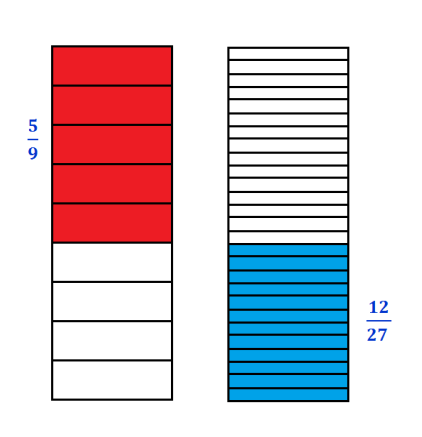 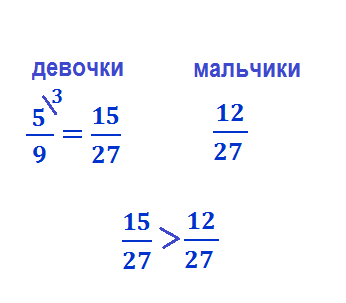 Мы могли бы привести и к другому большему знаменателю, но это неудобно. Поэтому будем всегда стараться находить наименьший общий знаменатель. Так чем мы сегодня будем заниматься на уроке? Учиться приводить дроби к общему знаменателю. Запишем тему урока «Приведение дробей к общему знаменателю». Цель урока: познакомиться с алгоритмом приведения дробей к общему знаменателю.Рассмотрим три случая: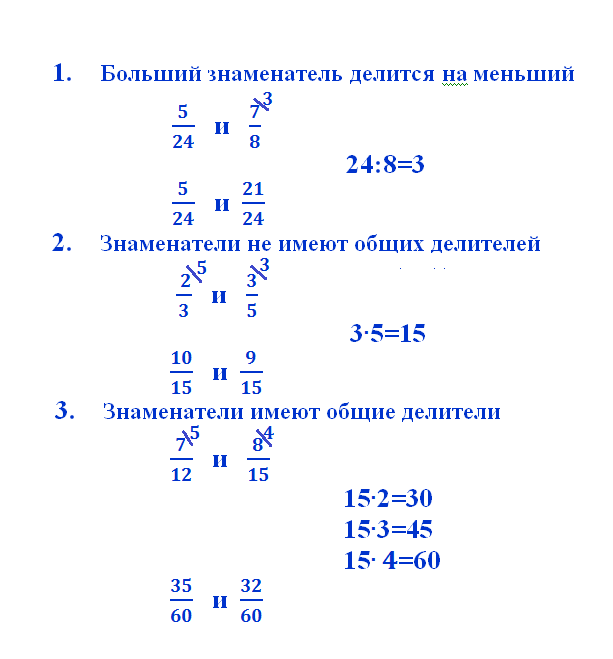 Физминутка.Зимняя разминка. Встаньте. Когда я буду называть правильную дробь – поднимайте руки вверх, когда неправильную дробь – разводите руки в стороны, а когда неправильную дробь равную единице – то хлопайте в ладоши и топайте ногами. , ,, , , , , ,Закрепление изученного материала.Бобслей. Работаем устно, № 690 (а, в)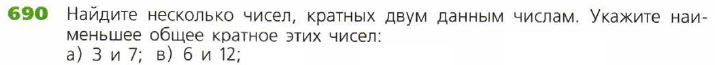 Письменно в тетрадях, один человек около доски № 691 (а, г, ж)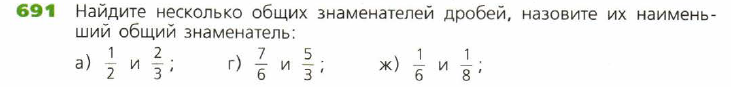 Фигурное катание в парах. Решают в парах № 695 (а, б, в, г, ж)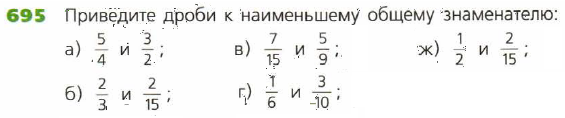 Проверка результатов на слайде. Если вы не допустили ни одной ошибки – это отлично! Если допустили одну ошибку, то это очень хорошо! Если вы допустили больше ошибок, не расстраивайтесь, мы только начали работать над этой темой, и у вас еще будет время понять эту тему лучше.	Дополнительные задания №692 (2 стр.), 693 (2 стр.)Проверка знаний (если позволит время, иначе проверка переносится на следующий урок).Кёрлинг. Самостоятельная работа. Ответить верно или неверно. 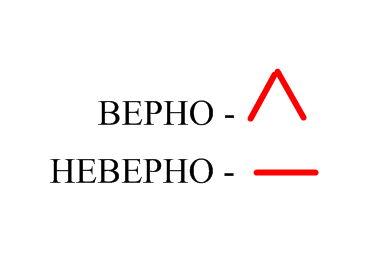                          Внести соответствующие символы в таблицу ответов                             Проверить ответы: Все верно – «5»;                                                         Верно 6-7 заданий – «4»;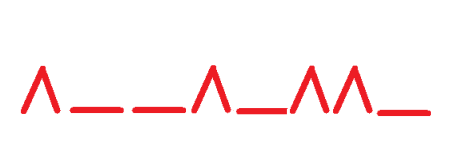 				                   Верно 4-5 заданий – «3»;                                                             Верно менее 4 заданий – «не                                                              расстраивайтесь»Домашнее задание.  №692 (1 строка), №693 (1 строка), №694Рефлексия.Поднимите красную карточку, если у вас все сегодня получилось.Поднимите желтую карточку, если урок был интересным, полезным, но пока не все получилось.Поднимите зеленую карточку, если поняли, о чем шла речь на уроке, но нужно еще заниматься по данной теме.Какую цель мы ставили в начале урока?Мы достигли этой цели?Кто сможет повторить правила приведения к общему знаменателю?Конспект учебного занятия по английскому языку для обучающихся 5-го классаКузнецова Ю. А.,учитель английского языкаМБОУ СОШ № 196Тема: Dress right at any weather (одевайся правильно в любую погоду).Этапы урокаМотивация деятельности (3-4 минуты)Цель: настроить учеников на учебную деятельность, переключить на предмет «Иностранный язык» и тему урока. Задачи:- Создать условия для возникновения проблемной ситуации;- Показать значимость решения данной проблемы для жизни учащегося;- Смоделировать ситуацию, помогающую переключиться учащимся на предмет «Иностранный язык», и, настраивающую учеников на учебную деятельность по теме урока.Методы: словесный, наглядныйОрганизация деятельности (5 минут)Цель учителя: активизировать лексические единицы по темам «Погода» и «Одежда», создать условия для коллективного целеполагания. Цель учащихся: сформулировать цель урока и спланировать деятельность по ее достижению.Методы: беседа, наглядный методОсуществление деятельности (3 минуты)Цель учителя: создать условия для автоматизации лексических единиц учащихся. Цель учащихся: на основе чтения текста пословицы актуализировать знания по теме «Одевайся правильно!».Задача: Подготовка учащихся к использованию лексики в мини-проекте.Методы: наглядный, беседа, интерактивный метод.Снятие языковых трудностей перед работой над минипроектом (5 минут)Цель учителя: Создание условий для знакомства с новыми лексическими единицами.Цель учащихся: узнать новые слова.Задача: познакомиться с новыми словами.Методы: частично-поисковый.Первичное закрепление лексики с проговариванием во внешней речи (7 минут)Цель учителя: создание условий для закрепления знания новых слов, отработка структуры I’m wearing.Цель учащихся: научиться употреблять в  речи новые лексические единицы используя грамматическую структуру I’m wearing.Задача: организовать эффективную работу с новой лексикойМетоды: поисковыйДинамическая пауза (2 минуты)Цель: Формирование здоровье сберегающих условий учебы.Задача: Использование здоровье сберегающих технологий для оптимизации процесса обучения учащихся в рамках темы «Clothes».Работа над мини-проектом с выходом на говорение (10 минут)Цель учителя: Совершенствование навыков говорения с элементами рассуждения.Цель учащихся: Создать рекомендации о том, какая одежда, какой погоде соответствует.Задача: Создать ситуацию, побуждающую к творческой деятельности с выходом на монологическое высказывание. Активизировать грамматический  и лексический материал по теме.Технология – мини-проектПодведение итогов урока. Рефлексия (4 минуты)Цель учителя: организовать деятельность учащихся по совместному подведению итогов урока.Цель учащихся: подвести итоги работы своей  деятельности, оценить  работу на уроке, определить пути преодоления возникших в процессе деятельности трудностей.Метод: беседа, наглядный, интерактивныйПриложение 1Раздаточный материал к урокуHelenMark Alice Приложение 2Критерии оценки деятельности учащихся на уроке-проекте(по материалам http://rudocs.exdat.com/docs/index-151402.html#5443601)Конспект учебного занятия по географиидля обучающихся 6-го классаДорофеева С. А.,учитель географииМБОУ СОШ № 196Тема: Изображение рельефа на топографических планах и картах.Цель: Познакомить учащихся с особенностями изображения рельефа на топографических планах и картах, с понятиями горизонтали, бергштрихи, абсолютная высота. Научить определять: характер рельефа по топографическому плану и карте, зависимость густоты горизонталей от крутизны склонов холмов, абсолютную высоту.Развивать географическое мышление и способность применять имеющиеся знания в решении практических задач, познавательный интерес, речь учащихся; коммуникативные навыки.Воспитывать толерантность, умение работать в группе.Тип урока: урок открытия новых знаний.Основные понятия: абсолютная высота точек земной поверхности, относительная высота, горизонтали, бергштрихи.Образовательные технологии: игровая, здоровьесберегающая, учебное исследование.ФОУД: индивидуальная, парная, фронтальная.Оборудование: топографические планы и карты, учебник, карточки с изображением условных знаков, видов масштаба, мультимедиа проектор, компьютер, мультимедийная презентация; раздаточный материал, листы самооценки.Планируемые результатыПредметные:- иметь представление о способах показа рельефа на планах и картах;- определять крутизну склонов, характер рельефа по топографическому плану и карте;- определять абсолютную высоту.Метапредметные:Регулятивные – работать по плану, осуществлять самооценку, самоконтроль, коррекцию.Коммуникативные – планировать учебное сотрудничество, выражать свои мысли, аргументировать свою точку зрения; слушать и понимать речь других.Познавательные – самостоятельно выделять и формулировать цель; формулировать проблему; выбирать наиболее эффективный способ решения; создавать алгоритм деятельности.Личностные:- овладение географическими знаниями и умениями их применять в различных жизненных ситуациях; личностное, профессиональное самоопределение.ПриложениеЗадание для группы № 1Школьники выбирают место для катания на горных лыжах. Оцените, какой из участков, обозначенных на карте цифрами 1, 2 и 3, больше всего подходит для этого. Для обоснования своего ответа приведите два довода. 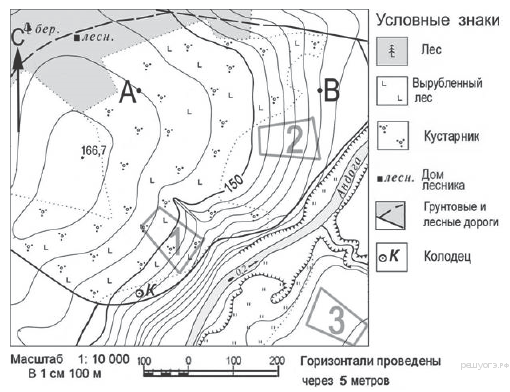 Задание для группы № 2Школьники выбирают место под строительство катка для игры в хоккей. Оцените, какой из участков, обозначенных на картах цифрами 1, 2, 3, больше всего подходит для этого. Для обоснования приведите два доказательства.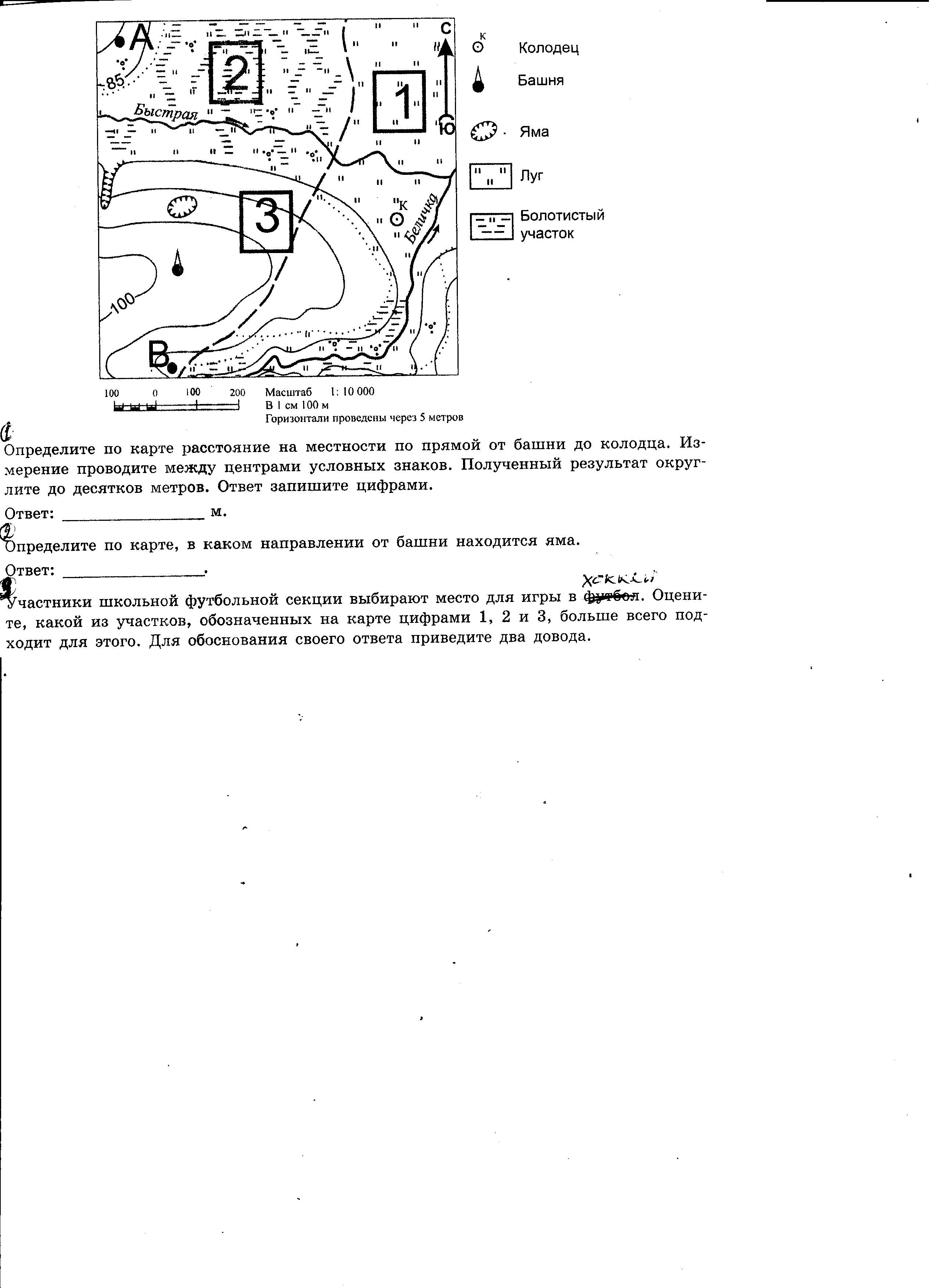 Абсолютная высота. Сообщение учащегося Мы уже знаем, что превышение одной точки земной поверхности над другой называется относительной высотой. Но холмы и горы имеют сложную форму, и относительные высоты будут разные. Поэтому при составлении карт  необходимо иметь один определенный уровень, от которого будут отсчитываться все высоты. За такой уровень принимают уровень поверхности океана.Абсолютная высота (от лат. «absolutus» - полный, независимый) - это расстояние по вертикали от какой-либо точки на поверхности Земли до среднего уровня поверхности океана. Абсолютная высота точек, находящихся выше уровня океана, считается положительной, а ниже уровня океана – отрицательной (см. Энциклопедический словарь географических терминов).В России абсолютные высоты отсчитывают от среднего уровня Балтийского моря. На острове Котлин в Финском заливе Балтийского моря в городе-порте Кронштадт на устое Синего моста через Обводной канал установлен футшток (кронштадтский) – водомерная металлическая рейка с делениями, по которой определяют уровень Балтийского моря. Этот футшток вы можете увидеть на фотографии в учебнике на стр. 63 рис. 33. Футшточная служба на о. Котлин была организована Петром I в 1707 году. На нулевую отметку кронштадтского футштока в России равняются все географические карты и космические орбиты. Для обозначения высоты на планах и картах используют специальный условный знак, а рядом подписывают абсолютную высоту в метрах. Вы можете увидеть обозначение на стр. 63 рис. 34.Рабочий листФамилия, имя, класс учащегося________________________________________Тема урока_________________________________________________________1. Внимательно изучите текст на стр. 64 и выпишите, какие существуют способы изображения рельефа на топографических планах и картах.«Способы показа рельефа на топографических картах» (индивидуальная работа)1.__________________        2.___________________      3.____________________2. Запишите ответы на вопросы (стр.64, стр.63):Что такое горизонтали?_______________________________________________Что такое бергштрихи?________________________________________________Относительная высота – это превышение одной точки земной поверхности над другой.Абсолютная высота –_____________________________________________________________________________________________________________________3. Исследование территории в паре (определение абсолютной высоты):1. точки А _______              2. точки В_______               3.колодца__________4. Исследование участка в группе (горные лыжи или хоккей):________________                                                                                                   записать нужный участокОтметка за урок: _________Конспект учебного занятия по географиидля обучающихся 6-го классаДорофеева С. А.,учитель географииМБОУ СОШ № 196Тема: Облака как природное и художественное явлениеЦели:Образовательные:- формирование понятия «облака» и виды облаков, «конденсация», раскрытие причин образования облаков;- научить описывать атмосферное явление – облака;- показать отражение образа облаков в литературе, фразеологии, живописи, музыке;Развивающие: - продолжить развитие умения выделять главное при работе с учебником и дополнительным материалом. Продолжить развитие навыков самостоятельной работы. Воспитательные: - воспитание толерантности, уважительного отношения к общемировым культурным и научным достижениям.- воспитание географической культуры и эстетическое восприятие географических объектов. Тип урока: урок открытия новых знаний.Образовательные технологии: частично-поисковый, здоровьесберегающая, учебное исследование.ФОУД: Индивидуальная, парная, групповая, фронтальная.Оборудование: учебник географии 6 кл., рабочие листы, карточки с описание видов облаков, мультимедиа проектор, компьютер, мультимедийная презентация; раздаточный материал, листы самооценки.Планируемые результатыПредметные:- иметь представление об основных понятиях: облака, конденсация, облачность;- определять виды облаков и их изображение на картах погоды; - определять облачность и отображать знаками.Метапредметные:Регулятивные – работать по плану, осуществлять самооценку, самоконтроль, коррекцию.Коммуникативные – планировать учебное сотрудничество, выражать свои мысли, аргументировать свою точку зрения; слушать и понимать речь других.Познавательные – самостоятельно выделять и формулировать цель; формулировать проблему; выбирать наиболее эффективный способ решения; создавать алгоритм деятельности.Личностные:- овладение географическими знаниями и умениями их применять в различных жизненных ситуациях; личностное, профессиональное самоопределение.Рабочий листФамилия, имя, класс учащегося_________________________________________География и литература _______________________________________________Тема урока__________________________________________________________1.учебник стр.143 выписать определение понятия: Облака - это ________________________________________________________________________________Записать примеры облаков в жизни (индивидуальная работа)1.__________________      2.___________________     3.____________________2. Запишите определение понятия Конденсация – это___________________________________________________________________________________________3. Запишите русские названия трёх основных типов облаков:«cumulus» (____________), «stratus» (____________), «cirrus» (_____________).4. Запишите определение понятия Облачность – это_______________________5. Запишите значение облаков:1. ___________________   2. __________________    3. ______________________6. Работа в группах. С помощью раздаточного материала и рис.82 стр.142 учебника создать макет одного вида облаков. Распределите роли в группе между собой. Географы готовят макет облаков, литераторы пишут небольшой стихотворный, прозаический текст или слоган именно об этом виде облаков. Защита у доски своего мини проекта – 1 мин.Отметка за урок:  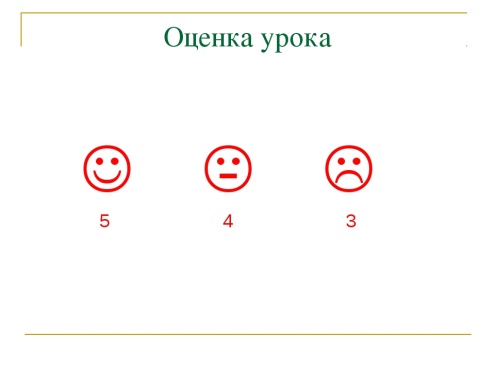 Конспект учебного занятия по изобразительному искусству для обучающихся 7-го классаКузнецова О. В.,учитель изобразительного искусстваМБОУ СОШ № 41Характеристика этапов урокаКонспект учебного занятия по химиидля обучающихся 8-го классаКалашникова Е. П.,учитель химии и биологииМБОУ СОШ № 47Ход урокаЛитературный караоке-батл «8 марта».Библиотечный урок для обучающихся основной школыБабина Д. В., педагог-библиотекарь  МАОУ «Лицей №176»Тема: Международный женский день – 8 марта.Возраст: 5-7 классы.Цель: обучение навыкам пользования «Виртуальным читальным залом», знакомство с произведениями русских авторов, писавших стихотворения о женщинах.Задачи: научить пользоваться «Виртуальным читальным залом», познакомить с произведениями русских авторов, писавших стихотворения о женщинах, стимулировать интерес к чтению, повысить имидж библиотеки, разнообразить библиотечный урок инновационным материалом.Форма проведения: литературный караоке-батл.Оборудование и средства: микрофон (можно муляж), проектор, экран для проектора, компьютер, колонки.Ход урокаОдин урок делится на два этапа и проводится в два занятия.Часть 1: подготовительный этап. Ученикам нужно подобрать в «Виртуальном читальном зале» стихотворения русских поэтов, посвященные женщинам. Отобрать наиболее понравившиеся, и сделать слайд-презентацию. Подобрать контрастную музыку (может использоваться и музыка из современных песен) к каждому стихотворению, которая усложняет задания. На каждом слайде по одному стихотворению с мелодией.Выбирается активный ученик, с задатками ведущего. Вручается микрофон. Репетируется текст. Часть 2: проведение мероприятия.Слайд 1. Литературный караоке-батл «8 марта»Ведущий: Дорогие друзья! Приветствую вас на нашем литературном караоке-батле! Столько желающих поздравить наших девушек, что даже и не знал, что с этой толпой делать, каждый хотел оказаться первым и произнести свое поздравление, свою речь…Поэтому я решил провести этот невероятно интересный литературный караоке-батл и выявить сильнейшего из сильнейших. Умнейшего из умнейших. И просто хорошего человека... Ведь победителю выпадет честь поздравить наших девушек с 8 марта, международным женским днем.Ну, думаю, хватит разговоров! Удачи вам, друзья, не подведите!И так, поехали!!!! Литературный караоке-батл «8 марта!»Слайд 2. Первый тур – «Классика» Соперникам необходимо прочитать стихотворение под музыку, прислушиваясь к темпу музыки. Победителей определяют по громкости аплодисментов. Мы начинаем первый тур!!!Слайды 3,4,5,6,7 со стихотворениями русских писателей.(шутка-подводка, для создания в зале разряженной обстановки): скажу вам по секрету, мне еще в детстве наступил медведь на ухо, поэтому я ведущий, а не участник.	Я прошу вас поаплодировать великолепному (имя), а теперь умопомрачительному (имя), также поддержим аплодисментами невероятного (имя), старательного (имя) и неподражаемого (имя).Наши (пять) (если участвует десять) участников продолжают борьбу,(если изначально пять человек, то): наши участники продолжают борьбу, поддержим их аплодисментами. Пожелаем  сил, они еще им пригодятся, кто знает, что еще задумали организаторы литературного караоке-батла.Продолжаем наш литературный батл, чтение стихов под музыку усложняется дополнительным заданием, которое обязательно надо выполнить.Слайд 8. 2 тур, под названием «А вам слабо!»	Пожалуйста, можете начинать!!!Слайды  9, 10, 11, 12, 13. В качестве заданий могут быть такие варианты, как: читай стихотворение, не выговаривая букву «р», читай, как Жириновский, читай стоя на одной ноге, читай, как очень стесняющийся человек, читай с улыбкой на лице и т. д, вариантов очень много. При этом каждое стихотворение продолжает сопровождаться мелодией.Ребята, ну вы все такие молодцы, вам было не слабо! И вы справились, а два человека, которые не слАбо соревновались, продолжат участие в литературном караоке-батле. Решим так же громом аплодисментов!!!(Озвучивает каждого поименно, и принимает решение о том, кто остается и проходит дальше).	Спасибо тем, кто участвовал и не прошел дальше, вы были большие молодцы, просто вам сегодня немного не повезло!Слайд 14: А наши два победителя проходят дальше, и проверим их на прочность в третьем туре «Тет-а-тет».	Я бы, кстати, и первый тур без помощи психолога не прошел, а они ничего, крепкие такие, держаться.Ну, друзья, решающий бой! Ох, и не легок путь к  первому, почетному  поздравлению наших дам. Держитесь! В финале вам предстоит угадать, прочитав с выражением  одно цифровое стихотворение, кто его автор или отрывок стихотворения! Мужайтесь!Слайды 15, 16, 17, 18 (подбираются на выбор два цифровых стихотворения, их очень много в интернете, вы можете подобрать на свой вкус). Каждое стихотворение обязательно дублируется текстовым аналогом на следующем слайде.Давайте выбираем победителя уже проверенным нами способом. (Выбираем победителя по звуку аплодисментов). И так, побеждает…..(имя). (Имя), тебе выпадает невероятная возможность первому поздравить с 8 марта МЕЖДУНАРОДНЫМ ЖЕНСКИМ ДНЕМ нашу прекрасную половину человечества, да что человечества, вселенной!!! Признаюсь, я завидую тебе белой завистью! Ну а пока отдышись, бой был не из легких, обдумай речь, мы еще дадим тебе слово….Слайд 19. Пока наш победитель приходит в себя после сложнейшего батла и готовит речь, предлагаю расслабиться, и спеть цифровые частушки - «цифрушки».(К цифровым стихотворениям нужно подобрать мелодию задорную, веселую, удобную для того, что бы петь частушки)Слайд 20.Слайд 21. А теперь слово победителю литературного караоке-батла (имя).(звучит речь победителя).Слайд 22. Спасибо за внимание! Все стихотворения для нашего литературного караоке-батла мы с легкостью подобрали в «Виртуальном читальном зале»!  Увидимся еще! До скорых встреч! Все! Пока! Пока!Используемые источники:1. Информационно-библиотечный центр Новосибирской области. – Режим доступа: http://biblio.edu54.ru/#freeТематическое мероприятие «День науки и творчества»Бабина Д. В., педагог-библиотекарь  	МАОУ «Лицей №176»Тема: Квест-игра «Далекий голос».Возраст: 5-6 классы. Команды по 6-8 человек.Длительность: 40 минут.Цель: развитие интереса к технической науке (робототехнике).Задачи: • научить работе в команде;• познакомить с новым материалом;• привлечь к техническим наукам;• пробудить интерес к робототехнике.Предметная среда: цветные карандаши, ручки, воздушные шары, листы формата А 4 – 20 штук, азбука Морзе, деньги – трованты, распечатанные буквы искомого предложения, свиток с загадываемым словом, скотч, пазл – робот, спички, для математических примеров, клавиатура компьютерная, ребусы слов (смотреть станцию № 1) Сценарий квестаПриветствую юных ученых в своей лаборатории. Вам предоставили возможность первыми раскрыть тайны нашей до сегодняшнего дня закрытой суперсекретной научной лаборатории.	Дело в том, что пропали очень важные для нас данные, которые нужно срочно найти и не допустить утечки информации. Для этого вы здесь. Ваша цель – пройти цепочку заданий разной сложности и найти эти данные. В каждом задании будет выдаваться по букве от нужной нам информации, и в конце вы соберёте из имеющихся букв словосочетание из двух слов. Третье слово вам предстоит узнать целиком, так же пройдя препятствие на пути в виде очень умного и загадочного профессора. Загадочного, потому что его хобби – загадывать загадки.У вас будет карта, в которую вам нужно вклеивать найденные буквы, они вам выдаются по порядку. Так же вам выдадут деньги – три тысячи тровантов.  А вы знаете, что такое трованты?  Нет!!! О, это такие камни овальной формы, без острых углов. Они ничем не отличаются от других камней, вот только начинают расти после дождя. Любой тровант весом несколько граммов может со временем вырасти и потяжелеть на тонну и более [1, с. 91]. Для того, что бы купить правильный ответ при помощи трованта, если вы так и не смогли пройти задание, вы оплачиваете 1000 тровантов.Удачно пройденным квест будет считаться в том случае, если вы собрали все три слова.  А победителями станут команды, которые собрали все слова и сохранили все трованты. Итак, задание!В конце 20-х годов прошлого века  конструкторы роботов получили в свое распоряжение электронные лампы, различные реле, электрические моторы, радио. Стало возможным сделать роботов слышащими, видящими, говорящими и даже отвечающими на вопросы [1, с. 342].Большую известность получил тогда робот…..???? американского инженера….???? Как назвали этого робота и имя американского инженера предстоит узнать.В путь мои помощники!!!!! Удачи!!!!Список использованной литературы:1. Крысин В. П. Иллюстрированный толковый словарь иностранных слов/Л. П. Крысин. – Москва: Эксмо, 2008. – 864 с.: ил.План-конспект фрагмента урока Тарабановская Е. П., учитель математикиМАОУ «Гимназия № 7 «Сибирская» Тема: Окружность и круг.Цель урока: ознакомление  учащихся с понятием окружности и круга; формирование умения строить окружность с помощью циркуля  по заданному радиусу и диаметру. Учебник: Мерзляк. Математика. 6 классУчебные задачи, направленные на достижение:Личностного развития:продолжать развивать умение ясно, точно и грамотно излагать свои мысли в устной и письменной речи, развивать креативность мышления, инициативу, находчивость, активность при решении математических  задач.Метапредметного развития:анализировать условие задачи (для нового материала – на основе учёта выделенных учителем ориентиров действия);  составлять несложные алгоритмы  построений;применять приемы самоконтроля при решении геометрических задач;оценивать правильность выполнения действия и вносить необходимые коррективы Предметного развития:формировать  теоретическое и практическое представление об окружности и круге, как о геометрических фигурах, их элементах;продолжать  развитие изобразительных умений (научить  пользоваться циркулем для  построения окружности любого радиуса); формировать умение применять изученные понятия для решения задач практического характера.Тип урока: урок получения новых знаний, умений и навыков.Формы работы учащихся: индивидуальная; фронтальная; работа в парах.Необходимое оборудование: проектор и экран; презентация “Окружность и круг”; индивидуальный лист каждому учащемуся.Структура и ход урока «Путешествие в мир театра»Спирина Н. В., педагог-библиотекарь 
МБОУ СОШ № 65  Данный материал поможет совершить увлекательное путешествие в мир театра, вспомнить всемирно известные театры не только нашей страны, но и за рубежом, познакомиться с театрами города Новосибирска, а также содержит небольшую викторину для закрепления полученных знаний.Цель мероприятия: Развивать интерес к театрам и спектаклям родного города.Воспитание гражданственности и патриотизма школьников.Задачи:- формировать познавательный интерес к театрам и спектаклям, - познакомить с театральным этикетом,- развивать эмоциональный мир учащихся, - создать среду творческого общения.Стремительно развивающийся Новосибирск за свою относительно короткую историю заслужил репутацию не только интеллектуального, но и культурного центра Сибири. Сегодня город отличает яркая и насыщенная театральная жизнь. Крупнейшие новосибирские театры являются не только гордостью города, но и всей страны. Ход беседыЗдравствуйте, дорогие ребята. Сегодня мы с вами совершим увлекательное путешествие в мир театра. Конечно, мы познакомимся с театрами нашего города, а пока вспомним всемирно известные театры. Это Гранд Опера в Париже, Венская государственная опера, Ла Скала в Милане, Сиднейский оперный театр, Метрополитен опера в Нью-Йорке, русские театры: Большой театр, Мариинский театр (Санкт-Петербург), МХАТ, театр на Таганке, Малый театр (московские театры) (показ фотографий этих театров).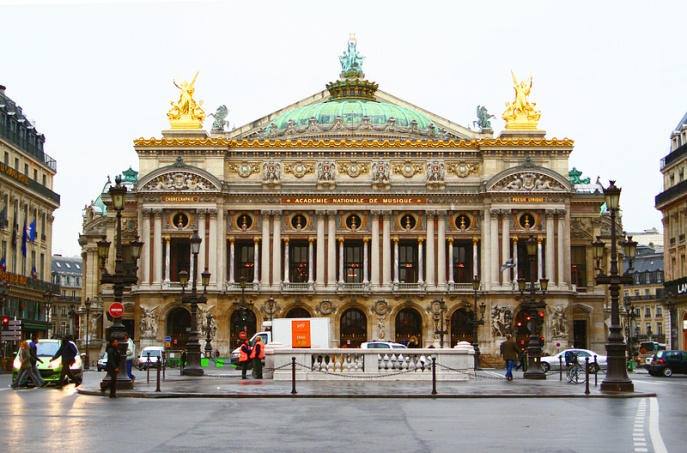 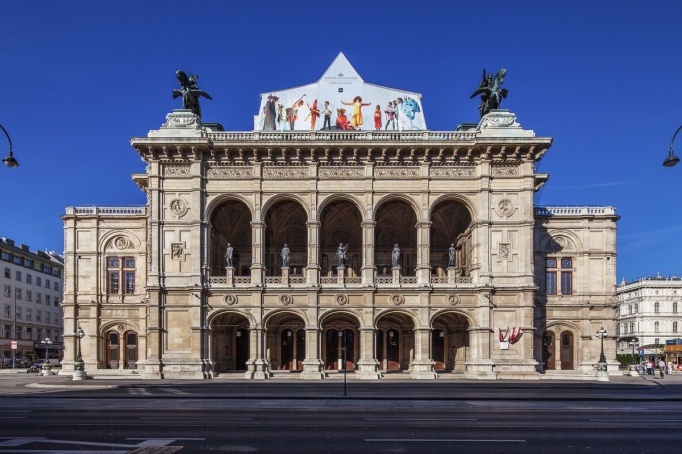 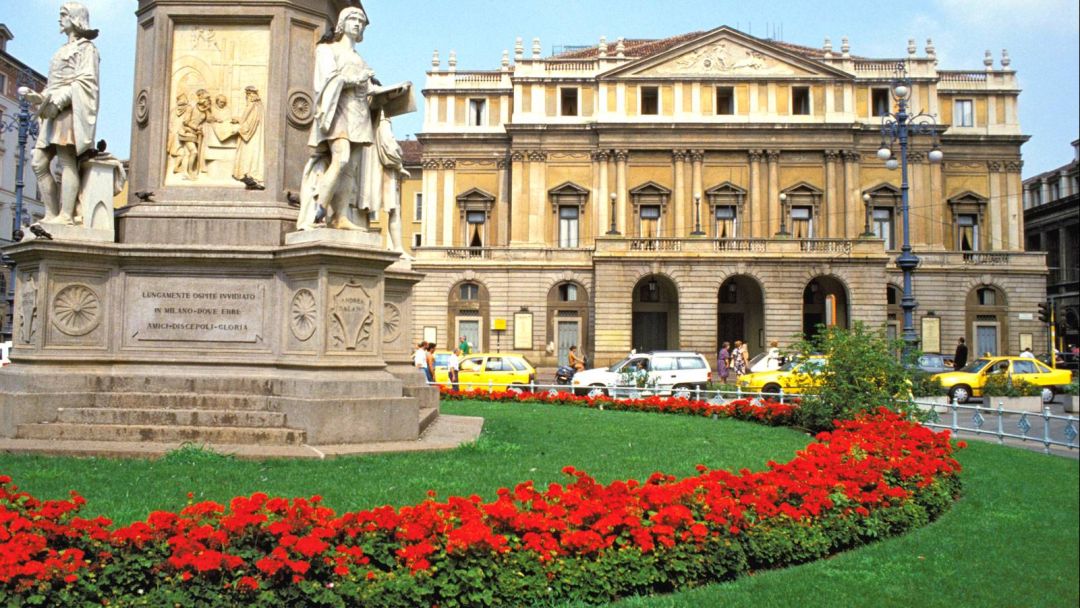 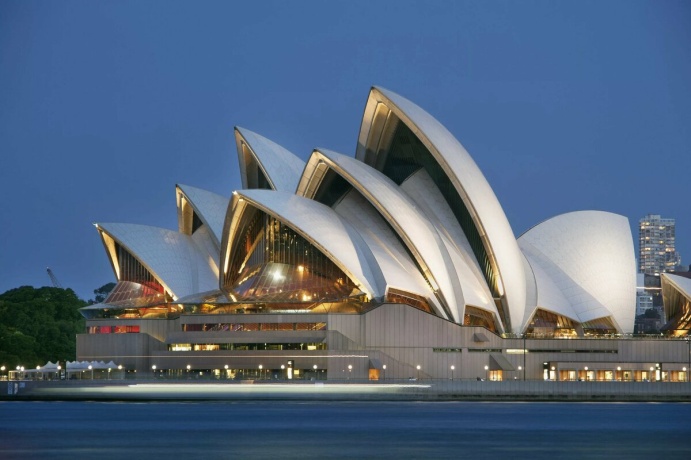 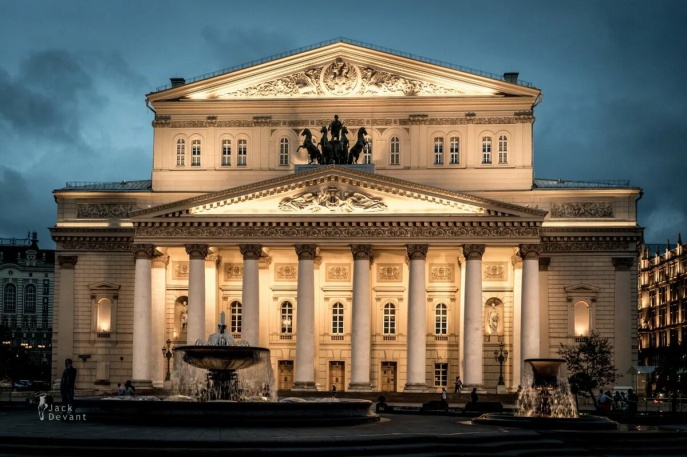 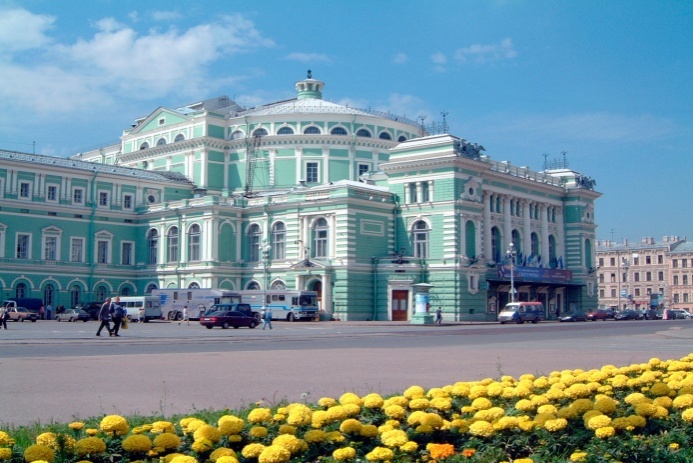 А вы знаете, какие бывают спектакли? Драматический, кукольный, опера, балет, теневой спектакли.О том, какой спектакль, в каком театре идет и в какое время нас знакомит афиша театра и еще информацию можно узнать из репертуара.Перед посещением театра мы знакомимся с театральным этикетом. За сколько минут до начала театрального представления необходимо являться? за 15 минутВо время представления не рекомендуется что делать? разговариватьЧто нужно сделать с телефоном с начала и до самого окончания спектакля? ВыключатьМожно ли шелестеть посторонними предметами? НЕТЧто нельзя делать в зале во время спектакля? есть и питьМожно ли покидать зал, пока артисты на сцене? НЕТ, это некрасиво!!!Если вы хотите подарить цветы понравившемуся актёру, как это нужно сделать? во время финального поклона, стоя перед сценойСпектакль мы смотрим в зрительном зале. В некоторых театрах есть большой и малый зрительные залы. Входить в него нужно не позднее второго звонка, чтобы не торопясь занять свое место, отключить мобильный телефон и приготовиться к просмотру спектакля.Представление происходит на сцене, которая выше зрительного зала, чтобы артистов было хорошо видно. Сцену от зрительного зала отделяет занавес. Посмотрите, какими интересными они бывают (показать фотографии).В некоторых театрах есть оркестровая яма, в которой во время спектакля находится оркестр и дирижер. В каких театрах есть оркестровые ямы? (Оперный, музыкальный)Помогают в постановке спектакля звукорежиссер и режиссер по свету (осветители). Звукорежиссер во время спектакля может включить фонограмму: шум дождя, гул толпы, свист ветра и другие, смотря, что происходит на сцене. С помощью софитов осветители изображают на сцене рассвет или закат, вспышки молнии, звездное небо и многое другое.Перед спектаклем гример накладывает актерам грим. Опытный мастер может изменить лицо актера до неузнаваемости (показать фотографии актеров до и после накладывания грима).Стремительно развивающийся Новосибирск за свою относительно короткую историю заслужил репутацию не только интеллектуального, но и культурного центра Сибири. Сегодня город отличает яркая и насыщенная театральная жизнь. Крупнейшие новосибирские театры являются не только гордостью города, но и всей страны. Давайте с ними познакомимся. Грандиозное здание Новосибирского театра оперы и балета, являющееся шедевром советской архитектуры, стало визитной карточкой города. Туристы стремятся не только полюбоваться красивым монументальным сооружением, но и посетить спектакль одного из лучших музыкально-драматических театров страны.Первая постановка на сцене Большого зала нового здания прошла 12 мая 1945 года. Тогда была исполнена опера «Иван Сусанин» М.И. Глинки. Сегодня на счету театра около 350 уникальных представлений, многие из которых пополнили золотой фонд российского театра. За годы своего существования он стал обладателем многочисленных наград престижных фестивалей и конкурсов. Его оперная и балетная труппы с успехом гастролируют по всему миру, среди ведущих солистов – звёзды мировой оперной сцены.Репертуар театра составляют лучшие образцы отечественной и зарубежной классики, а также творения современных композиторов, как, например, ритм-балет «Юнона и Авось» на музыку А. Рыбникова, опера «Принц и нищий» Е. Подгайца и др. В афише театра также представлены детские спектакли, интересные концертные программы.Ещё один театр, ставший не просто любимым местом проведения досуга, а необходимой составляющей жизни самых разных поколений новосибирцев, - театр «Глобус». Учреждение было основано в 1930 году как театр юного зрителя. В следующем году ему исполнится 90 лет. С момента своего создания им осуществляются постановки не только сказок для малышей, но и пьес для старшеклассников и взрослой аудитории.В 1993 году театру было дано символическое название «Глобус». Театр сотрудничает с известными режиссёрами, а также с талантливыми молодыми постановщиками, что позволяет создавать спектакли, отвечающие различным зрительским интересам. Коллектив «Глобуса» является неоднократным лауреатом Национальной премии «Золотая Маска», победителем многочисленных конкурсов и фестивалей.В афише театра, обращающегося и к классике, и к современной драматургии, есть интеллектуальные пьесы и зрелищные музыкальные представления. Неотъемлемой частью репертуара остаются популярные классические сказки для детей.Сегодня «Глобус» - это ещё и своеобразный эстетический центр, направленный на просвещение и воспитание детей и молодёжи. Здесь проводятся разнообразные фестивали, выставки, семинары, открыты студия пластики и вокальная студия, организованы молодежные симфонический оркестр и хор.Старейшее культурное заведение города – драматический театр «Красный факел», ведущий свою историю с 1920 года. В следующем году ему исполнится 100 лет. В копилке достижений – неоднократные звания лауреатов Национальной театральной премии «Золотая маска» и других престижных всероссийских фестивалей.«Красный факел» обращается к самым разным драматическим жанрам, содержательный спектр постановок так же широк. В репертуар входят произведения классиков мировой литературы – А. С. Пушкина, М. Е. Салтыкова-Щедрина, А. П. Чехова, Ф. Шиллера, пьесы современных отечественных и зарубежных авторов. Большое внимание уделяется музыкальному сопровождению и визуальному оформлению спектаклей. «Красный факел» не боится экспериментировать, его творческие проекты порой вызывают резонанс в театральном пространстве города и не оставят равнодушным ни одного зрителя.Ещё одна жемчужина в театральном ожерелье Новосибирска – Театр музыкальной комедии, являющийся прославленным в своём жанре театром России. Первая его постановка состоялась в 1959 году. С тех пор театр заслужил признание и любовь широкой публики, а также высокую оценку критиков. В этом году театру исполнилось 60 лет. На сегодняшний день на счету театра следующие награды: 8 наград «Золотая маска»; «Музыкальный театр года» – 2001 год; диплом интернет-фестиваля «Театральная паутина»; диплом, подтверждающий, что театр входит в число «100 лучших театров России» – 2007 год; диплом лауреата театрального фестиваля «Другие берега».На его сцене представлены шедевры мировой оперетты - «Летучая мышь» И. Штрауса, «Мистер Икс» и «Сильва» И. Кальмана. Значительное место в репертуаре занимают спектакли в жанре мюзикла. Театр уделяет особое внимание творчеству современных российских композиторов – Г. Гладкова, А. Колкера, и др. Не так давно были поставлены два произведения новосибирского автора – А. Кротова. В афише также заявлены популярные музыкальные сказки для детей, концертные программы.Творческий коллектив театра составляют солисты-вокалисты, артисты балета, артисты хора, музыканты оркестра, многие из которых удостоены государственных наград и званий лауреатов международных конкурсов. Театр сотрудничает с лучшими деятелями музыкально-драматического искусства – известными постановщиками, художниками и балетмейстерами, участвует в совместных проектах с ведущими культурными учреждениями города и страны.В 1930-х годах создаётся филиал театра «Красный факел» - драматический театр «Старый дом». Первоначально это был передвижной театр, «исколесивший» всю Новосибирскую область. Сегодня «Старый Дом» благодаря своей активной гастрольной жизни известен во многих городах России и даже за рубежом.В сферу интересов театра входит уникальный литературный материал, который составляют как классические, так и ультрасовременные произведения. Жанровая палитра пьес также достаточно разнообразна: драмы, мелодрамы, трагикомедии, лирические комедии и др.Постоянно обновляющийся репертуар включает как традиционные спектакли, так и смелые экспериментальные постановки. Театр не оставляет без внимания и детскую аудиторию, представляя вниманию юного зрителя добрые и поучительные авторские сказки. За последнее время «Старый Дом» осуществил ряд международных творческих проектов, в рамках которых были поставлены серия спектаклей.Городской драматический театр «На левом берегу» известен с 1997 года. У него особая миссия – быть театральным центром культурной жизни левобережной части Новосибирска. Театр много гастролирует по городам России и зарубежья, участвует в различных фестивалях. Это театр долгое время был без своей сценической площадки и давал спектакли в ДК «Ефремова».Восемь лет творческим коллективом руководил выдающийся режиссёр, заслуженный артист РФ Валерий Чумичев, внёсший огромный вклад в развитие молодого новосибирского театра. Сегодня «левобережную» труппу составляют как маститые актёры, так и молодые исполнители – недавние выпускники театральных вузов. Театр отдаёт предпочтение комедийному жанру. В его репертуаре – произведения русской и зарубежной классической драматургии, пьесы современных авторов, детские спектакли. Многие постановки наполнены музыкой. Заведующим музыкальной частью учреждения является известный новосибирский композитор Андрей Кротов.Уникальным образцом авторского театра в Новосибирске стал Городской драматический театр, созданный в 1988 году. Его основателем выступил Сергей Николаевич Афанасьев, вот уже более четверти века являющийся художественным руководителем и главным режиссёром театра.К настоящему моменту в театре было осуществлено более 100 постановок, отличающихся актуальностью, глубиной и особой откровенностью. Репертуар постоянно обновляется, при этом в нём всегда присутствует пьеса великого драматурга А.П. Чехова. Интеллектуальная драма, комедия, трагифарс, сказка, детский мюзикл – вот лишь неполный список жанров, в которых претворяется высокое мастерство актёров Городского драматического театра.История Новосибирского областного театра кукол началась в 1933 году, когда при ТЮЗе была открыта студия кукольников. Сегодня его репертуар составляют около 30 спектаклей, адресованных самым искренним и любопытным зрителям – детям.Волшебный кукольный мир создаёт профессиональная труппа, неоднократно участвовавшая во всероссийских и международных фестивалях. Среди её гастрольных маршрутов такие страны, как США, Япония, Таиланд.Вниманию публики театр предлагает оригинальные спектакли по мотивам народных сказок, яркие музыкальные представления, постановки, реализованные в рамках проекта «Сказки народов мира», среди которых – «Кот в сапогах», «Дед и журавль», «Белоснежка и семь гномов». В арсенале театра есть и «взрослый» спектакль – «Сон в летнюю ночь».В постановках задействованы различные системы кукол – тростевые, планшетные куклы, марионетки, куклы-маски, а также «живой план». Продолжительность спектаклей, ориентированных на детей от 3-х лет, составляет от 40 минут до 1 часа 30 минут.Викторина1. Что означает слово «театр»?а) В переводе с греческого «зрелище» 
б) В переводе с латинского «вид»
в) В переводе с древнеегипетского «соревнование»2. Что послужило прообразом театра?а) Охота на животных
б) Обрядовые игры 
в) Природные явления3. В какой стране родилось высокое искусства театра, на основе которого возник европейский театр?а) В Древней Греции 
б) В Древнем Риме
в) Во Франции4. Какие виды театров вы знаете?
5. Какие виды театров для детей вы знаете?
6. При каком царе появился первый в России царский театр?а) при Петре 1
б) при Александре 1
в) при Алексее Михайловиче7. Кто такая Анна Павлова?а) Прима театра музыкальной комедии
б) Выдающаяся балерина
в) Оперная дива8. Здание какого из театров Новосибирска является крупнейшим в России?а) Татр кукол;б) Театр музыкальной комедии;в) Театр оперы и балета;г) Драматический театр «Старый дом».9. Как за его большие размеры называют в народе здание Новосибирского театра оперы и балета?а) «Новосибирский Исаакий»;б) «Сибирский Колизей»;в) «Северный Тадж-Махал»;г) «Ледяной Вавилон».10. Что хранилось во время Великой отечественной войны в Новосибирском театре оперы и балета?11. Какое название у Новосибирского академического молодёжного театра?
а) «Красный факел»
б) «Старый дом»
в) «На левом берегу»
г) «Глобус»12. Какое сооружение является визитной карточкой Новосибирска?а) Собор во имя Александра Невскогоб) Новосибирский театр оперы и балетав) Театр Глобус13. Подо что стилизовано здание театра?а) Под цветокб) Под пирамидув) Под парусное судно14. Что хранится под зданием театра?а) Символический ключб) текст первой пьесы, поставленной в театрев) Капсула времениОтветы: а; б; а; театр комедии, театр музыкальной комедии, театр драмы, оперный театр, театр миниатюр, театр балета, камерный театр и другие; театр кукол, театр юного зрителя, детский театр, театр на льду и т. д.; в; б; в; б. В здании хранились экспонаты многих эвакуированных из европейской части СССР музеев, в том числе Третьяковской галереи, Эрмитажа, ГМИИ им. Пушкина, Этнографического музея, дворцов-музеев Пушкина и Павловска, музеев Новгорода, Севастополя, Твери, госколлекция скрипок из Большого театра. На площадях театра хранило свои фонды или работало 22 учреждения. г; б; в; в.Когда произносится слово «театр», то в глазах людей появляются особые искорки. А атмосфера вокруг вдруг становится торжественной. Театр – загадочная и чудесная Вселенная. Здесь говорят, поют и думают по-особому; а ты им веришь. Переживаешь, смеёшься, плачешь, сочувствуешь … Посетив театр, ты, как будто бы, встаёшь на новую, более высокую энергетическую ступень, и какое-то время на ней находишься. А потом снова идёшь в театр, окунаешься в этот придуманный мир, и это так здорово!Урок информационной культурыСпирина Н. В., педагог-библиотекарь 
МБОУ СОШ № 65  «Сколько б книг не прочитал, нет новее, чем журнал»Детство – прекрасный период в жизни человека. Сделать это время ещё более ярким, красочным, запоминающимся помогают не только книги, но и журналы. Репертуар детских журналов интересен и разнообразен. Детская газетно-журнальная продукция прекрасно иллюстрирована, издаётся на хорошей бумаге. Данная презентация позволяет познакомиться с периодическими изданиями, представленными в фонде нашего ИБЦ.Тема: Увлекательная пресса для ребячьего интереса.Цель: Воспитание информационной культуры читателей, формирование интереса к чтению детских периодических изданий; развитие речевых навыков читателей. Задачи:1. Дать понятия «пресса», «периодическое издание», «газета», «журнал», «рубрика», «статья»;2. Рассказать о значении периодики в мире информации;3. Познакомить учащихся с периодическими изданиями информационно – библиотечного центра, подходящими им по возрасту;4. Вызвать интерес к чтению периодических изданий;5. Рассказать о возможностях использования периодики для подготовки сообщений, докладов, исследовательских работ и при поиске необходимого информационного материала.Ход урокаСегодня мы отправимся с вами в страну Журналию. В этой стране живут журналы, их ещё называют периодическими изданиями. Это такие издания, которые печатаются за определенный промежуток времени, например: один раз в месяц или два раза в месяц. «Периодика» - греческое слово, означающее «вновь наступающий», «возвращающийся».К периодическим изданиям относятся газеты, журналы, ежегодники, календари и др. Журнал – периодическое издание в виде книжки, содержащей статьи, художественные произведения, иллюстрации. Любознательные и активные!Приглашаем вас окунуться в газетно-журнальное море нашей библиотеки! Здесь вы можете найти для себя много нового, увлекательного и интересного.В нашей библиотеке вы всегда можете найти и почитать интересные и увлекательные журналы для младших школьников.Их очень много: «Мурзилка», «Тошка и компания», «Читайка», «Непоседа», «3/9 царство», «Коллекция идей» и другие. Это полезные и интересные журналы, в которых можно найти ответы на многие вопросы, которые помогают в занимательной форме освоить окружающий мир, помочь проявить активность и любознательность.Какие же бывают темы журналов? Они делятся на несколько категорий:для внеклассного чтения - «Читайка», «Мурзилка»; о природе – «Геоленок»; о животных – «Тошка», «В мире животных»; для любителей путешествий – «Открой мир с Волли»; для досуга и занятий творчеством – «Коллекция идей»;познавательные – «А почему?», «Юный эрудит»; для девочек – «Принцесса», «Дамы эпохи», «Барби»; о спорте «Физкультура и спорт».Познакомимся с некоторыми журналами, которые есть в нашей библиотеке.И самый первый журнал, о котором я хотела бы вам рассказать – это  «МУРЗИЛКА». У этого журнала солидный возраст. Он выходит с 1924 года. В 2019 году ему исполнилось 95 лет. Марина Дружинина даже посвятила ему такие строки:«С праздником, журнал чудесный,Добрый, умный, интересный!Про тебя все говорят:«Настоящий друг ребят».Так неси ребятам светЕще много-много лет!»Первоначально Мурзилка был собачкой, у которой был хозяин – мальчик Петя. Сказочный персонаж, желтый и пушистый Мурзилка, был придуман в 1937 году. Это сказочное существо знакомит читателя с интересным миром сказок, рассказов, стихов, комиксов, загадок и кроссвордов.А какие познавательные рубрики в «Мурзилке»: «Прогулки со словами», «Весёлая математика», «Галерея искусств Мурзилки», «Путешествия и открытия», «Зелёный мир», «Это интересно». В журнале очень качественные яркие иллюстрации в виде рисунков и фотографий. А в середине каждого номера – репродукции картин величайших художников и рассказ для детей об авторе и его творениях. Также есть конкурсы с призами, советы от «Мурзилки», головоломки, ребусы и загадки. И, конечно, письма и рисунки самих читателей. Адресован «Мурзилка» детям от 7 до 12 лет. В журнале «Мурзилка» много загадок-шуток. Разгадывание загадок развивает находчивость, сообразительность, самостоятельность, умственную активность. Попробуйте: Какие ноты растут в огороде? Отчего гусь плавает? Что общего у ёлок и мальчишек-драчунов?Журнал можно почитать в Интернете! Электронный адрес журнала: https://murzilka.org/Следующий очень интересный журнал - «GEOленок». Выходит он 1 раз в месяц. Журнал поможет в написании исследовательских и практических работ, в подготовке к урокам и повышении уровня эрудиции.Каждый номер журнала открывает «юный путешественник» пес Шарик. Он любит странствовать по всему свету, других смотреть и себя показывать. А потом домой возвращаться. Его дом – журнал «Геоленок». Шарик делится своими впечатлениями с ребятами, складывая их между страницами. Вы найдете самый разнообразный материал: удивительные истории о животных, далекие страны и другие цивилизации, вкусные рецепты, стильные штучки. «GEOлёнок» - журнал о планете Земля и нашей жизни на ней.Основные рубрики:«Фото месяца»;«Земляне» - об удивительных событиях планеты;«Соседи по планете» – о животных;«Вопрос на засыпку» – рубрика различных вопросов;«Что новенького» – свежие новости;«По следам ваших писем» и др.Создается журнал российскими авторами. Рассчитан на возраст от 7 до 13 лет.Электронный адрес журнала: http://www.geo.ru/geolenok Еще один детский журнал - «НЕПОСЕДА». «Непоседа» выглядит как журнал, хотя на самом деле это газета, которая выходит 2 раза в месяц.«Газета – периодическое издание в виде больших листов, обычно ежедневное, посвящённое событиям текущей политической и общественной жизни». (С.И. Ожегов, Н.Ю. Шведова Толковый словарь русского языка).Слово «газета» пришло к нам из Италии. В ней всё самое интересное: увлекательные игры и творчество, фантастика и реальность в комиксах, анекдоты, сказки, головоломки и кроссворды. Она содержит много заданий, лабиринты, шарады, шифровки и раскраски. Интересен журнал «А ПОЧЕМУ?».Так часто спрашивают любознательные дети. Поэтому журнал так и называется «А почему?». В каждом из номеров можно получить знания во всех областях науки, техники, искусства, побывать в самых интересных уголках Земли, окунуться в подводное царство, познать тайны природы.Выходит на 34 страницах, рассчитан на младший школьный возраст. Издание насыщено качественными познавательными материалами.Интересные рубрики:Сто тысяч «почему»Наш ЭрмитажВсе цвета радугиПреданья старины глубокойСо всего светаИгротекаЛюбопытный фактДанила – мастер и др."А почему?" поможет в подготовке сообщений и докладов на уроках, в написании исследовательских работ, в повышении уровня эрудиции.Электронный адрес журнала: http://utechnik.ru/category/apochemu/ Прекрасный журнал для тех, кто любит животных «ТОШКА и компания». Это веселый журнал для детей 5-8 лет.  В нем очень много иллюстраций, причем не только рисованных, есть в «Тошке» и фотографии, короткие тексты.Электронный адрес журнала: http://www.egmont.ru/  В издании много загадок, логических заданий, ребусов. Есть самоделка и даже картинка на развороте с фотографией какого-нибудь животного, который ребенок сможет собственноручно повесить на стену в детской. Публикуются в «Тошке» и рисунки, которые присылают в своих письмах читатели.Еще один журнал о животных - «В МИРЕ ЖИВОТНЫХ». Прекрасно иллюстрированный и содержащий интересную информацию о животных журнал. Его с удовольствием читают как дети, так и взрослые. Журнал выходит ежемесячно с 1998. Он сначала задумывался, как печатное продолжение к телепередаче "В мире животных". Но за время своего существования журнал отделился от передачи и стал самостоятельным.Постоянные рубрики: "Пассажир ковчега" - подробно и иллюстративно рассказывает о различных видах животных, обитающих на нашей планете."Россия заповедная" - материалы о заповедниках нашей страны."Парад пород" - посвящена домашним любимцам – собакам, кошкам, лошадям."Ученые записки" - слово представлено специалистам, приоткрывающим нам тайны животного мира."Зоо-Zoom" - фотоконкурс снимков о «братьях наших меньших» среди профессионалов и любителей.Электронный адрес журнала: http://www.worldofanimals.ru/ Для ребят, которые любят мастерить или рукодельничать предлагаю журнал «КОЛЛЕКЦИЯ ИДЕЙ». Журнал выходит раз в 2 недели. Развивающий журнал для творческих детей и их родителей. Здесь представлены поделки с подробным и понятным описанием работы и схемами разного уровня сложности на любой вкус: плетение, аппликация, бутерброды-зверушки, фигурки из теста, украшения, маскарадные костюмы, оригами, сервировка стола. Основные рубрики:Забавная кулинария.Маски и маскарадные костюмы. Аппликации и игрушки из цветной бумаги, техника оригами. Поделки из теста и природных материалов, краски по стеклу. Бисероплетение, макраме.Украшения, картины. Электронный адрес журнала: http://www.konliga.ru/ Интересен журнал «3/9 ЦАРСТВО». Популярный детский журнал с творческими заданиями.  Он издается с января 2013 года, выходит 2 раза в месяц  и адресован мальчикам и девочкам в возрасте  от 3 до 12 лет.  В журнале сочетаются русский фольклор и реальная жизнь. Главные герои: Иван, Забава, Данила, Василиса, а так же множество других персонажей из разных сказок. Тридевятое царство – место, в котором живут чудеса. Там юный читатель узнает много нового, отправится в путешествие, заглянет в мир моды и красоты, займется расследованием таинственных происшествий и будет искать выходы из колдовских лабиринтов. Увлекательные истории поданы в журнале с добрым юмором, в формате красочных комиксов и головоломок.В "Тридевятом царстве" сказка мирно соседствует с современностью. Добрые герои подадут пример, как надо вести себя, и как не надо, научат не падать духом в сложных ситуациях, не бояться ответственности, быть решительными, смелыми и честными, стремиться к знаниям, учиться новому.Электронный адрес журнала: www.yuniline.ru А теперь, ребята, я предлагаю вам взять любой номер журнала и выполнить практическое задание.Найдите название журнала на его обложке; Определите номер журнала; Найдите информацию, где указан год выпуска журнала; Найдите в журнале стихи, рассказы, определите их заглавия; чем заглавие отличается от основного текста? К какому уроку можно подготовить сообщение по данному журналу.В заключение хочется сказать: помните о правилах пользования журналами: выполнении сроков чтения и бережном их использовании. Увлекательного вам путешествия в море газет и журналов!Конспект урока историиВласова С. Н.,учитель историиМАОУ СОШ № 217Тема: Образование и философия. Средневековая литература. Цели урока: •	Образовательные: формирование у учащихся представления о развитии образования и философии в Средние века; представления о высоком уровне и своеобразии европейской литературы  XI-XIV веках. •	Воспитательные: воспитание у школьников чувства прекрасного к достижениям европейской науки и литературы  эпохи расцвета Средневековья.•	Развивающие: развитие информационных и речевых навыков учащихся, аналитических способностей.Основные понятия: культура, университет, теология, ректор, декан,  схоластика, логика.Формирование УУД.Регулятивные – через работу с источником, соотнесение написанного учеником с ответом на доске.Познавательные – через самостоятельную работу с текстом учебника, выделение главной мысли текста, заполнение таблицы, обоснование своего ответа.Коммуникативные – через умение слушать других, соотносить свое мнение с чужим.I. Организационный момент.Приветствие, эмоциональный настрой урока Представление темы и ожидаемых результатов (слайд 1-2)II. Мотивация учебной деятельности. Народы стран Западной Европы прошли чрезвычайно сложный путь своего культурного развития. В эту эпоху были расширены горизонты европейской культуры, сформировалась историко-культурное единство Европы, образовались нации и государства, сформировались европейские языки, были созданы памятники культуры, которые обогатили историю мировой культуры, полученные значительные успехи в науке и технике (слайд 3)Создаёт условия для формулировки темы и определения цели урока учащимися через создание проблемной ситуации. Постановка проблемного вопроса: «Согласны ли вы с определением Средневековья как «Темных веков» в истории человечества?» (слайд 4)Как вы думаете, какова тема нашего сегодняшнего урока? «ОБРАЗОВАНИЕ И ФИЛОСОФИЯ. СРЕДНЕВЕКОВАЯ ЛИТЕРАТУРА» (слайд 5)Какова цель нашего урока? (слайд 6)Каковы задачи нашего урока? (слайд 7)III. Актуализация знаний. Восприятие и осознание нового материала  Актуализирует опыт учащихся, подготавливает к изучению нового материала. Организует актуализацию знаний обучающихся через подводящий диалог. Какие науки  мы вспомнили? Где мы можем с ними познакомиться? Назовите, какие музеи, университеты есть в нашем городе? (слайд 8)       	Культура Средневековой Европы была неразрывно связана с христианской религией. В эпоху Средневековья расширились и стали более реалистичными взгляды европейцев на мир.  В начале средних веков люди практически не выезжали за пределы своего селения. Контакты между жителями разных селений были редкими. Не было единой системы отсчета времени. Яркий рассказ о странах Дальнего Востока в XIII веке оставил венецианский купец и путешественник Марко Поло. Около четверти века провел он в странствиях, много лет жил в Китае. Вернувшись в Италию, он написал книгу, где рассказал о жизни и обычаях народов Азии. «Книга Марко Поло» долгое время служила руководством для составления географических карт (слайд 9)Задание № 1. Прочитайте пункт 1 «Представления средневекового человека о мире» § 26.   Запишите в тетрадь, благодаря чему расширялись представления людей о мире (слайд 10)(Развитие городов и торговли; развитие деловых и дипломатических связей; в ходе завоевания новых территорий; в ходе Крестовых походов; благодаря рассказам путешественников) (слайд 11)    	В средневековых школах учили лишь самому необходимому, а более глубокие научные познания можно было получить в университетах – высших учебных заведениях, которые стали возникать в Европе с конца XI века. Старейшим в Европе университетом считается Болонский, открытый в 1088 году. Не менее известными были Оксфордский (1096) и Кембриджский (1209) университеты в Англии и Парижский университет (1215) во Франции. Университет был сообществом студентов и преподавателей, имел свободы и привилегию самоуправления, свою территорию и даже свои праздники и церемонии. Университет немного походил на маленькое государство в государстве или город внутри городских стен. В XII-XIV веках в Европе появилось 60 университетов. Это дало мощный толчок развитию науки (слайд 12)Работа с историческим атласом. С.31 (слайд 13)1.	Назовите города, где возникли университеты до конца 13 в.2.	Назовите города, где возникли университеты в 14-15 вв.    	Самой почитаемой наукой Средневековья была философия. Философия – слово греческого происхождения, буквально означает любовь к мудрости. В средние века в соборных школах и университетах родилось новое религиозно-философское учение, стремящееся познать Бога и мир при помощи логических рассуждений – схоластика. Наиболее яркими философами Средних веков были Пьер Абеляр, Бернар Клервосский, Роджер Бэкон и Фома Аквинский (слайд 14)   	В средневековой науке схоластика стояла на первом месте. Выработанные ею правила и процедуры поиска истины при помощи разума внесли свой вклад в европейскую философскую мысль. Частью культуры любого народа является не только технические открытия, образование и наука, орудия труда, различные изделия ремесленников, но и литература, здания, которыми были застроены средневековые города и населенные пункты, памятники скульптуры, картины, которыми украшались здания. Задание № 2. Прочитайте дополнительный материал и пункты 5 «Пьер Абеляр и Бернар Клервоский», 6 «Великий схоласт XIII века», 7 «Удивительный доктор» и заполните таблицу «Философы Средневековья» (слайд 15)V. Первичное осмысление нового материала (слайд 16)Давайте посмотрим, как вы справились с заданием.Фронтальный опрос. Проверка таблицы «Развитие средневековой культуры» (выборочно)Задание № 3. Прочитайте пункт 1 «Литература раннего Средневековья» § 27 и заполните таблицу «Средневековая литература» (слайд 17)Жития святыхО подвигах людей, призванных церковью мучениками. Герои совершали чудеса и терпели муки ради веры, ради правды и спасения людей, они боролись с несправедливостью и злом.ХроникиРукописи, рассказывавшие об истории народов и о современной хронисту жизни. События излагались по годам. Повествование начиналось от Сотворения мира и заканчивалось современными событиями.Эпические песниСказания о великих героях прошлого. Исполняли, аккомпанируя себе на арфе или виоле. Одни песни соединялись с другими. Куртуазная поэзияВоспевалась верность сеньору, щедрость, благородство. Рыцарь должен быть изящным, вежливым, привлекательным. Воспевали служение Прекрасной Даме. Прославление войн, боёв и походов.Рыцарские романыОписывался фантастический мир, где встречались феи, великаны, волшебники, притесняемые красавицы, ждущие помощи от смелых рыцарей.В XI веке на юге Франции, в Провансе, возникла рыцарская поэзия. Провансальские поэты-певцы назывались трубадурами. Среди поэтов  встречались короли B XI веке, на юге Франции, в Провансе, возникла рыцарская поэзия. Провансальские поэты певцы назывались трубадурами. Среди поэтов встречались короли, знатные феодалы и рыцари. В Северной Франции, Италии и Испании рыцарских поэтов называли труверами, а в Германии и австрийских землях – миннезингерами (певцы любви). В рыцарской – куртуазной (т.е. придворной) поэзии был создан образ идеального рыцаря. В конце XI века появляются стихотворные рыцарские романы и повести. Сначала это были обработки античных сказаний и историй, но вскоре появились легенды о героях Средних веков (слайд 18,19)В XII веке начался расцвет городской литературы. Горожане были любителями коротких рассказов в стихах и басен на бытовые темы. С городской литературой связаны стихи вагантов – бродящих поэтов, путешествовавших по городам Европы. Самым известным вагантом стал француз Франсуа Вийон (слайд 20)VI. Закрепление. Контроль знаний Контролирует выполнение работы. Направляет работу учащихся при работе  с источником. Организовывает деятельность учащихся по применению полученных теоретических сведений на практике. Новая европейская средневековая культура основывалась на трех основных источниках:•	античное наследие; •	культура варваров; •	христианство.     	Первые плоды взаимодействия позднеантичной, христианской и варварской традиции созрели в период «каролингского возрождения». Так называют подъём культуры во Франкском королевстве при Карле Великом и его ближайших преемниках. В XII-XIII вв. Западная Европа переживала экономический и культурный подъем. Образование сосредоточилась в городах, где существовали светские школы. На базе нескольких хороших школ возникли первые высшие учебные заведения – университеты Средневековые ученые выработали метод логического мышления и познания. Этот метод познания мира и Бога получил название схоластика, происходит от слова «школа» (слайд 21)Итак, как же мы ответим на проблемный вопрос: «Согласны ли вы с определением Средневековья как «Темных веков» в истории человечества?» (слайд 22)Учащиеся вспоминают все выводы еще раз и делают общий вывод: Средневековье нельзя назвать упадком культуры, достижения средневековой культуры заложили основы современной культуры (слайд 23)VII. Рефлексия. Итоги урока Оценивание работы на уроке.VIII. Домашнее задание Три уровня домашнего задания: 1.Стандартный минимум. Пересказать часть параграфа. На «3» - по опорным словам, по записям в тетради, по конспекту, на «5» - используя дополнительный материал.2. Повышенный. Составить кроссворд по теме. 3. Творческий. Написать сочинение от имени студента университета (слайд 24).Внеклассное мероприятиеСеменова О. Л., учитель истории и обществознания МБОУ СОШ № 63Тема: «Никто не забыт, ничто не забыто».Цели данного мероприятия:1. Воспитывать у учеников патриотические чувства к своей Родине, гордость за ее героическое прошлое, уважение к участникам Великой Отечественной войны.2. Формировать представление об опасности, которую несут фашизм, война, преступления против человечества. 3. На примере боевых и трудовых подвигов своих предков (прадедушек и прабабушек), реальных историй их военного прошлого расширить представление о подвиге нашего народа в годы войны.Задачи. Образовательные.1. Погрузить учащихся в атмосферу военного времени 1941-1945 годов. 2. Расширить их знания на примере боевых подвигов на фронтах войны и подвиге тружеников тыла.3. Пробудить интерес к истории своего Отечества, своего народа, своей страны. Организационный момент. Слова учителя. - Уважаемые гости, дорогие родители и ребята. Мы находимся в преддверии великого праздника – 75 лет Победы.СССР в годы Великой отечественной войны. Война. Короткое, но какое страшное слово. Сложно представить, как жили и живут со своими воспоминаниями участники тех событий. Как часто вспоминали они о том, как в их жизнь вошла война. 1 ученик: Война! Война!В ушах гремели взрывы, 	полнеба дым пожарищ закрывал, 	и в полный рост строги и молчаливы все встали на борьбу и, стар и мал.Звучит куплет песни "Священная война" (ансамбль Александрова). Слышны звуки снарядов, хроника на экране военных действий начала войны.2 ученик: Когда началась война наши прадедушки и прабабушки были совсем юные, многие только закончили школы, фабрично- заводские училища. Жизнь их только начиналась. Но пришла общая беда и они как один встали на защиту Родины. (Обращается к стенду с фотографиями). Вот они наши герои. Далее ребята рассказывают о боевых и трудовых подвигах своих прадедов. 3 ученик: Мой прадед, Ольшевский Иван Станиславович, войну начал рядовым, было ему чуть более 19 лет. Пулеметчик 287 стрелковой дивизии, 3 армии. Воевал до 1944 г. 18 февраля у с. Красное Орловской области тяжело ранен. Получил медаль за отвагу.4 ученик: На землю нашу гордо враг ломился. Под орудийный грозовой раскат. И ученик солдатом становился, и воевал бесстрашно, как солдат … Звучит фрагмент песни Б. Окуджавы "Ах, война, что ж ты сделала подлая..."На экране военная хроника.5 ученик: Уроженец Новосибирской области, мой прадед, Василий Трофимовичвойну встретил в 20 лет. Воевал на 1 украинском. Сержант, радист, дважды ранен. Освобождал Киев и Харьков.6 ученик: Мой прадед, Михаил Тихонович родился в 1926 в далёкой Белоруссии. Освобождал Белоруссию, воевал в Австрии. Участвовал в Берлинской операции.Учитель: 1944 г. Переправа через реку Неман. В одном из тяжёлых боёв наш земляк, уроженец Алтайского края, Иван Иванович Осиный получил звание Героя советского союза. 14 июля 1944 командир батальона, в котором воевал Иван Иванович направил на западный берег реки Неман группу бойцов. 7 ученик: Мой прадедушка был сержантом, связистом. Под вражеским огнем в районе с. Луна Гродненской области семь человек, оставшиеся от батальона, вели неравный бой с фашистами, отбили 12 вражеских атак. Прадед поддерживал связь с командиром батальона. Указом президиума верховного совета СССР от 24 марта 1945 он и ещё 6 бойцов награждены званиями Героя советского союза, Орденом Ленина и медалью золотой звёзды. После войны прадед работал мастером, а затем заместителем директора ПТУ 2 г. Новосибирска.Учитель: У Ивана Ивановича она под номером 6690. В городе Гродно есть улица имени прадедушки Оли. Недаром говорят, что наша победа ковалась в тылу. В начале войны в наш город было эвакуировано почти 50 предприятий из центральной России, Украины, Белоруссии. Сейчас ребята расскажут нам о трудовом подвиге своих предков в это трудное военное время.8 ученик рассказывает о том, как сначала войны на золотых рудниках р. Суенга работали его прадед и прабабушка Киприян Андреевич и Ирина Егоровна Ерлины. 9 ученик рассказывает о том, как трудился ее прадед Павел Никитович М. На заводе Сибсельмаш, совсем мальчишкой, делал тару для снарядов. На экране фото тружеников тыла г. НовосибирскаУчитель: Прошли годы. Далеко остались позади дороги войны, ее трагедии, подвиги. Но, благодаря мужеству, силе, героизму наших дедов, бабушек, прадедов, мы живы, творим, учимся, мечтаем, решаем свои насущные дела. Не было бы их, не было бы нас! Объявляется минута молчания.Звуковое сопровождение. Метроном. На экране фото: Памятник героям,Монумент Славы воинам сибирякам.10 ученик: Стихи о Победе. Песня "День Победы" в исполнении Л. ЛещенкоМониторинг достижений учащихся, посещавших кружок «В мире книг»Спирина Н. В., педагог-библиотекарь  	МБОУ СОШ № 65 Представление коллективного результата группы обучающихся в рамках кружка «В мире книг» происходит в форме викторины по произведениям писателей, с творчеством которых дети были ознакомлены на занятиях кружка. Критерии  мониторинговых исследований:- личностный рост обучающихся (рост социальной активности, мотивации к активной познавательной и социальной деятельности; коммуникативных, исследовательских компетентностей, организационных способностей, рефлексивных умений; повышение уровня воспитанности – усвоении гражданских и нравственных норм, духовной культуры, гуманистического отношения к окружающему миру и др.);- сформированность детского коллектива в рамках кружка (благоприятный психологический микроклимат, сплоченность коллектива, высокий   уровень   развития   коллективных   взаимоотношений);- качественное повышение уровня организации внеурочной деятельности.Мониторинг предполагает примерные показатели определения результативности реализации программы:- рост личностных достижений всех субъектов деятельности;- удовлетворенность участников внеурочной деятельности уровнем и качеством образовательных услуг;- востребованность форм и мероприятий внеурочной деятельности;- расширение познавательных интересов обучающихся в рамках внеурочной работы;- положительная динамика участия в творческих конкурсах, фестивалях, выставках и т.п. школьного  уровня;- успешность участия школьников в  проектах различного уровня;- развитие системы ценностных ориентаций, в том числе морально – этических;- любовь к Родине, к ее традициям и культуре;- умение собирать и выделять существенную информацию из информационного источника;- умение слушать и слышать собеседника.Система оценки  результатов внеурочной деятельностиВикторина по прочитанным книгамЦели:- воспитывать у учащихся любовь к книге;- обобщить знания учащихся о творчестве писателей.Задачи:Обобщить и систематизировать знания о творчестве писателей.Расширить читательский кругозор учащихся.Развивать эмоциональный мир учащихся, создать среду творческого общения.Развивать творческие способности, воображение детей.Воспитывать любознательность, любовь к творчеству писателей и книге.Оборудование:  презентация, портреты: А. С. Пушкина, А. Л. Барто, К. И. Чуковского,  Ш. Перро, братьев Гримм, фишки за правильный ответ.Ход викториныКонкурс 1: «Какой сказочный персонаж прислал эту телеграмму?»«Лиса выгнала из дома. Пустите переночевать» (Зайчик)«Через лес, от пня к пеньку, в деревню короб я несу. С ношей тяжело в пути, мне до вас уж не дойти!» (Медведь)«Очень расстроена, нечаянно разбила яичко» (Мышка)«Щуку в речку  отпущу  да на печи к вам прикачу» (Емеля)Конкурс 2: «Удивительные превращения» - В кого превращались и кем были заколдованы сказочные герои?Братец Иванушка. (Козленочек, бабой Ягой)Василиса Прекрасная. (Лягушка, Кощей бессмертный)Конкурс 3: «Самуил Яковлевич Маршак»продолжите строчки из стихотворения Маршака: «Кто стучится в дверь ко мне с толстой сумкой на ремне? Это он, это он – ленинградский …» (Почтальон)ответьте, как назывался город, из которого Рассеянный никак не мог уехать? (Ленинград)что сдавала дама на станции в одном из стихотворений Маршака? (Багаж)Конкурс 4: «Агния Львовна Барто»Из трех предметов – два взяты из произведений А. Барто, а один – нет: самолет, мячик, самовар? Какой? (Самовар)Назовите игрушку, про которую написала А. Барто, в цикле «Игрушки»: мячик, дудочка, кукла? (Мячик)Вспомните стихи из цикла «Игрушки»Конкурс 5: «Волшебный сундучок Корнея Ивановича Чуковского»Дети из мешка достают по одной вещи, называют произведение и читают  строчку из него.Телефон (У меня зазвонил телефон… “Телефон”) Воздушный шарик (А за ним комарики на воздушном шарике…”Тараканище”)Мыло (Вот и мыло подскочило …“Мойдодыр”) Блюдце (А за ними блюдца … “Федорино горе”) Термометр (И ставит им градусники … “Айболит”) Денежка (Муха по полю пошла, муха денежку нашла ... “Муха-Цокотуха”)Конкурс 6: «Александр Сергеевич Пушкин»Каким фруктом отравилась царевна в сказке «О мёртвой царевне и семи богатырях»? (яблоко)Мимо какого острова проплывали гости-господа? (Буян)От кого спас царь Гвидон  Царевну-лебедь? (коршун Чародей)Сколько раз забрасывал старик невод? (3 раза)Что кричал Петушок со спицы? (царствуй лёжа на боку)Сколько просьб старика выполнила золотая рыбка? (4: корыта, изба, дворянка, царица)К какой сказке данная иллюстрация?Конкурс 7: «Любимые книги Шарля Перро»Из какого материала сделана туфелька Золушки? (Хрусталь) В кого превратилась крыса в сказке «Золушка»? (Кучер)Какое наследство оставил мельник своим сыновьям в сказке «Кот в сапогах»? (Мельницу, осла, кота)Сколько раз людоед совершал свои превращения? (Два)Что несла в корзинке Красная Шапочка своей бабушке? (Пирожки и горшочек масла) Кто спас бабушку и Красную Шапочку? (Дровосеки)Сколько вопросов задавала   Красная Шапочка переодетому  волку? (Четыре: про уши, руки, глаза и зубы)Подведение итогов, награждение победителей.СОДЕРЖАНИЕ1.Предисловие52.Конспект коррекционного занятия по развитию зрительного восприятия детей с нарушением зрения старшего дошкольного возраста (Литвиненко Е. В.)6-83.Сценарий открытого занятия (Чайкина О. Н., Понизовская Т. А.)8-134.Конспект коррекционно-развивающего мероприятия по художественно-эстетическому развитию для детей с ограниченными возможностями здоровья (Михайлова Н. А.)13-165.Конспект непосредственной образовательной деятельности  для детей старшего дошкольного возраста (Сесова О. А.)16-196.Конспект музыкального-спортивного праздника к 75-летию Победы (Хохлова Т. А.)19-247.Сценарий литературно-музыкальной композиции, посвящённой 75-летию Победы для детей старшего дошкольного возраста (Охтень Г. В.)24-318.Конспект образовательной деятельности по физической культуре в старшей комбинированной группе (Шуваева Ю. О.)31-349.Конспект НОД по освоению образовательной области «Речевое развитие» для детей с нарушениями зрения в старшей группе (Буханько А. А.)34-3710.Конспект фольклорного праздника (Бакланова В. В.)37-4111.Конспект непрерывной образовательной деятельности в средней группе (Готселих А. Д.)41-4312.Конспект непрерывной образовательной деятельностипо развитию элементарных математических представленийв группе ЗПР (Куравкина М. А.)43-4513.Сценарий фольклорного развлечения (Грохова Г. И.)45-5214.Сценарий мероприятия в детском саду (Грохова Г. И.)52-5815.Сценарий развлечения (Грохова Г. И.)58-6416.Сценарий Масленицы на улице (Грохова Г. И.)64-6817.Сценарий праздника (Грохова Г. И.)68-7218.Конспект учебного занятия по русскому языку для обучающихся 2-го класса (Узюмская О. Н.)72-7719.Конспект учебного занятия по русскому языку для обучающихся 3-го класса (Правилова Н. А.)77-8720.Конспект учебного занятия по математике для обучающихся 3-го класса (Шастина Н. В.)87-9121.Конспект учебного занятия по русскому языку для обучающихся 4-го класса (Подгурская Е. А.)91-9922.Конспект учебного занятия по математике для обучающихся 5-го класса (Лудова Н. В.)99-10223.Конспект учебного занятия по английскому языку для обучающихся 5-го класса (Кузнецова Ю. А.)102-10824.Конспект учебного занятия по географии для обучающихся 6-го класса (Дорофеева С. А.)109-11525.Конспект учебного занятия по географии для обучающихся 6-го класса (Дорофеева С. А.)115-12026.Конспект учебного занятия по изобразительному искусству для обучающихся 7-го класса (Кузнецова О. В.)121-12527.Конспект учебного занятия по химии для обучающихся 8-го класса (Калашникова Е. П.)125-13128.Литературный караоке-батл «8 марта». Библиотечный урок для обучающихся основной школы (Бабина Д. В.)131-13429.Тематическое мероприятие «День науки и творчества» (Бабина Д. В.)134-13530.План-конспект фрагмента  урока (Тарабановская Е. П.)135-14231.«Путешествие в мир театра» (Спирина Н. В.)142-14932.Урок информационной культуры (Спирина Н. В.)149-15333.Конспект урока истории (Власова С. Н.)153-15734. Внеклассное мероприятие (Семенова О. Л.)157-15935.Мониторинг достижений учащихся, посещавших кружок «В мире книг» (Спирина Н. В.)159-162Задачи:Планируемые результаты:Дидактические:  - актуализировать знания учащихся об имени существительном как части речи; - смоделировать алгоритм определения одушевлённых  и неодушевлённых имён существительных;Предметные:• освоение понятия «одушевлённые и неодушевлённые имена существительные» по вопросам;• освоение алгоритма определения одушевлённых и неодушевлённых имён существительных.делать выводы в результате совместной работы учителя и класса2. Развивающие: содействовать  положительной  мотивации учебной деятельности, осознанию обучающимися ценности изучаемого предмета,  темы, привитию у воспитанников чувства любви и  интереса к русскому языку, культуры общения и поведения.Регулятивные: принимать и сохранять учебную задачу;осуществлять итоговый и пошаговый контроль по результату;адекватно воспринимать оценку учителя;освоение способа решения проблемного поискового характера.Познавательные: самостоятельно формулировать тему и задачи урока после предварительного обсуждения;формулировать правило на основе выделенных существенных признаков имени существительного;добывать новые знания, находить новые знания, пользуясь различными источниками информации.Коммуникативные: умение оформлять свои мысли в устной речи;задавать вопросы, необходимые для организации собственной деятельности и сотрудничества с партнёром;осуществлять взаимный контроль и  оказывать  необходимую взаимопомощь;договариваться и приходить к общему мнению и решению в совместной деятельности, высказывать и обосновывать своё мнение.3. Воспитательные:  содействовать  положительной  мотивации учебной деятельности, осознанию обучающимися ценности изучаемого предмета,  темы, привитию у воспитанников чувства любви и  интереса к русскому языку, культуры общения и поведения.Личностные:- принимать и осваивать социальную роль ученика; устанавливать связь между целью деятельности и ее мотивом (зачем?); устанавливать связь между целью деятельности и  ее результатом; осознавать роль языка и речи  в жизни людейЭтап урокаМетоды и приемы работыДеятельность учителяДеятельность учащихсяПланируемые результатыПланируемые результатыПланируемые результатыЭтап урокаМетоды и приемы работыДеятельность учителяДеятельность учащихсяПредметныеМетапредметныеЛичностные1. Мотивация к учебной деятельностиПриветствие. Создание благоприятной эмоциональной атмосферы1. Организация начала урока.- Добрый день, ребята!  Я рада нашей встрече на уроке русского языка.  - «Вы – талантливые дети! Когда-нибудь вы сами приятно поразитесь, какие вы умные, как много и хорошо умеете, если будете постоянно работать над собой, ставить новые цели и стремиться к их достижению».- Я желаю вам сегодня на уроке, убедиться в справедливости этих слов великого французского философа Ж.- Ж. Руссо.- У нас сегодня гости. Повернитесь, ребята, улыбнитесь гостям, давайте поздороваемся. Повернитесь, улыбнулись друг другу и мне. На улице зима, нам не хватает солнца! За каждый правильный ответ вы будете получать солнышко, а за ошибку-снежинку. Давайте поможем солнышку приблизить весну!Настраиваются на урок. Приветствие гостей и учителя.Принимать и сохранять учебную задачу.Овладение способностью принимать и сохранять цели и задачи учебной деятельности, поиска средств ее осуществления.Принимать и осваивать социальную роль ученика;планирование учебного сотрудничества с учителем и со сверстниками.2. Актуализация опорных знаний и фиксирование индивидуального затрудненияСловарная работаФрон-тальная работаОткрыли тетради.Запишем: число, классная работа.2. Словарная работа-Посмотрите внимательно на экран, какое задание, вы можете предложить? -Пожалуйста, приступаем к работе.Проверка работ. - Итак, давайте проверим работу.- Назовите критерии оценок.- К какой части речи относятся эти слова? Почему? - Что вы знаете об имени существительном? Поделитесь, пожалуйста, со мной своими знаниями.Записывают число, классную работу.Отвечают на вопросы.Вставить пропущенные буквы.Называют критерии оценок.Взаимопроверка по слайду.Освоение способа решения проблемного поискового характера.Распознавать одушевленные и неодушевленные существительныеДобывать новые знания, пользуясь различными источниками информацииОсвоение способов решения проблем творческого и поискового характера.Договариваться и приходить к общему мнению и решению в совместной деятельности, высказывать и обосновывать своё мнение.3. Проблемное объяснение нового материалаСоздание проблемной ситуацииФормулирование проблемы, планирование.3. Выявление места и причины затруднения.- Предлагаю заполнить карточки: «Я знаю, я умею, я могу» в первой графе. Если вы согласны с утверждением, поставьте знак «+», если нет – «-».(Приложение №1).Каждый учащийся работает с карточкой и таким образом  определяет свое незнание.- У кого не все знаки «+»? Что вы не знаете и не умеете?Учащиеся формулируют ответ, начиная словами «Я не знаю. Я не умею». - Что вы узнаете сегодня на уроке?Какая сегодня тема урока?«Одушевленные и неодушевленные имена существительные»- Я предлагаю вам самим открыть новое знание, чтобы в результате нашей совместной работы все ваши «-» превратились в «+».- Какими способами мы сможем добиться этого?Будем обсуждать, выполнять задания, писать упражнения, тренироваться и т.п.Учащиеся формулируют ответ: «Я не знаю. Я не умею».Создание условий для формулировки цели урока  и постановки учебных задач.Планирование (определение цели, функций участников, способов взаимодействия).Постановка вопросовУмение структурировать знания;постановка и формулирование проблемы; умение осознанно и произвольно строить речевое высказывание.Личностные: действие смыслообразова-ния, установление учащимися связи между целью учебной деятельности и её мотивом;4. Первичное закрепление с проговариванием во внешней речиПостроение проекта выхода из затруднения (цель и тема, способ, план, средство).Открытие нового знания.Парная работа- Прочитайте еще раз слова, записанные на доске.- На какие группы их можно разделить?- Прочитайте слова, которые отвечают на вопрос что? кто?- Почему одни отвечают на вопрос что, а другие на вопрос кто?Все ли слова вам было легко распределить по группам? -Какое противоречие вы заметили? (ДЕРЕВО)Растения относятся к живой природе, а слова отвечают на вопрос что? СЛОВО УЧИТЕЛЯОказывается, наши предки считали живым  только то, что бегает, прыгает, летает, плавает- эти предметы считались  одушевленными и отвечали на вопрос кто? Растения не двигаются. Они стоят на месте, поэтому их считали неодушевленными и ставят вопрос что?Вывод: В русском языке все имена существительные делятся на две группы. - Один ум хорошо, а два лучше. Предлагаю поработать в парах. На столах у вас карточки. Найди 6 слов и обведи их в овал.Одна пара работает у доскиФизминутка- К живой природе относятся человек, животные, растения.- Растения относятся к живой природе, а слова, называющие растения, отвечают на вопрос ЧТО?Работа в парах.-первичному умению выражать собственное мнение, обосновывать его;-распознавать одушевленные и неодушевленные существительные.Регулятивные: целеполагание как постановка учебной задачи,планирование, прогнозирование.Познавательные:умение структурировать знания;постановка и формулирование проблемы; 5. Самостоятельная работаСамостоятельная работаФронтальная работаПрочитайте правило. Сделаем вывод. Выполним упр.80 на стр. 48.- Прочитайте задание. Что вам нужно сделать? - Давайте составим алгоритм «Как определить является ли существительное одушевленным или неодушевленным». Читают правило.Письменно выполняют упражнение. Составляют алгоритмТочностью выражать свои мысли. Принятие и освоение социальной роли обучаю щегося.6. Включение нового знания в систему знанийРабота в группах Творческая работаРебята, я предлагаю вам поработать в группах.1 задание. Записать слова в два столбика. 2 задание.  Выпишите из данных предложений только те, в которых выделенные слова будут неодушевленными.3 задание.Составьте предложения с  существительных так, чтобы в одном случае это существительное было неодушевленным, а в другом случае одушевленным.4 задание - Найди «лишнее»Организует  проверку.Работают в группах.Защита работ.Оценивают  правильность выполнения задания.Делают вывод.Первичному умению выражать собственное мнение, обосновывать его;Познавательные:умение структурировать знания;постановка и формулирование Умение высказывать личные суждения- навыки сотрудничества с учителеми сверстниками.7. Рефлексия учебной деятельностиСамооценкаРефлексия. Если все вам понятно, покажите солнышко, если остались вопросы - снежинку. - Вы хорошо работали, возьмите конфеты и определяете по названию одушевленные и неодушевленные имена существительные. "Коровка", «Пчелка», Аленка» и т.д.) Награждение.- Домашнее заданиеСтр.51 упр.86 Дом задание все выполняют, а кто хочет посложнее, дополнят своими примерами.Подводят итог урока совместно с учителем.Ответы детейПознавательные:умение структурировать знания; умение осознанно и произвольно строить речевое высказ-ние.Этапы, задачи работыМетоды и приемы обучения и воспитанияДеятельность учителяДеятельность обучающихсяПланируемый результат с учетом формируемых УУД1) Мотивация к учеб-ной деятельностиЗадача: Смотивировать детей на предстоящую деятельность.По источнику получения знаний:Словесные (беседа)Проверьте свою готовность – на парте должны лежать учебник, тетрадь, пенал.- Все готовы? Садитесь.Приветствуют учителя, проверяют готовность к уроку.регулятивные УУД (самоконтроль)2. Актуализация опорных знаний и способов действий. Выявление проблемы.Задача: совместно с детьми сформулировать тему и цели урока через проблемную ситуацию.По источнику получения знаний:Словесные: беседа,Наглядные:демонстрация,Практический: упражнения.По уровню включения в продуктивную деятельность – частично-поисковый, проблемныйМетоды развития познавательного интереса: стимулирование занимательным содержанием.- Ребята, у вас на столах лежат специальные листы, сегодня мы будем работать в них. Напишите, пожалуйста, число.Сегодня на уроке мы совершим виртуальную экскурсию в Третьяковскую галерею. - А чтобы нам с вами узнать тему урока. Посмотрите, у вас на партах лежат листочки. Вам нужно зачеркнуть все слоги на изученные нами ранее орфограммы, а из оставшихся букв составить слово. Даю вам 1 минуту.Жисчаощучшиищанчуежинщаичуе- Какое слово у вас получилось? (сочинение)- Значит, какая тема урока? (сочинение)- Верно, вы правы.- Какую задачу перед собой мы можем поставить? Будем учиться писать сочинение.-Вспомните, что ж такое сочинение.-Все ли сочинения одинаковые?-Какие виды сочинений вы знаете?(Сочинение-отзыв по прочитанному произведению, сочинение-рассуждение на какую-нибудь тему, сочинение-описание чего-нибудь, сочинение по картине.)-Уточните нашу задачу…-Как вы думаете, если мы отправляемся в картинную галерею, какое именно сочинение мы будем писать? Будем учиться писать сочинение по картине.Выполняют задание.Определяют тему урока.Формулируют задачи урока.Сочинение – вид письменной школьной работы, представляющий собой изложение своих мыслей, знаний на заданную тему.Регулятивные УУД: саморегуляция, как способность к мобилизации сил и энергии; осуществляют самоконтроль;Коммуникативные УУД: полно и точно высказывают свои мысли;Познавательные (общеучебные) УУД: формулирование цели;Познавательные (логические) УУД: анализ с целью выделения признаков.3. Решение проблемы.Задача: обеспечить восприятие, осмысление и первичное закрепление обучающихся изучаемого материала.По источнику получения знаний:БеседаНаглядные:Демонстрация, работа с книгой.Практический: упражнения.Методы развития познавательного интереса: стимулирование занимательным содержанием3.1. Познакомить обучающихся с художником и картиной.Мы сегодня на уроке проведем виртуальную экскурсию в настоящую Третьяковскую галерею в городе Москве. Каждый из вас станет гидом и представит посетителям настоящую картину известного русского художника.Что же это за галерея…Экспозиция галереи занимает 106 залов и занимает несколько зданий. Мы вами попадаем в один из залов, и видим на стене вот эту картину, только это репродукция. -Что такое репродукция?-Где мы можем посмотреть, что такое репродукция?Найдите в словарях….Картина, воспроизведенная типографским способом, называется... (репродукция).-Ребята, посмотрите на репродукцию картины. Видели ли вы её раньше?-Эту картину написал Аркадий Александрович Рылов-русский советский живописец-пейзажист, в 1918 году (т. е. 101 год назад). -Кто такой пейзажист?Художник, который пишет пейзажные картины, называется... 
(пейзажист)-Почему Рылов писал именно пейзажи?Послушайте  стихотворение, великого русского писателя М.Ю Лермонтова, ваша задача внимательно послушать и рассмотреть репродукцию (т. Е. точная копия) картины, и после ответить на вопрос, о чем эта картина? Что на ней изображено? Какое настроение она у вас вызывает?Белеет парус одинокойВ тумане моря голубом.Что ищет он в стране далекой?Что кинул он в краю родном?Играют волны, ветер свищет,И мачта гнется и скрыпит;Увы! - он счастия не ищетИ не от счастия бежит!Под ним струя светлей лазури,Над ним луч солнца золотой:А он, мятежный, просит бури,Как будто в бурях есть покой!-Кто из вас был на море?-Вспомните, какие у вас были впечатления, когда вы увидели первый раз море. Обрадовались ли вы?-Как вы думаете, о чем эта картина? (о море).-Какие чувства/настроение вызывает эта картина?-Что изображено на картине?3.2. Беседа по картине с одновременным анализом ответов учащихся.- Посмотрите на репродукцию картины и ответьте на вопросы.- Где происходит действие картины?- Что на ней изображено (что на переднем плане, что в центральной части, на заднем плане)?- Как бы вы назвали эту картину?- А художник назвал ее «В голубом просторе…». Как вы думаете почему?- К какому жанру изобразительного искусства принадлежит эта картина? Это натюрморт, пейзаж или портрет? Почему?- Правильно, это пейзаж.- Чтобы написать картину, нам нужно собрать рабочий материал, который поможет нам в написании сочинения по репродукции картины. Для этого на столах у вас лежат карточки, в ходе нашего урока мы их заполним. При заполнении столбика, будьте внимательными при написании некоторых слов.- Посмотрите на передний план. Что изображено? (лебеди) - Какие они на картине? Сколько их?- Что мы можем написать в рабочих материалах? (Семь белых красивых лебедей, летят к солнцу)- Какое небо и облака вы видите? Прочитайте, что написано в таблице. Красочное небо, пушистые легкие перистые облака. Согласны вы с этим?- Что мы можем сказать о море?(голубое, вода в нем переливается под яркими лучами солнца). Запишите в таблицу.- Высокие коричневые, облака касаются их макушек, они окутаны снегом. О чем мы можем так сказать? (о скалах) Запишите в первую колонну.- Ребята, а что мы можем сказать о корабле? (Мчится по морю, развивает белоснежные паруса.) Запишите в таблицу.- А как вы думаете, какой там воздух?- Конечно, воздух чистый, свежий.- И какое настроение передает вам этот пейзаж? (восторженное, потрясающее)- Ребята, для чего мы с вами заполняли таблицу?- Это последовательность, по которому мы будем составлять сочинение по репродукции картины. Мы с вами сегодня превратимся в писателей и постараемся написать картину словами и красивыми предложениями.- Чтобы получился рассказ по картине, составим план сочинения.Вспомните, из каких частей состоит сочинение.–Сочинения состоят из 3-х частей, эти три части вы можете увидеть на доске, но эта последовательность перепутана, ваша задача построить правильную последовательность.ВступлениеОсновная частьЗаключениеВступление вводит в тему. То есть говорит, о чем будет ваше сочинение.Основная часть представляет анализ, раскрытие темы сочинения.Заключительная часть в ней мы должны подвести итог.- Как начать сочинение по картине? (кто автор и название картины о природе в картине). Как мы назовем эту часть? (художник и картина) А отнесем к чему? (вступление)- О чем скажем в основной части? (опишем картину) Что изображено на переднем? и заднем? Как назовем этот пункт плана?- Чем закончить сочинение? О чем сказать в заключительной части? (о настроении, о чувствах, которые вызывает картина). Как назовем эту часть?ПЛАН1. Художник и картина.2. Лебеди3. Облака, небо4. Море5. Скалы6. Корабль7. Воздух8. Мое настроение.Знакомятся с художником и его картиной.(Третьяковская галерея – это художественный музей. Третьяковская, потому что основал ее купец Павел Третьяков. Музею уже 163 года. Каждый год этот музей посещает больше миллиона человек.)(Рылов родился в городе Вятке, на берегу широкой многоводной реки с таким же названием. Леса, озера и реки родного края покорили художника своей красотой. Он мог целыми днями бродить по лесам и лугам, часами сидеть у воды, наблюдая за утками или подолгу следить за пушистой белкой. Рылов полюбил природу страстно и на всю жизнь. Наверное, художник Рылов своими картинами хотел не только воспеть красоту и своеобразие родной природы, родной земли, но и напомнить, что человек в ответе за ее сохранность и процветание)Познавательные УУД (умение осознанно и произвольно строить речевое высказывание в устной форме)регулятивные УУД (целеполагание как постановка учебной задачи на основе соотнесения того, что уже известно и усвоено учащимся, и того, что еще неизвестно)Пальчиковая гимнастика.Задача: снять физическое утомление при помощи физических упражнений.Словесные (беседа, объяснение) Упражнение- Ребята, прежде чем приступить к письму, сделаем небольшую разминкуЛебеди летят,Крыльями машут.(плавные движения руками с большой амплитудой)Прогнулись над водой,Качают головой.(наклоны вперед, прогнувшись)Прямо и гордо умеют держаться,Тихо-тихо на воду садятся(приседания)А над морем чайки кружат,Полетим за ними дружно.Брызги пены, шум прибоя,А над морем - мы с тобою!(машут руками)Мы теперь плывем по морюИ резвимся на просторе.Веселее загребайИ дельфинов догоняй.(плавательные движения руками)Поглядите: чайки важноХодят по морскому пляжу.(ходьба на месте)Сядьте, дети на песок,Продолжаем наш урок.Дети выполняют упражнения, повторяют за учителем.4. Первичное закрепление.Задача: обеспечитьвосприятие,осмысление ипервичноезакреплениеобучающихсяизучаемогоматериала.Методы организации учебно-познавательной деятельности: методы организации и осуществления учебно-познавательной деятельности: методы контроля и самоконтроля.- Отступите от даты 1 линеечку, и посередине напишите Сочинение по картине А.А Рылова «В голубом просторе»- С каких слов мы можем начать сочинение?Перед нами картина А.А Рылова «В голубом просторе»….На картине изображено…? (пейзаж)На картине мы видим пейзаж…- Что мы видим на переднем плане? (стаю лебедей) Какие они? Сколько их? Где они летят? По какому небу?По ярко-синему небу летят семь величавых белых красавцев-лебедей.- Кто «сопровождает» их? Что рядом с ними? (облака)- Что мы можем о них написать? Какие они? Цвет?Стаю лебедей сопровождают пушистые, серо-голубые с розовым оттенком облака.- Далее про что мы можем написать? - Смотрите на план (о море)На горизонте зеленоватое небо, сливается с голубым морем.- Что мы еще можем написать о море?Вода в нем переливается под яркими лучами солнца.- Далее скалы, что мы можем написать про них? Какие они? Где они находятся?Коричневые горные скалы как будто врезались в холодное море. Их вершины покрыты белым снегом.- Что мы можем написать про корабль?По морскому простору мчится корабль, развивая свои белоснежные паруса.- Опираясь на таблицу, что можно написать про воздух?От картины веет свежим морским воздухом.- В конце, что мы напишем? (свое отношение к картине)Мне понравилась картина, потому что…Приступают к написанию сочинения, ведут диалог с учителемПознавательные УУД (умение осознанно и произвольно строить речевое высказывание в устной форме)Регулятивные УУД (самоконтроль) (целеполагание как постановка учебной задачи на основе соотнесения того, что уже известно и усвоено учащимся, и того, что еще неизвестно).5. Организация контроля и самоконтроля.Задача: выявление качества и уровня усвоения обучающихся знаний и способов действий.По источнику получения знаний: Словесные: беседа, объяснение · Практические: упражнения · Методы контроля и самоконтроля- А что вы можете сказать о картине?- Сейчас каждый из вас скажет свое мнение о картине, чем она понравилась или не понравилась.Коммуникативные УУД: формируем умение слушать и понимать других, высказывать свое мнение в устной формеРегулятивные УУД: контроль. Познавательные УУД (осмысленно читают).6. Подведение итогов урока и рефлексия обучающихся.Задача: развивать умениеоценивать своюдеятельность, выделять и осознавать то, что уже усвоено и что еще подлежитусвоению,оценивание качестваи уровня усвоения.Методы осмысления детьми своего социального опыта, мотивации деятельности и поведения: БеседаПо источнику получения знаний: Словесные: беседа. Методы стимулирования и коррекции действий и отношений детей в воспитательном процессе: Поощрение.- Ребята вот и подходит наш урок к концу.- Вспомните, пожалуйста, какой была тема нашего урока?- Что нового вы узнали на уроке?- Давайте вспомним задачи, которые мы ставили перед собой в начале урока.Учиться писать один из видов сочинения.- Как вы думаете, решили ли мы их?- Трудно ли вам было писать сочинение? Почему?- Ребята, вы сегодня хорошо поработали, а сейчас передайте, пожалуйста, все тетради с последних парт на первую. Я проверю их и после уроков отдам вашему учителю. Спасибо вам за урок.Оценивают свою деятельность на уроке, деятельность своих одноклассников.регулятивные УУД: саморегуляция как способность к мобилизации сил и энергии; познавательные УУД: логические УУД: анализ, установление причинно-следственных связей.Что изображеноРабочие материалыЧто изображеноРабочие материалыЛебедиЛебедиНебо, облакаКрасочное небо, пушистые легкие облака с розовым оттенком. Зеленоватый горизонт.Небо, облакаКрасочное небо, пушистые легкие облака с розовым оттенком. Зеленоватый горизонт.МореМоре_____________Высокие коричневые, облака касаются их макушек, их вершины покрыты белым снегом.____________Высокие коричневые, облака касаются их макушек, их вершины покрыты белым снегом.КорабльКорабльВоздухВоздухНастроениеНастроение14 - Л27-Щ30-Ь5-П16-О42-Д30-АТип занятия Открытие новых знаний Технологическое построение занятия Проблемно-диалоговый, частично-поисковый Цели - деятельностная: формировать у учащихся умение реализовать новые способы действия- содержательная: познакомить учащихся с существительными 3 склоненияЗадачиПознакомить с признаками имен существительных 3 склоненияУчить выделять имена существительные 3 склонения из группы существительныхРазвивать умение квалифицировать имена существительные по склонениямРазвитие исследовательской и творческой деятельности учащихся, а так же их коммуникативных способностейВоспитание интереса и положительного отношения к русскому языкуОсновные термины, понятия Склонение имен существительных, признаки имен существительных 3 склонения, падежи русского Межпредметные связи Литературное чтение, окружающий мир Познавательные УУД:- уметь воспроизводить знания, удерживать в памяти, делать выводы;- уметь использовать знаково-символические средства (схемы, таблицы) представления информации;- извлекать необходимую информацию из текста, анализировать, сравнивать, обобщать;-повышать интерес учащихся к изучаемому предмету.Регулятивные УУД:- учиться принимать и сохранять в памяти цели и задачи учебной деятельности;- соотносить познавательную цель и полученный результат деятельности;- осуществлять познавательную и личностную рефлексию;- уметь концентрировать свое внимание, сосредоточиться, делать выводы.Коммуникативные УУД:- формулировать высказывание, мнение в рамках диалога с учителем, одноклассниками- строить речевое высказывание в соответствии с поставленными задачами;- уметь договариваться в рамках совместной деятельности.Методы и формы работыРесурсыФормы работы: индивидуальная, самостоятельная работа; работа в парах.Методы: проблемно-диалоговый, частично-поисковый, наглядно-иллюстративный.Используемые приемы оценивания: словесная оценка учителя, самооценка.Использованное оборудование: компьютер, экран, проектор.Информационный материал: учебник В. П. Канакина, В. Г. Горецкий «Русский язык» изд. «Просвещение», М; 2015 г.Демонстрационный материал: электронная презентация, выполненная в программе Microsoft PowerPoint, карточки с заданием.№Этапы урокаДеятельность учителяДеятельность учащихсяФормируемые УУДIМотивация (самоопределение) к учебной деятельности.- выработка на личностно значимом уровне внутренней готовности выполнения нормативных требований учебной деятельностиПриветствие гостей. Настрой детей на работу. - Прозвенел звонок, начинаем урок. Я желаю вам всем успеха. - Хотя на улице холодно, мы не будем расстраиваться, у осени, как у любого времени года, есть свои прелести.Скоро вступит в свои права зима, а мы сегодня будем провожать осень. (Работа с экраном и проектором) Хол_ден батюшка _ктябрь,а н_ябрь его перех_лодил. -Объясните, как вы понимаете пословицу. -Какие буквы вставим и почему?-Назовите словарные слова.-Какого слова не хватает к данной паре слов -Запишите в тетрадях число. -На следующую строчку запишите словарные слова, которые мы назвали, по порядку следования месяцев. Выделите орфограммы. -Проверка слов  фронтально, с места. Приветствуют гостей кивком головы. -Читают пословицу, объясняют ее смысл.-Объясняют правописание пропущенных букв.-Называют словарные слова: октябрь, ноябрь. Добавляют слово сентябрь. -Записывают слова по порядку.-Проверяют словарные слова по ответам одноклассников (проверка орфограмм)К: - умение слушать- интегрироваться в группу сверстников и строить продуктивное взаимодействие и сотрудничество со сверстниками.Поз: - умение строить речевое высказывание.Р: - предвосхищение результата и уровня усвоения знаний. IIАктуализация знаний учащихся. Постановка целей и задач урока. – подготовка мышления учащихся, организация осознания ими внутренней потребности к построению учебных действий и фиксирование каждым из них индивидуального затруднения в пробном действии-Ребята, внимательно посмотрите на записанные нами слова. Что их объединяет? (фронтальная индивидуальная работа)- Что помогло вам определить склонение? Каким правилом вы пользовались? -С существительными каких склонений мы уже знакомы? РАБОТА В ПАРАХ- Сейчас вы убедитесь в том, что действительно умеете распознавать существительные 1 и 2 склонения. Мы будем работать в парах. Возьмите карточки, они лежат у вас на партах. Ваша задача: разделить и записать существительные в 2 столбика. Первый столбик существительные 1-ого склонения, второй столбик - существительные 2-ого склонения. Если вдруг окажется, что у вас остались лишние слова, подчеркните их прямо в карточке. (карточки 1-4)1. Холод, листва, дождь, слякоть,  туман, осень, туча, лужа. 2. Елка, медалька, репа, песок, солнце, постель, грач,  ночь. 3. Полночь, экипаж, брошь, вираж, удача, манеж, варежка.4. Врач, ткач, дочь, мелочь, товарищ, кирпич, речка, вода.- Какие слова записали в первый столбик? -Почему? -Значит какие имена существительные относятся к 1 склонению? - Какие слова записали во второй столбик?-Почему? -Значит, какие имена существительные относятся ко 2 склонению?-Какие же лишние слова вы обнаружили? - Как вы думаете, какой сегодня будет тема нашего урока? - Что нового мы узнали сейчас? -Что поможет нам получить новые знания и пользоваться ими, как вы думаете? - Выясняют, что все эти слова имена существительны, относящиеся ко 2 склонению. - Дети называют правило (памятка) определения склонения. (На доске появляется само правило) - Дети отвечают: с существительными 1-ого и 2-ого склонения. - Делят имена существительные по склонениям. Обнаруживают «Лишние слова»- Проверяют, доказывают свой выбор. - Выясняют, что несколько слов не подошли ни к первому, ни ко второму склонению. (На доске появляются «лишние слова»)- Разбирают «лишние слова» и приходят к выводы, что данные имена существительные надо отнести к 3 склонению. - Формулируют тему урока.- О том, что есть существительные 3 склонения.- Знания правила об именах существительных 3 склонения. К: - умение задавать вопросы- формулирование собственного мнения.Поз: - поиск и выделение информации- умение строить речевое высказывание- анализ объектов с целью выделения признаков.- синтез-классификация объектов-подведение под понятие-выдвижение гипотез, их обоснованиеР:-планирование своих действий-внесение необходимых корректив в действия.- различие способа и результата действий.IIIПервичное усвоение новых знаний. - организация анализа  учащимися возникшей ситуации и на этой основе выявление места и причины затруднения, осознать то, в чем именно состоит недостаточность их знаний, умений или способностей. Построение учащимися нового способа действий и формирование умений его применять. Постановка целей учебной деятельности и на этой основе- выбор способа и средств их реализации.- Предлагаю вам составить мини рассказ на тему существительные 3 склонения. (На доске появляется текст с пропущенными словами) Имена существительные ____ рода, которые имеют _____окончание в _____ падеже, в ____ числе, относятся к третьему склонению. -Как проверить, правы ли вы? -Запишем наше правило в «Знаечку» -Вы молодцы! Хорошо поработали!  Можно и отдохнуть. (Физ. Минутка)- Читают текст, вставляют подходящие по смыслу слова. -Читают полученный текст (текст на слайде презентации) - Дети обращаются к ученику и читают правило на стр. 97. Сравнивают прочитанное со своим выводом. Записывают правило в  тетрадь «Знаечку» -Дети выполняют физ. минутку. К: - формулирование собственного мнения-использование речи для регуляции своего действия-построение монологического высказывания Р: - принятие и сохранение учебной задачи- учет правила в планировании и контроле способов решенияПоз:- выделение существенной информации- формирование проблемы- структурирование знаний- установление причинно-следственных связей.IVПервичная проверка понимания. - усвоение учащимися нового способа действия при решении типовых задач. Переход из вне внутрь нового способа действия и применение нового знания в типовых заданиях. Повторение и закрепление ранее изученного и подготовка к изучению следующих разделов курса, включение нового способа действия в систему знаний.- Предлагаю вам сыграть в одну игру «Доскажи словечко».- Я читаю текст, вы договариваете недостающее слово, но, если это существительное первого склонения - хлопаете в ладоши 1 раз, если существительное второго склонения -  хлопаете в ладоши 2 раза, а если третьего склонения - просто помашите мне рукой. Пышный хвост торчит с верхушки,Что за странная зверушка? Щелкает орехи мелко,Ну конечно это (белка 1)На жарком солнышке подсохИ рвется из стручков (горох 2) Шубка – иголки,Свернется он – колкий,Рукой не возьмешь,Кто это? (еж 2)Лесники ее котятВзять домой не захотят.Ей не скажешь «киска, брысь!» Потому что это (рысь 3)Кто же это ходитВ каменной рубахе?В каменной рубахе ходит (черепаха 1) Чтобы было где писать,В школе нам нужна ( тетрадь 3)- Молодцы! Вы все сделали верно. - Сейчас предлагаю соревнование между рядами: кто быстрее выпишет из предложенных слов имена существительные 3 склонения. Как только вы сделаете задание, поднимите руку, я увижу, какой ряд выполнил задание первым. СЛОВА НА ЭКРАНЕ1. Листопад, сырость, капля.2. Туман, река, ночь. 3. Журавль, изморозь. 4. Ветер, изморось.5. Свежесть,  дождь, рябина.- Посмотрите внимательно на записанные слова, на что можно здесь обратить внимание? -Как вы можете объяснить лексическое значение слова изморозь? Изморось? -Если бы мы заглянули в толковый словарь Ожегова и Ушакова, мы бы увидели такое значение данных слов: (на доску выводится слайд со значением слов). САМОСТОЯТЕЛЬНАЯ РАБОТАПредлагается самостоятельно выполнить упражнение №170. Предлагается обменяться тетрадями и проверить друг другаПроводиться анализ выполненной работы, выясняются возникшие затруднения. - Открываем дневники, записываем домашнее задание. Упражнение № 172. - Ученики договаривают слово, определяют склонение, доказывают правильность своего выбора.-Учащиеся записывают существительные 3 склонения. Определяется ряд победитель. Дети доказывают правильность выбора.-Дети делают находку, слова изморозь и изморось. - Высказывают мнение о лексическом значении слов. -Знакомятся со значением слов по толковому словарю. -Выполняют упражнение. Разбирают задание, выясняют алгоритм выполнения.Выполняют взаимопроверку-Читают задание к упражнению. Объясняют, как надо выполнить упражнение. К: - понимание возможности различных позиций других людей, отличных от собственных.- ориентировка на позицию партнера- умение договариваться, приходить к общему решению- использование речи для регуляции своих действийР: - принятие и сохранение учебной задачи- учет правила планирования и контроля способа решенияПоз:- структурирование знаний- построение речевого высказывания в устной форме- установление причинно-следственных связейК: - планирование своих действий в соответствии с задачей- учет правила в контроле способа решения- осуществление итогового и пошагового контроля по результатуР: - принятие и сохранение учебной задачи-оценка правильности выполнения действийПод:- структурирование знаний-построение и рассуждение в форме связи простых суждений об объекте, его строении, свойствах  и связях- доказательствоVРефлексия учебной деятельности. - самооценка учащимися результатов своей учебной деятельности. Предлагается ученикам подвести итог урока по таблице: Я знаю….Я вспомнил…Я запомнил…- Какие имена существительные относятся к 3 склонению? Высказывают свои суждения с опорой на таблицу- Проговаривают правило.К: - формирование собственного мнения- использование речи для регуляции своего действия- построение монологического высказывания Р:- восприятие оценки учителя-адекватная самооценкаПоз: - построение речевого высказывания- анализ- синтез- установление причинно-следственных связейVIПодведение итогов занятия.- Ну, а сейчас, попрошу поставить карточку со своим именем на ту ступеньку лесенки, на которой вы, по-вашему, мнению сейчас стоите. (Лесенка на доске в классе:1. –Пока испытываю трудности.2. Хорошо, но могу лучше.3. Уверен в своих силах.4. Хочу знать больше) - Вы сегодня хорошо поработали! Всем спасибо за урок! 12345678 и   и   и   и   и   и   и   и  НаименьшийОбщий знаменатель201612932123048ОтветыТип урокавведение нового материалавведение нового материалаЦель урокасоздание условий для активизации новой и ранее изученной лексики через разговорную тему «Одевайся по погоде!»создание условий для активизации новой и ранее изученной лексики через разговорную тему «Одевайся по погоде!»ЗадачиОбучающие:- создать условия для расширения словарного запаса по теме «Одежда»;- закрепить изученный грамматический материал (употребление конструкции I’m wearing через разговорную тему «Одевайся правильно!»);- активизировать навык самопроверки и самокоррекции.Развивающие:- совершенствовать творческие и речевые способности, психологические функции, связанные с речевой деятельностью (память, мышление, способность логически мыслить, умение анализировать). Способствовать развитию эстетического вкуса.Воспитательные: - активизировать умение работать в парахОбучающие:- создать условия для расширения словарного запаса по теме «Одежда»;- закрепить изученный грамматический материал (употребление конструкции I’m wearing через разговорную тему «Одевайся правильно!»);- активизировать навык самопроверки и самокоррекции.Развивающие:- совершенствовать творческие и речевые способности, психологические функции, связанные с речевой деятельностью (память, мышление, способность логически мыслить, умение анализировать). Способствовать развитию эстетического вкуса.Воспитательные: - активизировать умение работать в парахПланируемый результатПредметные уменияУУДПланируемый результат- Составление монологических высказываний по теме «Одевайся правильно!»;- Употребление в речи конструкции I’m wearing;- Чтение аутентичного  текста с извлечением специальной информации;- Развитие  языковой догадкиЛичностные УУД: смыслообразование и нравственно-этическая ориентацияКоммуникативные УУД: инициативное сотрудничество в сборе информации; умение слушать и вступать в диалогРегулятивные УУД: планирование и прогнозирование деятельности; контроль в форме сличения с заданным эталоном; саморегуляцияПознавательные УУД: формулирование цели;  поиск и выделение информации, и её структурирование;  выбор наиболее эффективных способов решения задачОсновные понятияКонструкция I’m wearing.Настоящее продолженное время, настоящее простое время. Лексические единицы по темам «Погода» и «Одежда»Конструкция I’m wearing.Настоящее продолженное время, настоящее простое время. Лексические единицы по темам «Погода» и «Одежда»Технологиикоммуникативная,  проектная, ИКТ коммуникативная,  проектная, ИКТ Методынаглядные, поисковые, беседа, интерактивныйнаглядные, поисковые, беседа, интерактивныйФормы работыфронтальная работа, групповая и индивидуальная работа, работа в парахфронтальная работа, групповая и индивидуальная работа, работа в парахРесурсыУМК, презентация, электронные ресурсы http://rudocs.exdat.com/docs/index-151402.html#5443601, http://www.lengto.ru/index/fgos/0-134 УМК, презентация, электронные ресурсы http://rudocs.exdat.com/docs/index-151402.html#5443601, http://www.lengto.ru/index/fgos/0-134 Оснащениедемонстрационный ПК, мультимедиа проектор, экран,  раздаточный материал.демонстрационный ПК, мультимедиа проектор, экран,  раздаточный материал.Деятельность учащихсяДеятельность учителяПримечаниеПриветствуют учителяОтвечают на вопросыОсмысливают тему урока через демонстрационный рядПриветствует учащихся-Good morning, dear students! -I’m glad to see you and I hope that you are fine today!Предлагает противоречивую информацию.-Today I’m not your teacherI’m a tourist guide. And look at the photos of our tourists in different countries. What’s the weather like there? And what about their clothes? Показывает слайд с фотографиями различных пейзажей для определения учащимися темы урока.-Is it right?  Are the clothes suitable for such weather? Do you want to go to Africa in such clothes? Why not? -Now try to guess what we are going to talk about?-Yes, you are right. The topic of our lesson is «Dress right».СлайдыДеятельность учащихсяДеятельность учителяПримечаниеВживание в ситуацию.Обсуждают предполагаемую цель.Формулируют цель и задачи урокаПланируют деятельность на урокеОрганизует целеполаганиеFrankly speaking, a lot of tourists, especially Russian tourists have such problems. How can we help them? Ok, let’s make some instructions for our tourists.  What should we do for it?- to revise the topical material on theme «Weather»;-to revise the words on theme «Clothes»;- to practice the words on  the themes «Weather» and «Clothes»;- to revise the grammar constructions;- to make the recommendations how to dress according to the weather;-to introduce the topic.Подводит итог процесса целеполагания.So, we’ve done a good job of planning, it’s great! Now let’s start to realize our plan.Слайд 1Слайд 2Деятельность учащихсяДеятельность учителяПримечаниеОтвечают на вопросыСлушают учителя.Вставляют слова. Затем переводят поговорку.Читают слова, тренируют произношение звуков. Читают все вместе высказывание. Читают по одному.Корректируют свое произношение исходя из эталона(подготавливает учащихся к восприятию лексики, проводя фонетическую зарядку.)Look at the slide and complete the sentence.WEATHERCLOTHESTHERE IS NO BAD____________, THERE ARE ONLY BAD ________Let’s translate what it means. [w] weather, windy,  sweater.[] there is, there are, clothes[æ] bad, jacket, dag.[ʌ] gloves, umbrella. Repeat after me. All together. Let’s read all statement. Well? It’s a  really wise saying. And what words of weather and clothes do we know? Let’s see and realize one more target of our plan.Слайд №3Деятельность учащихсяДеятельность учителяПримечаниеАнализируют демонстрационный ряд.Находят пары слова и иллюстрации.Предполагают значение новых слов.Проверяют правильность выполнения задания.Повторяют новые слова, хором, индивидуально.Структурируют новую лексику.Осуществляют диалог, высказывая предположения.Анализируют свою деятельность согласно плана(демонстрирует слайд с предметами одежды и их названиями, повторяя ранее изученные лексические единицы и вводит новые.) Now look at the slide.You see the pictures of clothes and the words. Match them. We have some new words. Let’s try to find the pairs.Now let’s check up.(демонстрирует следующий слайд, где новые слова соотнесены с картинками)Repeat after me the new words. When do we usually wear these things? In winter? In summer? In hot or cold weather?You see that you remember a lot of words and have known some new ones on the topic Clothes.  It will help us great to create our projects. But we need some practice, I guess.СлайдДеятельность учащихсяДеятельность учителяПримечаниеЧитают текст и заполняют таблицу, распределяя одежду по типам погоды.Читают  слова-названия предметов одежды из текста.Осуществляют промежуточную рефлексию своей деятельности, в соответствии с, разработанным в начале урока,  планом.(Предлагает детям прочитать отзывы о путешествиях на сайте турфирмы и выписать, какая одежда, какой погоде соответствует.) Look, we have some comments from our website about clothes and weather. Please, read it and fill in the table about clothes in different weather.Let’s check up.We usually wear …in cold, hot, rainy weather. It was your opinion. So, look at the slide, attentively, what the deferens between wear and I’m wearing? Your work is super productive. Now, we’ve done a lot of points from our plan. What are they?СлайдКарточки с текстами комментариев с сайта.Раздаточный материалСлайдДеятельность учащихсяДеятельность учителяПримечаниеПовторяют движения за учителем.I think we need some activities. Let’s stand up and repeat after me:(Вовлекает учащихся в физическую активность)I’m wearing a cap on my head,I’m wearing a boot on my foot,I’m wearing gloves two – one, two I’m wearing my coat, and go for a walk.We had a little rest and now let’s go on our work. Sit down.СлайдДеятельность учащихсяДеятельность учителяПримечаниеРаботают в группах.Организуют сотрудничество в диалоге.Осуществляют поиск информации, структурируют ее по форме.Оформляют проект по форме.Осмысливают монологическое высказывание.Представляют  проект.(организует учащихся для создания и защиты проекта)So, we repeated the words and grammar constrictions. Let’s give some recommendations for tourists. Please, come to computers.On the screen you’ll see a file with pictures, text document with the plan of your work, which you’ll use to present it in class.You will write recommendations to the tourists about the weather and the clothes. You have 5 minutes.Your task is to read the words and put them in the text.And after that, you’ll present it. Now let’s listen to your recommendations -  Group №1,2,3.Well your work is useful and original. The marks of the groups are the following … Thank you.СлайдСлайдОценки за проект выставляются с учетом критериев (Приложение 2)Деятельность учащихсяДеятельность учителяПримечаниеПо предложению учителя подводят итог урока.Отвечают на вопросыОпределяют уровень удовлетворенности своей работой на уроке с помощью шкалы термометра.высказывают свои впечатления об уроке по желанию.Записывают домашнее задание.(организует подведение итога работы на уроке) Thank you for you job. Give me your impression about the lesson.Рефлексия учащихсяHave you been successful? Put the sticker to the place of our thermometer which express your feelings and work at our lesson – have you been comfortable? interested? creative? dreamy? happy? project-successful?Well, you’ve been very active and productive today; I hope you’ll be the same doing your homework. It is on the slide. Thank you for the lesson. стикеры приклеиваются на шкалу термометра.Слайд с домашним заданием.It’s coldIt’s hotIt’s rainyКритерииМаксимальный балл1. Учащиеся группы правильно поняли задачу проекта.
2. Учащиеся в группе осуществили деятельность по образцу.
3. Учащиеся в группе корректно использовали в работе над проектом изучаемую на уроке лексику и грамматические структуры.
4. Учащиеся распределили обязанности при работе над проектом.
5. Проект оформлен красочно и без ошибок.6. Учащиеся в группе уложились во временные рамки проекта.7. Презентация проекта осуществлена грамотно. 
2
2
2
2
222Всего: 14Количество балловОценка
14 - 12

11 - 9

8 - 5
5

4

3Этапы урока,времяДеятельность учителя, содержание.Деятельность уч-сяФормируемые УУДОрганизационный момент1 мин.Приветствие учителя:Добрый день, дорогие ребята. Я рада видеть вас на уроке, хочется, чтобы наш урок прошел динамично, мы с вами продуктивно поработали и открыли для себя новые знания. Желаю всем нам успехов!ПостроениеМотивация к учебной деятельности5 мин.Задание 1: Сегодня мы с вами будем исследователями. Назовите, какими качествами должен обладать исследователь?Наблюдательность Любознательность Воображение Находчивость Настойчивость Умение слышать своего товарища Уверенность ЦелеустремлённостьЧто необходимо взять с собой исследователю? Отгадайте загадку.2. Есть моря – не поплывешь, есть дороги – не пойдешь.Горы, льды, пески, поля – вся на плоскости Земля  (карта)В нашем случае – это топографическая карта. Ребята, что такое топографическая карта и чем она может быть полезна? Итак, топографическая карта – это источник информации о каком-либо участке земной поверхности.Индивидуальная работа анализируют, отвечаютСообщенияуч-ся 3 минСамопроверка Поиск и отбор необходимой информации, логические действия и операцииСоздание проблемной ситуации, мотивация учащихся. Организует погружение в проблему3 мин.1.Демонстрация фотографий с разрушением дома, который был построен с ошибками в проектеНужно ли говорить о том, что очень важно учитывать рельеф местности и правильно его отображать на топографических картах?2.Как вы думаете, что мы будем исследовать? (рельеф)Давайте вспомним, что такое рельеф, какие формы рельефа мы знаем?Смотрят, анализируют, отвечают.Учебное взаимодействие учеников в группе.Формулировка цели и темы урока5 мин.Задание 2:- Сейчас зима. Какие развлечения зимой на улице самые лучшие? (снежки, катание с горы, на санках и т.п.).- У вас на столах лежат планы местности- Попробуйте исследовать участки под номерами 1,2,3 и определить, какой участок подходит для катания с горы на горных лыжах - первой группе? А второй группе - для игры в хоккей? Обсудите в парах. Ответьте на вопросы учителя:- Не зная, как изображаются неровности земной поверхности, можете ли вы определить подходящие участки? (нет)- А что надо уметь для определения подходящего участка?- Давайте сформулируем проблему нашего исследования: Как на плане и карте изобразить рельеф, показать все неровности земной поверхности?- Какова тема нашего урока? («Изображение рельефа на топографических планах и картах») - Запишем тему в рабочие листы. (см. Приложение 2)- Сформулируйте цель нашего урока? (учитель помогает сформулировать, записывает на доске)(Выяснить, как на плане и карте изображают рельеф, научиться читать рельеф по карте и плану, определять по плану и карте особенности местности.)Работа в группах. Выдвигают гипотезы:как на плане и карте изображают рельеф, научиться читать рельеф по карте и плану, определять по плану и карте особенности местностиПолучают возможность обучаться ставить цели и задачиОсновной этап5 мин.Цель: познакомиться с понятиями – горизонталь, изолинии, бергштрихи.  - Итак, как же изображают рельеф на топографических планах и картах?- Чтобы решить проблему исследования, что необходимо? (новые знания) Где вы будете добывать эти знания? (в учебнике)- Какую информацию вы будете искать в тексте? (как изображается рельеф на топографических планах)Задание 3: Внимательно изучите текст на стр. 64 и выпишите, какие существуют способы изображения рельефа на топографических планах и картах. «Способы изображения рельефа на топографических планах и картах»1.штриховка       2.светотени             3.изолинии-горизонтали  Посмотрите Рис.34 на стр.63? Какие 2 способа  показаны на рисунке? А на ваших планах, каким способом изображается рельеф? (Изолиниями) Кем был предложен способ изолиний?            2. Запиши ответы на вопросы: А) Что такое горизонтали?Б) Что такое бергштрихи? А как на плане с помощью горизонталей можно определить, какой склон пологий, а какой крутой?(чем ближе горизонтали, тем круче склон)Индивидуальная. Взаимопроверка Сообщенияуч-ся 3 минОтвечают на вопросы, строят высказывания.Физминутка: 2 мин.ДАВАЙТЕ ОТДОХНЁМ.Ориентирование. Бинокли. Волны.Всем подняться, потянуться, к Солнцу дружно повернуться, взять бинокли глянуть вдаль, сил для знаний нам не жаль!учащихся встают и поворачиваются в сторону горизонтаРеализация целей5 мин.Цель: повторить и расширить знания о способах изображения земной поверхности на планах и картах, понятиях – абсолютная и относительная высота. - А одинаковы ли склоны у холмов, гор и впадин? (нет)- Склоны могут иметь сложную форму. И тогда, проводя измерения, можно получить разные величины относительной высоты. А как показать высоту?- Чтобы знать точный ответ, послушайте выступление своего одноклассника. Задание 4:  внимательно послушайте сообщение. Выпишите из учебника стр.62-63 определения Аб. h и От. h. _____________Сообщение учащегося, работа с учебником Могут получить теорет. знанияПервичное закрепление с проговариванием3 мин.Цель: повторить и закрепить умение определять Задание 5: Задание по топографической карте (в паре):- Возьмите топографические карты ив паре с соседом по парте проведите исследование данной территории, определите абсолютную высоту предложенных объектов, результаты записывают в рабочий лист. - Оцените свою работу в листах самооценки1. Определите абсолютную высоту точки А _________2. Определите абсолютную высоту точки В _________3. Найдите абсолютную высоту колодца ___________Взаимопроверка научиться правилам поведения в группеСамостоятельная работа с самоконтролем5 мин.Цель: оценить знания. Задание 6:- Итак, вернемся к заданию, которое вызвало проблему в начале урока. Зная теперь, как обозначается рельеф, вы можете ответить на вопрос, какой участок подходит для катания с горки, а какой для игры в хоккей? (да)- Давайте посмотрим алгоритм, по которому вы будете исследовать участки:1.Определить ровная поверхность или есть склон?2.Определить на участке характер растительности3.Оценить преимущества (достоинства) и недостатки участка4.Выбрать лучший вариант.5. Привести два доказательства.Запишите ответ.- Итак, я вижу, что вы готовы. Пожалуйста, представьте результаты своих исследований.- Оцените свою деятельность в группе, поставьте отметки в рабочий лист.Участвуют в обсуждении содержания материала.Проводят исследование, применяя новые знания, делают выводы.Один учащийся от группы представляет результаты, объясняя выбор.Оценивают свою деятельностьсамооценка учащимися результатов учебной деятельностиПервичное закрепление с проговариванием3 мин.- С исследованием справились, а нужно закрепить?Фронтальная работа.- Я вам буду показывать планы, а вы определяете, впадина или холм, абсолютную высоту (глубину) и объясняете, почему вы сделали такой вывод. - Кто справился с заданием? Какие были трудности?- Молодцы. Люди, какой профессии смогли измерить и нанести на карты глубины впадин, уровни морей, рек,  озер, высоту холмов и гор? (топографы)Отвечают на вопросынаучиться правилам поведения в группеРефлексияОценка3 мин.Цель: самооценка учащимися результатов учебной деятельности.- В начале урока вы называли качества, которыми должен обладать исследователь. Как вы считаете, вы были сегодня исследователями, обладающими этими качествами?- Какие цели мы ставили в начале урока?- Достигли мы их? Все ли нам удалось?- Какие затруднения испытали?- Что помогло нам их преодолеть?- Где могут пригодиться знания, полученные на сегодняшнем уроке?- Что значит выражение «читать карту»?- Что нужно знать, чтобы читать карту, как книгу?- Выскажите мысли об уроке, дополнив предложения А теперь закончите предложения. На уроке: Я узнал…          Я понял…                  Я научился…Мне показалось трудным…Свою работу я оцениваю на «5», «4», «3»Вспоминают понятия урока, демонстрируют знания и умения.Высказывают свои мысли, рассуждают, оценивают работу на уроке.Получит возможность научиться изображать рельеф и считывать рельеф на топографической карте1 мин.Цель: выбрать себе домашнее задание. Домашнее задание: § 11, На выбор: 1) ответить на вопросы, построить макет холма («Школа географа – следопыта»),2) придумать ребусы, кроссворды по теме, придумать вопросы и задания для одноклассников по данной теме.- Всем большое Спасибо, урок окончен, до свидания!СлушаютЗаписывают в дневникСоответ. целиРабота в паре по алгоритму:1.Определить ровная поверхность или есть склон.2.Определить на участке характер растительности.3.Оценить преимущества (достоинства) и недостатки участка.5.Выбрать лучший вариант.   5.Привести два доказательства.       Ответ:Критерии оценивания:«5» - за 4 правильных ответа«4» - за 3 правильных ответа«3» - за 2 правильных ответаЭтапы урока, времяДеятельность учителяДеятельность учащихсяОрг. Момент 1 мин.Учитель географии Добрый день, дорогие ребята. Мы рады видеть вас на уроке, хочется, чтобы наш урок прошел динамично, мы с вами продуктивно поработали и открыли для себя новые знания. Желаю всем нам успехов!ПостроениеМотивация к учебной деятельности1 мин.Учитель литературы Сегодня у нас не совсем обычный урок, потому, что его будут вести два учителя. Название первого предмета образовалось от двух греческих слов: «земля» и «пишу»  (география). Название второго предмета – латинское, от слова «буква» (литература). Заполняют рабочий листФормулировка темы урока4 мин.Учитель географии Сегодня мы с вами будем исследователями. Назовите, какими качествами должен обладать исследователь?Наблюдательность Любознательность  Воображение Находчивость Настойчивость  Умение слышать своего товарища  Уверенность   Целеустремлённость Учитель литературы:О чем же могут вместе рассказывать такие разные науки на одном уроке? Ловите подсказку (на слайде).Мириады водяных пылинок
Поднимаются над океаном,
Чтобы тут же в путь пуститься длинный
По широтам и меридианам…(С.Щипачёв)- Да, мы будем говорить об облаках. Допишите это слово в строчке рабочего листа. - Если нас сегодня двое, то мы изучаем явление с двух сторон. Итак, запишите тему урока на рабочих листах. Как природное и художественное (правописание)Индивидуальная работаанализируют, отвечаютПостановка целей2-3 мин.Учитель географии - Каждое явление природы, каждое явление нашей жизни изучается разными науками. Только соединение усилий разных наук даёт целостную картину окружающего мира. - Какие цели мы можем поставить на этот урок? Что можем нового узнать об облаках?сформировать понятие «облака» и виды облаков, процесс образования облаков, раскрыть причины образования облаков.научить описывать природное явление – облака;показать отражение образа облаков в литературе, фразеологии, живописи и музыке.Работа в парах группахВыдвигают гипотезыРабота с терминами4 мин.Учитель географии Что такое облака?  - Попробуйте, используя художественный образ, описанный в стихотворении Степана Щипачева – «перевести» это на научный язык  (ответы детей)-Значит, что такое облако?Учитель литературы. Толковый словарь даёт следующее определение (на слайде).Учитель географии. А какое толкование этому явлению даёт учебник географии? Исследуйте стр.143 учебника и найдите ответ на этот вопрос и запишите его в рабочий лист. Индивидуальная работаанализируют, отвечаютПостановка проблемы2 мин.Демонстрация опыта с чайником и зеркалом 4 мин.Учитель географии. Ребята, раз мы сегодня исследователи, скажите,  можно ли получить облако  в домашних условиях? (да)  Как они образуются? Как рождаются облака? -Вы когда-нибудь слышали, что облака называют «Кухней погоды»? Какой предмет на кухне самый главный?-Рассмотрим это явление подробнее, основываясь на физических процессах, проведём опыт с чайником. Мы наблюдаем, что над носиком поднимается облачко. Облачко образуется возле самого носика или немного выше? А почему? А если пар направить на холодное зеркало? Что происходит? Давайте исследуем. А. что будет, если налить горячей воды в банку? А если накрыть крышкой со льдом? Примеры: пар из морозилки, пар из утюга, след самолёта… Запишите примеры облаков в жизни. Облако – это остывший пар. Ребята, этот опыт наглядно демонстрирует какой непрерывный земной процесс? (круговорот воды в природе) Этот всё один процесс, к/й называется – конденсация. Запишите, пожалуйста, определение в рабочий лист.Участвуют в обсуждении содержания материала.Выдвигают гипотезыОткрытие нового материала2 мин.Учитель географии Облака всегда интересовали учёных.  Об одном из них нам расскажет Ксения.Именно Говард дал облакам их ныне общепринятые названия, выделив три основных типа: «cumulus» (кучевые), «stratus» (слоистые), «cirrus» (перистые). (Ученикам сообщаются только латинские названия, русские скрыты).Сообщение учащегося2 мин.Работа с терминами2 мин.Учитель географии показывает изображение каждого вида облаков (на слайдах) и в рабочих листах есть описание каждого вида облаков. Учитель литературы просит подобрать образы, которые напоминают эти облака. Учитель географии при помощи слайда рассказывает о видах облаков. Учитель литературыНа основе этих образов и латинских слов «выводятся» русские термины – названия видов облаков, записывают в рабочие листы.Рассмотрите репродукцию картины И.И. Шишкина «Облачный день». Исследуйте, какой вид облаков вы видите на картине?Учитель географии рассказывает о том, что облака так быстро изменяются, что трудно их выделить в чистом виде. Облака часто переходят из одного вида в другой. Обратите внимание на слайд, что каждый вид занимает свою высоту. Работа с текстом и рабочим листомИндивидуальная работаанализируют, отвечаютФизминутка1 мин.на 23-й минутеУчитель литературы просит учеников вспомнить, что такое фразеологизм. Вспоминаем фразеологизмы со словом «облака». Кто больше? Затем все встают и изображают те фразеологизмы, которые видят на слайде:витать в облаках – (фантазировать, мечтать, быть далеким от реальности); уноситься в облака – то же, что и первоебезоблачное счастье – ничем не омраченное счастьеУчитель географии: какой вид облака на картине (на слайде)?Учащиеся встают и изображают фразеологизмЗакрепление материала2 мин.Значение облаков в природе2 мин.Учитель географии Облака – это самое заметное образование нашей Земли; они видны из космоса и даже с Луны. Облаками покрыта почти половина приземного атмосферного слоя. Что же такое облачность? Нам расскажет Диана. Облака – это явление непостоянное, эфемерное – быстро проходящее, но имеющее для нас и планеты большое значение – Назовите значение  облаков Учитель литературы: Найдите на слайде метафору. Как вы её понимаете? 1. Являются основным источником влаги на земле.2. Задерживают поток тёплого воздуха от нагретой земной поверхности и отражают часть солнечной радиации3. Облака – кухня погоды.Записываем значение в рабочем листе.Сообщение учащегося2 минПрименяя новые знания, делают выводы.Значение образов облаков в искусстве2 мин.Учитель литературы – Прочитайте стихотворения А. Блока и Виталия Тунникова. Какие художественные средства помогают вам «увидеть» эти облака? Учитель географии: Какие виды облаков описаны в стихах?Анализируют, отвечаютРабота над проектом4 мин.Учитель географии: Ребята предлагаем вам создать ещё один вариант облаков в домашних условиях. Нам нужны макеты облаков для кабинета географии.С помощью раздаточного материала и рис.82 стр.142 учебника создать макет одного вида облаков.  Распределите роли в группе между собой. Географы готовят макет, литераторы пишут небольшой стихотворный или прозаический текст именно об этом виде облаков.Группы работают под музыку Егения Дога «Вальс облаков».Создают в группах мини проектЗащита проектов6 мин.- Итак, я вижу, что группы готовы. Пожалуйста, представьте результаты своих исследований.Представители каждой группы выходят к доске и рассказывают о своей творческой работе.- Оцените свою деятельность в группе, поставьте отметки в рабочий лист.Каждая группа защищает мини проектПодведение итогов1 мин.Учитель географии ребята, сегодня, используя качества исследователей,  мы решали проблему создания облаков в домашних условиях. Как вы думаете, у нас получилось? (да) Что вы узнали сегодня на уроке? (отвечают) Теперь вы знаете, что такое облака, какие виды облаков бывают, как они образуются. Дома попробуете сами сделать облака?Учитель литературы: А художественное изображение облаков помогли нам всё это узнать и понять!Вспоминают понятия урока, демонстрируют знания и умения.Самооценка и рефлексия1 мин.Учитель географииРебята, в рабочих листах оцените, пожалуйста, степень своего участия в реализации проекта и работы на уроке.Ребята, мы благодарим вас за урок, сегодня все были молодцы, мы надеемся, что сегодня на уроке ваше настроение было возвышенным, лёгким и безоблачным.Чем выше облако, тем оно легче, покажите рукой высоту или лёгкость вашего настроения.Высказывают свои мысли, рассуждают, оценивают работу на уроке.Домашнее задание1 мин.Учитель географии: В тетради по географии описать облачность сегодняшнего дня, используя условные обозначения, о которых можно узнать из параграфов 27-28 учебника.Учитель литературы: Рассмотреть облака и написать в тетради по литературе, на что они похожи.- Всем большое Спасибо, урок окончен, до свидания!Записывают в дневник д/з_________________________ -это  лёгкие, волокнообразные, воздушные образования, обычно правильной полосчатой формы, реже неправильной, при которой волокна хаотично раскиданы по небу. Формируются из микроскопических ледяных кристаллов. Часто сигнализируют о смене погоды._________________________ - это однородные, бесструктурные, серые, самые низкие облака, похожи на высокий лоскутный туман. Закрывают значительную часть неба, зимой держатся долго, летом быстро расходятся. Осадков не дают.__________________ - это название имеют тяжелые «купола», клубящиеся и белые сверху, плоские и серые снизу. При низкой влажности и незначительном восхождении воздуха предсказывают хорошую погоду, в ином случае сгущаются и вызывают грозу.Тема занятияИнтерьер моей комнаты.Интерьер моей комнаты.Интерьер моей комнаты.Место и роль занятия в изучаемой темеУрок формирования навыков построения фронтальной линейной перспекти-вы в эскизном проекте дизайна интерьера своей собственной комнаты или квартиры образно-архитектурный композиционный замысел.Урок формирования навыков построения фронтальной линейной перспекти-вы в эскизном проекте дизайна интерьера своей собственной комнаты или квартиры образно-архитектурный композиционный замысел.Урок формирования навыков построения фронтальной линейной перспекти-вы в эскизном проекте дизайна интерьера своей собственной комнаты или квартиры образно-архитектурный композиционный замысел.Тип занятиякомбинированный.комбинированный.комбинированный.Цель занятияДать представление о композиционных приёмах и применении метода линейно-конструктивного рисунка при изображении интерьера комнаты, положении каждого предмета в пространстве.Дать представление о композиционных приёмах и применении метода линейно-конструктивного рисунка при изображении интерьера комнаты, положении каждого предмета в пространстве.Дать представление о композиционных приёмах и применении метода линейно-конструктивного рисунка при изображении интерьера комнаты, положении каждого предмета в пространстве.Задачи занятияобучающиеразвивающиевоспитательныеЗадачи занятияДать понятие об интерьере, соблюдать последовательности графического изображенияПознакомить учащихся с требованиями к оформлению помещений, с правилами построения фронтальной перспективы. Вспомнить о знаниях законов перспективы.Содействовать развитию коммуникативных УУДобучающихся, творческой способности.Формировать ответственное отношение к выполнению задания.Содействовать духовно-нравственному воспитанию, воспитанию гражданской активности.Актуальностьиспользования средств ИКТПрименение ИКТ на уроке даёт возможность - активизировать познавательный интерес у учеников к предмету, к культуре,- развивать их творческие способности,-стимулировать умственную деятельность,-сделать занятие более ярким и увлекательным,- осуществлять личностно-ориентированный подход к обучению.Применение ИКТ на уроке даёт возможность - активизировать познавательный интерес у учеников к предмету, к культуре,- развивать их творческие способности,-стимулировать умственную деятельность,-сделать занятие более ярким и увлекательным,- осуществлять личностно-ориентированный подход к обучению.Применение ИКТ на уроке даёт возможность - активизировать познавательный интерес у учеников к предмету, к культуре,- развивать их творческие способности,-стимулировать умственную деятельность,-сделать занятие более ярким и увлекательным,- осуществлять личностно-ориентированный подход к обучению.Вид используемых на уроке средств ИКТДемонстрационные ИКТ.Демонстрационные ИКТ.ЭтапурокаСодержаниеучебногоматериалаМетоды иприёмыработыДеятельностьучителяДеятельность учениковДеятельность учениковДеятельность учениковПланируемыерезультатыЭтапурокаСодержаниеучебногоматериалаМетоды иприёмыработыДеятельностьучителяПознаватель-наяКоммуника-тивнаяРегулятив-наяПланируемыерезультатыЭтапурокаСодержаниеучебногоматериалаМетоды иприёмыработыДеятельностьучителяПознаватель-наяРегулятив-наяПланируемыерезультаты1.Мотив-ация кучебнойдеятель-ностиЭмоциональнаянастройкаобучающихся напредстоящуюработу.Привлечение внимания.Приветствие,проверкаготовности кработе,эмоциональ-ная настройкана занятие.Саморегу-ляция.Личностныерезультаты:Настрой науспешнуюработу.2.Воспроизведение икоррекцияопорныхзнанийучащихся.Вопросы:1.Что такое – перспектива?2. Назовите правила линейной перспективы.3. Что такое точка схода и где она находится?4. Что такое интерьер?Фронтальный опрос.Работа спрезентациейУстноеобъяснение,оценивание.Задаётвопросыповторительн-огохарактера.Контролирует и оценивает работу учащихся.Повторениеопорныхпонятий иранееусвоенныхучебныхдействий.Определениенедостатков(ошибок) вработе.Ответы на поставленные вопросы в виде монологической речи.Контрольикоррекциясвоихзнаний по теме «перспекти-ва»Предметныерезультаты: Умение анализировать и определять исходные конструктивные формы в окружающих предметахЛичностныерезультаты:Расширениекругозораучащихся.3. Постановкацели изадач урокаСегодня на урокемы с вамибудем изображать  помещение, жилых комнат во фронтальной перспективе.Цель урока:Дать представление о композиционных приёмах и применении метода линейно-конструктивного рисунка при изображении интерьера комнаты, положении каждого предмета в пространстве.ПостановкаЗадач: - Обучающее: Познакомить учащихся с требованиями к оформлению помещений,  с правилами построения фронтальной перспективы. Вспомнить о знаниях законов перспективы.
- Развивающее: Способство-вать развитию чувства вкуса. Развитие творческих способностей учащихся.
- Воспитывающее: Воспитать эстетические качества, аккуратности.В ходебеседыподводитобучащихся кпостановкезадач урока.(Узнаем, чтоозначаетсамо слово«фронтальная перспектива интерьера»,правилапостроения фронтальной перспективы.)Формирова-ниепознаватель-ной цели.Планирова-ние учебногосотрудничест-ва с учителемисверстникамиВысказыва-ниепредположе-ний наосновенаблюденияСаморегуля-ция.Метапредметные результаты:Правильнаяпостановка целейи их достижение.Личностныерезультаты:Осознаниепоставленныхцелей и задачурока.4.Актуали-зациязнаний.Творческое примене-ние и добывание знаний в новой ситуации.Вступительноеслово учителя о правилах построения фронтальной линейной перспективыНаглядный, демонстрационный Организуетработу у доски.Проводитустныесообщения,беседу.ИспользуетИКТПоказывает репродукции картин известных художников с изображением интерьера. Работа в альбомах с использованием наглядных схем.Разрешениепоставленных задач.Коррекциязнаний.Личностные:- развитие воображения, образного мышления, пространственных представлений;- наличие мотивации к творческому труду, работе на результат.Предметные:- формирование потребности в художественном творчестве;- овладение элементарными практическими умениями и навыками в рисунке.5. Информация о домашнем задании, инструктаж по его выполнениюНайти изображение интерьера комнаты в угловой перспективе на картинах художников. Желательно принести репродукцию картины на урок ИЗО. Сообщить фамилию художника и название картины.Инструктирует выполнение д. з.Сообщаетдомашнеезадание,инструктирует еговыполнение.Самостоятельноевыделениеиформированиепознаватель-ной цели.Планирование учебногосотрудничестваПланирова-ниедействий.Личностныерезультаты:Развитиетворческихспособностейучащихся.6. Рефлексия.Демонстрация работ учащихся.Коллективный анализ рисунков.Беседа с учащимися:Оцениваниеколлективно-го ииндивидуаль-ного труда.Предлагаетучащимсяоценить ивыразить своёотношение куроку.Рефлексияспособов иусловийдействия,контроль иоценкапроцесса ирезультатовдеятельности классаучащегося, оценивать результат деятельностиВыражениесвоихмыслей,чувств ,мнений всоответствии сусловиямикоммуникации.Выделениеиосознаниеучащимисятого, чтоужеусвоено ичто ещёнужноусвоить,осознаниекачества и уровня усвоения.Личностныерезультаты:Развитиеспособностей ксамооценке,оценке работыдругих учащихся.Метапредметные результаты:осознанное стремление к освоению новых знаний и умений, к достижению более высоких и оригинальных творческих результатов.ТемаКислород. Воздух. Состав воздуха. Кислород. Воздух. Состав воздуха. Кислород. Воздух. Состав воздуха. Кислород. Воздух. Состав воздуха. Тип урокаКомбинированный.Комбинированный.Комбинированный.Комбинированный.Цели урокаЦели урокаЦели урокаЦели урокаЦели урокаобучающие:конкретизировать знания о кислороде как о химическом элементе и простом веществе;конкретизировать знания о составе воздухаобучающие:конкретизировать знания о кислороде как о химическом элементе и простом веществе;конкретизировать знания о составе воздухаобучающие:конкретизировать знания о кислороде как о химическом элементе и простом веществе;конкретизировать знания о составе воздухаразвивающие:способствовать развитию логического мышления, внимания, памяти, речи, наблюдательности;развивать умение сравнивать, анализировать, устанавливать причинно-следственные связи, делать выводы, ставить проблему и искать пути ее разрешения.воспитательные:способствовать формированию коммуникативной компетентности учащихся; воспитывать личностные качества, обеспечивающие успешную творческую и исполнительскую деятельность: увлеченность, наблюдательность, сообразительность, четкость и уважительность. Планируемые результатыПланируемые результатыПланируемые результатыПланируемые результатыПланируемые результатыпредметные:провести сопоставление характеристик кислорода как химического элемента и простого веществапознакомить с историей открытия кислородапознакомить с историей появления кислорода на Землепознакомить с путями образования кислорода в атмосферепредметные:провести сопоставление характеристик кислорода как химического элемента и простого веществапознакомить с историей открытия кислородапознакомить с историей появления кислорода на Землепознакомить с путями образования кислорода в атмосферепредметные:провести сопоставление характеристик кислорода как химического элемента и простого веществапознакомить с историей открытия кислородапознакомить с историей появления кислорода на Землепознакомить с путями образования кислорода в атмосфереметапредметные:Познавательные:умение находить сходство и различие между объектами, обобщать полученную информацию;умение вести наблюдение;умение понимать различие между теоретическими моделями и реальными объектами.Регулятивные: умение выполнять учебное задание в соответствии с целью;умение соотносить учебные действия с известными правилами;умение осознавать уровень усвоения учебного материала.Коммуникативные: умение формулировать высказывание;умение анализировать и перерабатывать информацию в соответствии с поставленными задачами;умение адекватно использовать речевые средства и символы для представления результата.личностные: проявление эмоционально-ценностного отношения к учебной проблеме; проявление творческого отношения к процессу обучения.проявление: интереса обучающихся к самостоятельной учебной деятельности, навыкам сотрудничества в совместной работе; творческого отношения к процессу обучения; осознания здорового и безопасного образа жизни, понимания необходимости соблюдения экологической культурыразвитие рефлексивных умений и навыковФорма работы на урокеФорма работы на урокеИндивидуальная, групповаяИндивидуальная, групповаяИндивидуальная, групповаяМетоды обученияМетоды обученияПроектная деятельность, создание проблемных ситуаций, ролевая играПроектная деятельность, создание проблемных ситуаций, ролевая играПроектная деятельность, создание проблемных ситуаций, ролевая играСредства обученияСредства обученияПериодическая система химических элементов Д.И. Менделеева, компьютер, проектор, экран.Периодическая система химических элементов Д.И. Менделеева, компьютер, проектор, экран.Периодическая система химических элементов Д.И. Менделеева, компьютер, проектор, экран.Этап урокаДеятельность учителяДеятельность учащихсяФормируемые УУД(Познавательные, регулятивные, личностные, коммуникативные)Средства: учебник, ЭОР, КИМ1. Ориентировочно-мотивационный этап5 минПриветствие и мотивация:- Распределение по группам;- проверка готовности учащихся к уроку; - настрой учащихся на работу;Здравствуйте, ребята, меня зовут Екатерина Павловна, сегодня мы с вами будем работать в роли экспертов.Кто такие эксперты?Давайте глубоко вдохнем и в путь!Создание проблемной ситуации А что же мы вдохнули? А что содержится в воздухе? Все верно, так какое вещество мы сегодня с вами будем подвергать экспертизе? Правильно, кислород.Приветствуют учителя, рассаживаются по группам, проверяют наличие средств обучения.Профессионалы, которые анализируют факты, сравнивают, делают выводы.Отвечают: «Воздух»Отвечают: «Кислород»Отвечают: «Кислород»- самоопределение (Л);- смыслообразование (Л);- целеполагание (П);- планирование учебного сотрудничества с учителем исверстниками (К).Дополнение, уточнение ответов одноклассников по существу поставленного задания (Р)ЭОР2. Постановка учебной задачи.10 минПостроение проекта выхода из затруднений(открытие новых знаний, способов действия).ЦелеполаганиеРеализация построенного проекта.5 минВы уже знакомы с химическим элементом – кислородом. Где он находится в периодической системе? Что мы знаем об этом элементе исходя из положения в ПС?Замечательно, давайте теперь проверим, что мы знаем о кислороде, как о простом веществе?Я предлагаю каждой группе сформулировать самый важный факт о кислороде.  Факты прошу оформить на листах и  вынести к доске. На работу 1 минута.Отлично! А вы уверены, что данная информация верна и правдива? Настоящие эксперты все подвергают сомнению.Какие цели, как эксперты, мы можем поставить на сегодняшний урок?Как это сделать?Организует учащихся по исследованию проблемной ситуации.В руки экспертов попали новые данные. Перед вами находятся тексты с  информацией  о кислороде. Как вы считаете, каковы должны быть действия эксперта? Верно, кроме этого вам нужно определить проблему, описанную в тексте, и занести информацию в экспертный лист. Как заполняется такой лист? Все должно быть отражено на схеме (покажите).Если нужна помощь, поднимите руку!На работу 5 минут, затем один человек от группы представит  полученные вами результаты. Заполненные схемы размещаем на доске. Отвечают: 2 период, 6 группаОтвечают: неметалл, самый легкий из группы, относительная масса 16 аем. Обозначается символом «О». Валентность IIФормулируют. Обсуждают. Записывают. - Кислород необходим для дыхания. - Выделяется в процессе фотосинтеза. - Без кислорода нет жизни.  - Кислорода в воздухе 21 %Проверить, все ли факты верны, узнать новую информацию о кислороде…. Проанализировать новые источники информации, сравнить данные, сделать выводы, провести опыты Отвечают: Прочитать, проанализировать, сформулировать проблему и решить ее.Работают с текстом, анализируют информацию.  Используя метод Фишбоун, формулируют проблему, выделяют факты, и предлагают решение.Представляют результаты работы. - анализ, синтез, сравнение, аналогия (П);- определение основной и второстепенной информации (П);- структурирование знаний (П); Постановка и решение проблемы: формулирование проблемы (П);- выражение своих мыслей с достаточной полнотой и точностью (К).Дополнение, уточнение ответов одноклассников по существу поставленного задания (Р)Работа с информацией для выполнения конкретного задания. (Р)ЭОР3. Динамическая пауза 2 мин. Организует динамическую паузу.Рисование символа кислорода. Рисовать можно сначала одной, потом другой рукой, обеими руками одновременно параллельно, любой частью тела (глазами, носом, пальцами и т. д.)Выполняют предложенные упражнения- положительное отношение к занятиям двигательной активности;  понимание нравственных норм поведения (Л);- уметь планировать свои действия в соответствии с поставленной задачей (под руководством учителя); - следовать инструкциям учителя; - вносить коррективы в свою работу. (Р)- анализировать технику выполнения упражнений, строя логичные рассуждения, включающие установление причинно-следственных связей; - определять значение двигательной активности на здоровье человека; - технически правильно выполнять двигательные действия. (П) - следить за действиями других участников в процессе групповой или игровой деятельности.    (К)4. Применение новых знаний3 мин.Проверка глубины понимания учащимися учебного материала.Задание: Рассмотрите на слайде  диаграмму «Сопоставление состава вдыхаемого и выдыхаемого воздуха» и ответьте на вопросы.1. Весь ли кислород поглотился из состава вдыхаемого воздуха?2. В какой газ превратился кислород?3. Чему равна доля кислорода, поглощенного при дыхании?Учащиеся на рабочих местах выполняют задания, предложенные учителем.- установление причинно-следственных связей (П);- осознанное и произвольное построение речевого высказывания (П);- учет разных мнений, координирование в сотрудничестве разных позиций (К). ЭОР5. Итог урока. Рефлексия5 мин.Организует подведение итога урока и рефлексию. Мишень достиженийПервая группа на мишени достижений отмечает свои результаты работы. А остальным предлагаю воспользоваться мини-карточками подсказками и высказать свои мысли по поводу нашего урока. Мне тоже понравилось  работать с вашим классом, для меня было открытием, что ученики 8 класса могут быть такими классными экспертами. Спасибо большое за урок, я желаю вам оставаться такими же любознательными!Самооценка учениками собственной учебной деятельности.Отвечают: «Мне понравилось…»«Для меня было открытием, что…»«Мне запомнилось, что …»- контроль и оценка процесса и результатов деятельности (П); - самооценка на основе критерия успешности (Л);- адекватное понимание причин успеха/неуспеха в учебной деятельности (Л).№Этап урокаНомер слайдаДеятельность учителяДеятельность ученикаФормирование УУД(личностные, метапредметные)1Организационный момент№ 1- приветствует обучающихся, настраивает на работу, - предлагает проверить готовность рабочего места, - ставит проблемы, используя при этом оформленное в презентации стихотворение.- приветствуют учителя,- проверяют готовность к уроку, Умение слушать и вступать в диалог2Актуализация знаний. Постановка проблемы.№ 2, 3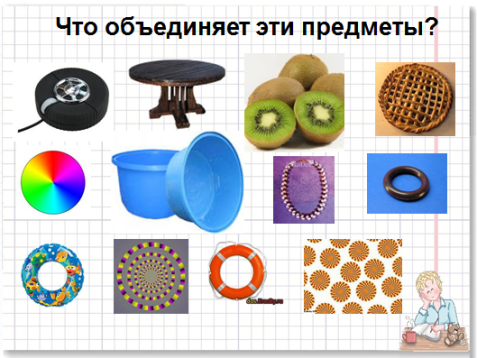 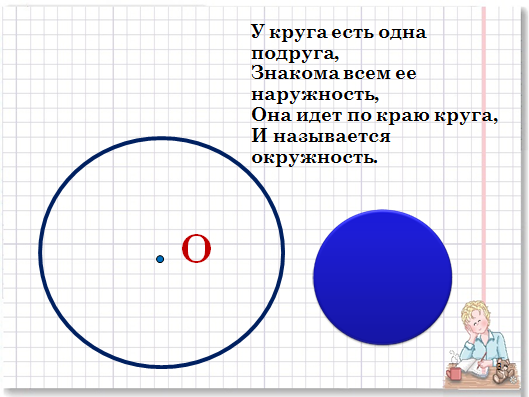 - Совместно с учениками устанавливает тему урока и цели урока, Высказывают свое мнение на поставленный вопрос, сравнивая фигуры: окружность и круг. Записывают дату и тему урока в тетради.- способность к волевому усилию)- умение осмысленно читать, извлекая нужную информацию; - умение слушать и вступать в диалог№ 5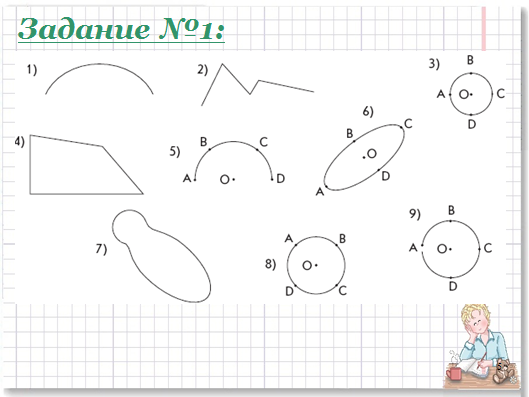 Проводит фронтальный опрос по чертежу на слайде. 1.Какие из нарисованных фигур можно назвать линиями?Отвечают на вопросы учителя и записывают ответы в исследовательские листы.1.ВсеПознавательные- умение осмысленно читать, извлекая нужную информацию; - умение вести поиск и выделять необходимую информацию№ 52.Какие из них являются ломаными?2. №2Познавательные- умение осмысленно читать, извлекая нужную информацию; - умение вести поиск и выделять необходимую информацию№ 53.Разделите кривые линии на замкнутые и незамкнутые. 3.Замкнутые – 3,6,8 незамкнутые -1,5,9Познавательные- умение осмысленно читать, извлекая нужную информацию; - умение вести поиск и выделять необходимую информацию№ 54.В замкнутых кривых 3,6,8 расставлены точки, можно ли утверждать, что расстояние от точки О до точек А,В,С,D в каждой фигуре одинаковое? Измерьте расстояние до данных точек с помощью линейки. Запишите ответы.4. Учащиеся измеряют расстояние от т.О до точек А,В,С,Д. Записывают результат в исследовательские листы.Познавательные- умение осмысленно читать, извлекая нужную информацию; - умение вести поиск и выделять необходимую информацию№ 55.Сравните фигуры 6 и 8.5. Сходство: это замкнутые кривые линии, внутри отмечена точка О, а на линиях отмечены точки А, В, С, D.  Отличие: расстояние от точки О до точек А,В,С,D в фигуре 6 – разные, в фигуре 8 – одинаковыеПознавательные- умение осмысленно читать, извлекая нужную информацию; - умение вести поиск и выделять необходимую информацию3№ 6, 7, 8, 9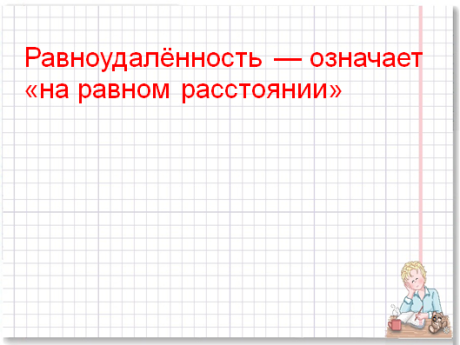 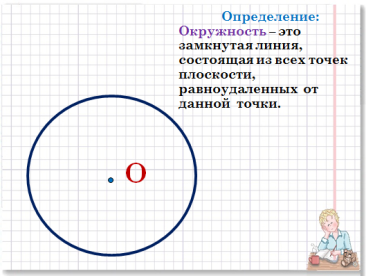 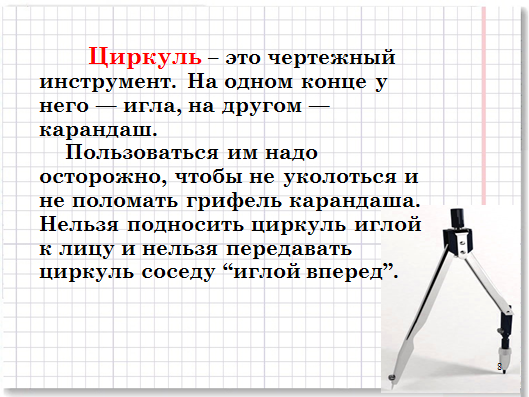 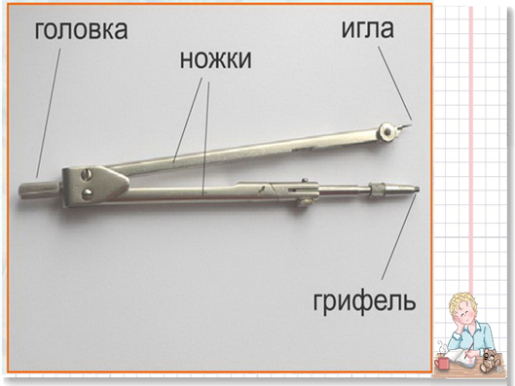 - Выясняю, как дети понимают слово «Равноудаленный» Начинаю работу с учеником с ОВЗ. Предлагаю ему подняться, поднимаю несколько учеников. Сидящих на разных партах, удаленных от ученика на разные расстояния. Выясняю с этим учеником,  до каких учеников расстояние от опрашиваемого одинаковое. - Произношу смысл слова Равноудаленный. Приглашаю несколько учеников к доске, вместе с учеником с ОВЗ. Выстраиваю их в одну прямую линию. Ученика с ОВЗ ставлю напротив, прошу ребят, помочь данному ученику встать так, чтобы до каждого ученика данный ученик был равноудален.- Выводим вместе определение понятия Окружность.   Подготовка обучающихся к следующему этапу урока. Загадка о циркуле в стихах. Техника безопасности работы с циркулем. С помощью слайдов презентации наглядно показывает строение циркуля и его назначении. - Выясняют смысл слова «Равноудаленные»- Дают определение «Окружнности- Отгадывают загадку – “Циркуль” - Находят все элементы на своем циркуле.Коммуникативные- умение вступать в диалог контроль, коррекция, оценка действий одноклассниковучиться критично относиться к своему мнению, с достоинством признавать ошибочность своего мнения (если оно таково) и корректировать его;4Изучение нового материала и его первичное закрепление.№ 10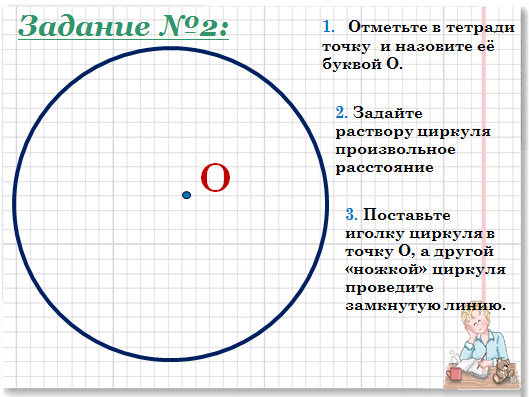 Учитель предлагает учащимся построить окружность произвольного радиуса вместе с ним.Выполняют задание учителя.Познавательные: умение составлять модель и преобразовывать её в случае необходимости.Коммуникативные: умение слышать и слушатьРегулятивные: умение проанализировать ход и способ действий.4Изучение нового материала и его первичное закрепление.№ 11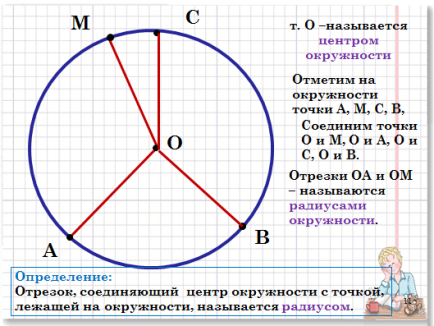 Вводит новые понятия «центр окружности», «радиус окружности»Учащиеся делают соответствующие записи в тетради.Познавательные: умение составлять модель и преобразовывать её в случае необходимости.Коммуникативные: умение слышать и слушатьРегулятивные: умение проанализировать ход и способ действий.4Изучение нового материала и его первичное закрепление.№ 12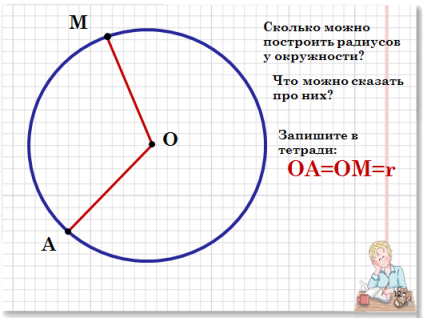 Предлагает обучающимся, не нарушая закономерностей, построить в тетради радиусы в последних окружностях. Затем включает на слайде правильно построенные радиусы.Строят радиусы и объясняют, какую закономерность они выявили. Проверяют правильность.Познавательные: умение составлять модель и преобразовывать её в случае необходимости.Коммуникативные: умение слышать и слушатьРегулятивные: умение проанализировать ход и способ действий.4Изучение нового материала и его первичное закрепление.№ 13, 14 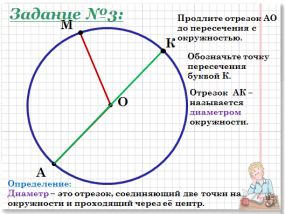 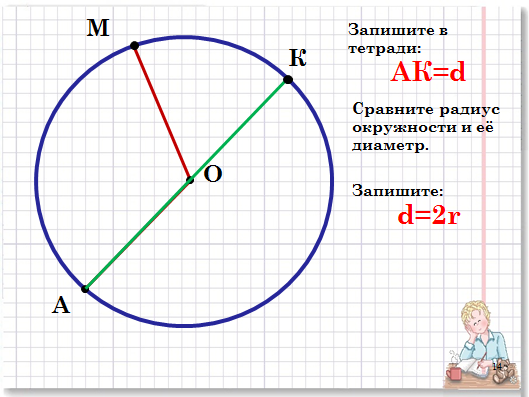 - Предлагает обучающимся сделать самостоятельное исследование: Постройте окружность с радиусом 3 см и отметьте ее центр. Соедините две точки окружности, таким образом, чтобы данный отрезок проходил и через центр окружности.- Задаю наводящие вопросы для определения «диаметра окружности».- Напишите выражение, по которому можно найти длину этого отрезка. Затем просит обучающихся, проверить выполненное ими исследование, используя слайд презентации.Выполняют задание в исследовательских листах, делают вывод, затем проверяют и исправляют свои ошибки, используя слайды презентации. - Выводят определение диаметра- Учащиеся делают соответствующие записи в тетради.Познавательные: умение составлять модель и преобразовывать её в случае необходимости.Коммуникативные: умение слышать и слушатьРегулятивные: умение проанализировать ход и способ действий.4Изучение нового материала и его первичное закрепление.№ 15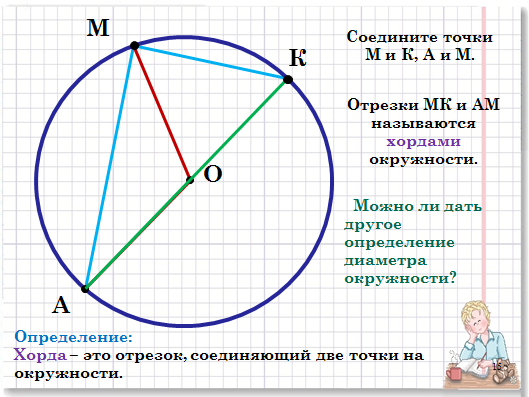 Вводит понятие «хорда окружности».Учащиеся делают соответствующие записи в тетради.Познавательные: умение составлять модель и преобразовывать её в случае необходимости.Коммуникативные: умение слышать и слушатьРегулятивные: умение проанализировать ход и способ действий.4Изучение нового материала и его первичное закрепление.№ 16-18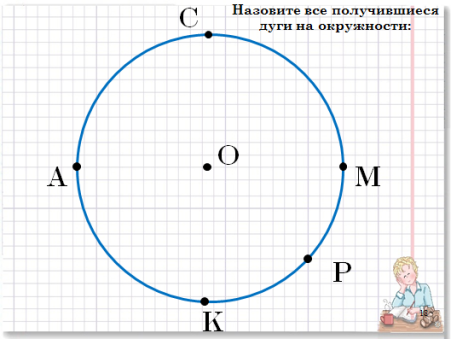 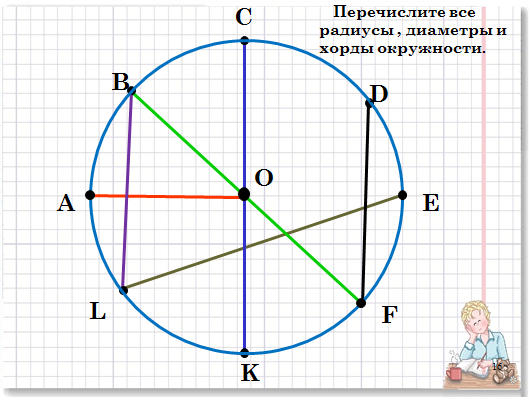 - Даёт задание учащимся: перечислить все диаметры, хорды и радиусы окружности.- Введение нового понятие «дуга окружности».- Даёт задание: назовите все дуги окружности.- Устно выполняют задание учителя.- Учащиеся делают соответствующие записи в тетради.- Устно выполняют задание учителя.Познавательные: умение составлять модель и преобразовывать её в случае необходимости.Коммуникативные: умение слышать и слушатьРегулятивные: умение проанализировать ход и способ действий.4Изучение нового материала и его первичное закрепление.№ 19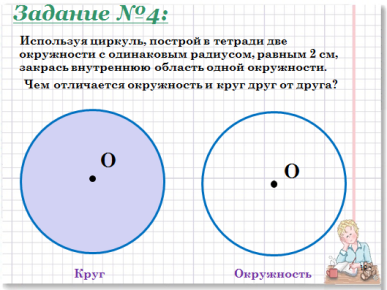 - Предлагает выполнить практическое задание: используя циркуль, постройте в тетради две окружности с одинаковым радиусом, равном 3 см, закрась внутреннюю область одной окружности. - Задает вопрос: чем можно объяснить, что первая фигура называется кругом, а не окружностью?- Выполняют построение фигур в исследовательском листе, и называю получившиеся фигуры.- Отвечают на поставленный вопрос: Первая фигура закрашена, т.е. ей принадлежат все точки, находящиеся внутри этой фигуры, и она называется кругом.Познавательные: умение составлять модель и преобразовывать её в случае необходимости.Коммуникативные: умение слышать и слушатьРегулятивные: умение проанализировать ход и способ действий.5Работа для ученика с ОВЗ и слабоуспевающих учениковДаёт для учеников с ОВЗ и слабоуспевающих учеников нарисовать с помощью циркуля открытку к новому году, де будут использованы окружностиВыполняют работу индивидуальноКоммуникативные: умение сотрудничать с другими людьми в поиске необходимой информации6Тестовая работа с взаимоконтролем.№ 22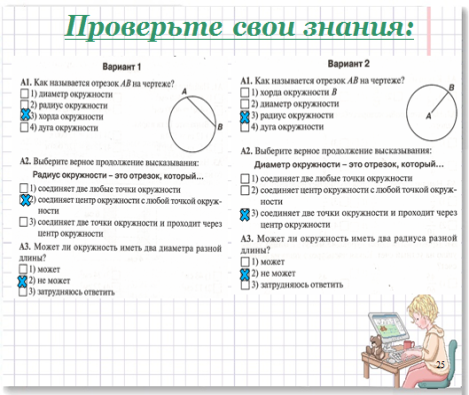 - Предлагает учащимся проверить свои знания с помощью теста.- Учащиеся выполняют тест, с последующим взаимоконтролем.Коммуникативные: умение сотрудничать с другими людьми в поиске необходимой информацииСистема оценки результатовКоллективный результатОсновные функции оценкиДиагностирующая и корректирующая Форма предоставления результатовВикторина по прочитанным книгамСодержание Продукт совместной деятельности / проекта.Награды, сертификаты, поощрения.Материалы рефлексии Этапы диагностикиВ конце года. Формы оценивания Не персонифицированнаяИнструменты оцениванияположительная  мотивация к активной познавательной и социальной деятельностикоммуникативные, исследовательские компетентностиорганизационные способностирефлексивные уменияуровень воспитанностиумение работать индивидуально и в микрогруппахотвечать на вопросы оценивать поступки героев с точки зрения общечеловеческих нормнаходить общее и различия в героях сказки, их поступках, сюжете произведения